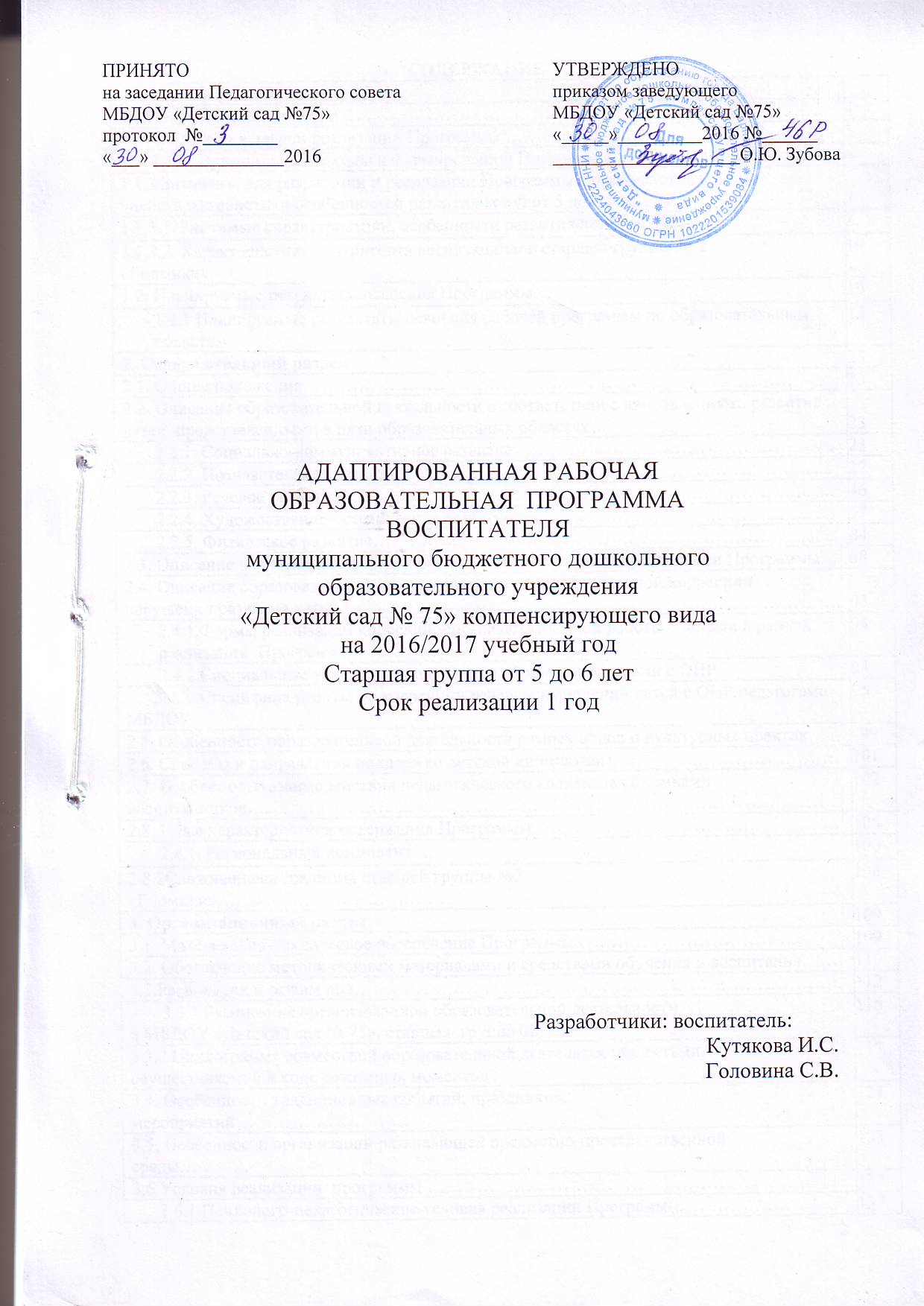 СОДЕРЖАНИЕЦЕЛЕВОЙ РАЗДЕЛ 1.1. Пояснительная записка ВведениеРабочая адаптированная образовательная программа воспитателя (далее – рабочая программа) разработана в соответствии с действующим Федеральным государственным образовательным стандартом дошкольного образования (далее ФГОС ДО), на основании адаптированной образовательной программы дошкольного образования  муниципального бюджетного дошкольного образовательного учреждения «Детский сад №75» компенсирующего вида (далее - МБДОУ)  и предназначена для детей старшего дошкольного возраста от 5 до 6 лет с тяжелыми нарушениями речи (далее - ТНР). 	Рабочая программа описывает систему целей, задач и условий, подходов и принципов реализации содержания и образовательного процесса, ориентированного на поддержку позитивной социализации и индивидуализации, развития личности ребенка дошкольного возраста. Объем рабочая программы:обязательной части рекомендуется не менее 60% от ее общего объема; части, формируемой участниками образовательных отношений, не более 40%.Рабочая программа разработана на основе образовательных программ:Обязательная часть:примерная основная образовательная программа дошкольного образования «От рождения до школы» под редакцией Н.Е. Вераксы, Т.С Комаровой, М.А. Васильевой. – М.: МОЗАИКА-СИНТЕЗ, 2015 г.;примерная адаптированная основная образовательная программа для дошкольников с тяжелыми нарушениями речи / Л. Б. Баряева, Т.В. Волосовец, О. П.Гаврилушкина, Г. Г. Голубева и др., под редакцией профессора Л. В. Лопатиной. — СПб., 2014, (Третья ступень обучения. Старший дошкольный возраст).Часть, формируемая участниками образовательных отношений:	адаптированные методические разработки учителей-логопедов для воспитанников старшего возраста с ОНР МБДОУ «Детский сад №75»	авторские разработки  по краеведению педагогов МБДОУ «Детский сад №75»;Рабочая программа разработана в соответствии с основными нормативно-правовыми документами по дошкольному воспитанию:Федеральный закон от 29.12.2012 №273-ФЗ «Об образовании в Российской Федерации»;Федеральный государственный образовательный стандарт дошкольного образования (Утвержден приказом Министерства образования и науки Российской Федерации от 17 октября . №1155);«Порядок организации и осуществления образовательной деятельности по основным общеобразовательным программа – образовательным программа дошкольного образования» (приказ Министерства образования и науки РФ от 30 августа 2013 года №1014 г. Москва); Санитарно-эпидемиологические требования к устройству, содержанию и организации режима работы  дошкольных образовательных организаций» (Утверждены постановлением Главного государственного санитарного врача Российской  от 15 мая 2013 года №26  «Об утверждении САНПИН» 2.4.3049-13).Рабочая программа включает три основных раздела: целевой, содержательный и организационный, в каждом из которых отражается обязательная часть и часть, формируемая участниками образовательных отношений.Рабочая программа разрабатывается и утверждается МБДОУ самостоятельно, реализуется на государственном языке Российской Федерации.Цель и задачи реализации ПрограммыЦели и задачи Программы (обязательная часть)Целью рабочей программы является развитие личности детей дошкольного возраста 5-6 лет с ТНР в различных видах общения и деятельности с учетом их возрастных, индивидуальных психологических и физиологических особенностей.Рабочая программа направлена на:Охрана и укрепление физического и психического здоровья детей, в том числе их эмоционального благополучия.Обеспечение равных возможностей для полноценного развития каждого ребенка в период дошкольного детства  независимо от места жительства, пола, нации, языка, социального статуса, психофизиологических и других особенностей (в том числе ограниченных возможностей здоровья).Обеспечение преемственности целей, задач и содержания образования, реализуемой Программы.Создание благоприятных условий развития детей в соответствии с их возрастными и индивидуальными особенностями и склонностями, развития способностей и творческого потенциала каждого ребенка как субъекта отношений с самим собой, другими детьми, взрослыми и миром.Объединение обучения и воспитания в целостный образовательный процесс на основе духовно-нравственных и социокультурных ценностей и принятых в обществе правил и норм поведения в интересах человека, семьи, общества.Формирование общей культуры личности детей, в том числе ценностей здорового образа жизни, развития их социальных, нравственных, эстетических, интеллектуальных, физических качеств, инициативности, самостоятельности и ответственности ребенка, формирование предпосылок учебной деятельности.Обеспечение вариативности и разнообразия содержания Программы и организационных форм дошкольного образования, учет образовательных потребностей, способностей и состояния здоровья детей.Формирование социокультурной среды, соответствующей возрастным, индивидуальным, психологическим и физиологическим особенностям детей с тяжелыми нарушениями речи. Обеспечение психолого-педагогической поддержки семьи и повышения компетентности родителей (законных представителей) в вопросах развития и образования, охраны и укрепления здоровья детей.  Таким образом, Программа обеспечивает развитие личности, мотивации и способностей детей в различных видах деятельности и охватывает следующие структурные единицы, представляющие определенные направления развития и образования детей в следующих образовательных областях: социально-коммуникативное развитие;познавательное развитие;речевое развитие;художественно-эстетическое развитие;физическое развитие. Цели и задачи Программы (часть, формируемая участниками образовательных отношений).1. Разработанная программа предусматривает включение воспитанников в процессы ознакомления с региональными особенностями Алтайского края.Основной задачей в данном направлении является: развитие духовно-нравственной культуры ребенка, формирование ценностных ориентаций средствами традиционной народной культуры родного края.Принципы и подходы к формированию ПрограммыВ соответствии с ФГОС ДО рабочая программа построена на основных принципах дошкольного образования:Поддержка разнообразия детства; сохранение уникальности и самоценности детства как важного этапа в общем развитии человека, самоценность детства – понимание (рассмотрение) детства как периода жизни значимого самого по себе, без всяких условий; значимого тем, что происходит с ребенком сейчас, а не тем, что этот период есть период подготовки к следующему периоду.Личностно-развивающий и гуманистический характер взаимодействия взрослых (родителей) (законных представителей), педагогических и иных работников учреждения и детей.Уважение личности ребенка.Реализация Программы в формах, специфических для детей данной возрастной группы, прежде всего в форме игры, познавательной и исследовательской деятельности, в форме творческой активности, обеспечивающей художественно-эстетическое развитие ребенка. В Программе учитываются:Индивидуальные потребности ребенка, связанные с его жизненной ситуацией и состоянием здоровья (тяжелые нарушения речи и особенностями формирования сенсорной,  интеллектуальной и эмоционально-волевой сферы (Р.Е. Левина), определяющие особые условия получения им образования.Возможности освоения ребенком Программы на разных этапах ее освоения. В соответствии с ФГОС ДО Программа построена на основных принципах дошкольного образования:Полноценное проживание ребенком всех этапов детства (младенческого, раннего и дошкольного возраста), обогащение (амплификация) детского развития;Построение образовательной деятельности на основе индивидуальных особенностей каждого ребенка, при котором сам ребенок становится активным в выборе содержания своего образования, становится субъектом образования (далее - индивидуализация дошкольного образования);Содействие и сотрудничество детей и взрослых, признание ребенка полноценным участником (субъектом) образовательных отношений;Поддержка инициативы детей в различных видах деятельности;Сотрудничество МБДОУ с семьей;Приобщение детей к социокультурным нормам, традициям семьи, общества и государства;Формирование познавательных интересов и познавательных действий ребенка в различных видах деятельности;Возрастная адекватность дошкольного образования (соответствие условий, требований, методов возрасту и особенностям развития);Учет этнокультурной ситуации развития детей.А также, на принципах коррекционно-педагогической работы с детьми с ТНР:Взаимосвязь сенсорного, умственного и речевого развития.Онтогенетический принцип развития речевой, познавательной, коммуникативной, эмоционально-волевой деятельности детей с ТНР.Деятельностный подход в коррекции речи.Соответствие критериям полноты, необходимости и достаточности (позволяет решать поставленные цели и задачи с учетом реальных возможностей детей с ТНР, обеспечивая равные стартовые возможности перед поступлением в школу).Комплексно-тематический принцип построения образовательного процесса (комплексно-тематическое планирование).Кроме того, при разработке и реализации Программы учитываются принципы гуманизации, дифференциации и индивидуализации, непрерывности, преемственности  и системности образования.Подходы, связанные с организацией коррекционной работы с воспитанникамиИндивидуальные потребности ребенка с ТНР, связанные с его жизненной ситуацией и состоянием здоровья, определяющие особые условия получения им образования (особые образовательные потребности), индивидуальные потребности детей с тяжелыми нарушениями речи.Возрастная адекватность дошкольного образования (соответствие условий, требований, методов возрасту и особенностям развития).Построение образовательной деятельности на основе индивидуальных особенностей каждого ребенка, когда сам ребенок становится субъектом образования.Возможности освоения ребенком с нарушением речи Программы на разных этапах ее реализации.Специальные условия для получения образования детьми с ТНР, в том числе использование специальных методов, методических пособий и дидактических материалов, проведение групповых и индивидуальных коррекционных занятий и осуществления квалифицированной коррекции нарушений их развития.Коррекционно-развивающая психолого-педагогическая работа направлена на:Преодоление нарушений развития различных категорий детей с ТНР, оказание им квалифицированной помощи в освоении Программы.Разностороннее развитие детей с ТНР с учетом их возрастных и индивидуальных особенностей и особых образовательных потребностей, социальной адаптации.1.1.3. Значимые для разработки и реализации Программы характеристики, в том числе характеристики особенностей развития детей дошкольного возраста1.1.3.1. Значимые характеристики, особенности развития детей имеющие тяжелые нарушения речиПри построении образовательного  процесса в МБДОУ учитываются возрастные, индивидуальные,  а также специфические особенности  детей с  ТНР. Дошкольники с тяжелыми нарушениями речи - это дети с поражением центральной нервной системы (или проявлениями перинатальной энцефалопатии), что обусловливает частое сочетание у них стойкого речевого расстройства с различными особенностями психической деятельности. Учитывая положение о тесной связи развития мышления и речи (Л. С. Выготский), можно сказать, что интеллектуальное развитие ребенка в известной мере зависит от состояния его речи. Системный речевой дефект часто приводит к возникновению вторичных отклонений в умственном развитии, к своеобразному формированию психики.Общая характеристика детей с разным уровнем речевого развития (I-III уровни по Р.Е.Левиной, IV уровень по Т.Б. Филичевой), воспитывающихся в МБДОУ, сформулирована в примерной адаптированной основной образовательной программе для дошкольников с тяжелыми нарушениями речи / Л. Б. Баряева, Т.В. Волосовец, О. П.Гаврилушкина, Г. Г. Голубева и др., под редакцией профессора Л. В. Лопатиной. — СПб., 2014 г., с. 14-22.Особенности познавательного, социально-коммуникативного и моторного развития детей с  тяжелыми нарушениями речи В соответствии с принципом рассмотрения  речевых нарушений во взаимосвязи с другими сторонами психического развития  (Р.Е. Левина) необходимо учитывать и особенности формирования сенсорной,  интеллектуальной и эмоционально-волевой сферы. Для детей с ТНР характерен низкий уровень развития основных свойств внимания (недостаточная устойчивость, ограничение возможности его распределять и др.); памяти (низкий уровень вербальной памяти, запоминание линейных рядов, непонимание многоступенчатых инструкций и последовательности заданий и др.); познавательной деятельности. Возникают трудности в развитии наглядно-образного мышления, операций анализа, синтеза, сравнения, оптико-пространственных и временных представлений. У значительной части детей наблюдается двигательная недостаточность, моторная неловкость, проявляющаяся в виде плохой координации сложных движений, неуверенности в воспроизведении точно дозированных движений, снижение скорости и ловкости их выполнения, а также,  недоразвитие мелкой моторики рук, слабая координация пальцев и  трудности в овладении графомоторными  навыками. Типичным  для детей данной группы является недостаток самоконтроля, понижение регуляции и саморегуляции. Характерна для детей с ТНР и гиперактивность, проявляемая в виде суетливости, двигательного беспокойства. По данным статистики у 84%  детей с тяжелыми нарушениями речи присутствуют СДВГ (синдром дефицита внимания и гиперактивность). У значительной части детей двигательная недостаточность выражается в виде плохой координации сложных движений, неуверенности в воспроизведении точно дозированных движений, снижение скорости и ловкости их выполнения. Наибольшие трудности возникают при выполнении движений по словесной инструкции, особенно многоступенчатой. Дети, в отличие от сверстников с нормальным речевым развитием, затрудняются в точном воспроизведении задания по пространственно временным понятиям, нарушают последовательность элементов действия, опускают его составные части. Типичным является и недостаточный самоконтроль при выполнении задания. У детей с ТНР наблюдаются особенности в формировании мелкой моторики. Это проявляется, прежде всего, в недостаточной ловкости пальцев рук и координации движений (например, при застегивании, расстегивании, шнуровке, завязывании и т.д.). 1.1.3.2. Возрастные особенности детей дошкольного возраста сформулированы в примерной основной образовательной программе дошкольного образования «От рождения до школы»Возрастные особенности детей от 5 до 6 лет:Примерная основная образовательная программа дошкольного образования «От рождения до школы» под редакцией Н.Е.Вераксы, Т.С. Комаровой, М.А. Васильевой. – М.: Мозаика-Синтез, 2015, с.248-250.1.1.3.3. Характеристика контингента воспитанников старшей группы № 2 «Гномики».Численный состав группы – 15 детей. Из них 9  мальчиков (7 %), 6 девочек (3%). Национальный состав: русские –15 чел. (100%).1.2. Планируемые результаты освоения Программы1.2.1. Целевые ориентирыПриоритетным  направлением деятельности учреждения  является квалифицированная коррекция речи, обучение,  воспитание и  развитие детей с ограниченными возможностями здоровья. Поэтому, в процессе обучения и воспитания детей с ТНР принимаются во внимание общеразвивающие и коррекционные задачи: коррекция речи  и  высших психических функций (внимания, памяти, мышления, воображения), коммуникативных навыков, эмоционально-волевой сферы. Реализация   Программы  в группах компенсирующей направленности для детей с ТНР осуществит преемственность, которая обеспечит общую готовность детей, прошедших курс по коррекции речи к усвоению школьной программы.  При определении целевых ориентиров учитывается специфика дошкольного детства (гибкость, пластичность развития ребенка, высокий разброс вариантов его развития, его непосредственность и непроизвольность), а также системные особенности дошкольного образования (необязательность уровня дошкольного образования в Российской Федерации, отсутствие возможности вменения ребенку какой-либо ответственности за результат) делают неправомерными требованиями от ребенка дошкольного возраста конкретных образовательных достижений, поэтому обуславливают необходимость определения результатов освоения Программы в виде целевых ориентиров.   Целевые ориентиры представлены с учетом возрастных возможностей и индивидуальных различий, а также особенностей детей с нарушениями речи, в том числе детей-инвалидов и составлены на основе обобщения достижений  дошкольной педагогики, возрастной и специальной психологии, логопедии. 	Целевые ориентиры:не подлежат непосредственной оценке;не являются непосредственным основанием оценки как итогового, так и промежуточного уровня развития детей; не являются основанием для их формального сравнения с реальными достижениями детей;не являются основой объективной оценки соответствия установленным требованиям образовательной деятельности и подготовки детей; не являются непосредственным основанием при оценке качества образования. не могут служить непосредственным основанием при решении управленческих задач, включая:аттестацию педагогических кадров;оценку качества образования;оценку как итогового, так и промежуточного уровня развития детей, в том числе в рамках мониторинга (в том числе в форме тестирования, с использованием методов, основанных на наблюдении, или иных методов измерения результативности детей);оценку выполнения муниципального (государственного) задания посредством их включения в показатели качества выполнения задания;распределение фонда стимулирующих выплат.Целевые ориентиры выступают основаниями преемственности дошкольного и начального общего образования. При соблюдении требований к условиям реализации Программы настоящие целевые ориентиры предполагают формирование у детей дошкольного возраста предпосылок учебной деятельности на этапе завершения ими дошкольного образования.К целевым ориентирам дошкольного образования относятся следующие социально-нормативные возрастные характеристики возможных достижений ребенка:целевые ориентиры образования в  раннем возрасте;целевые ориентиры на этапе завершения  дошкольного образования.В МБДОУ созданы условия для обеспечения получения дошкольного образования, присмотра и ухода, коррекции недостатков в психическом и физическом развитии для воспитанников старшего дошкольного возраста, для детей раннего возраста условия не созданы.1.2.1.1. Целевые ориентиры на этапе завершения  дошкольного образованияребенок овладевает основными культурными способами деятельности, проявляет инициативу и самостоятельность в разных видах деятельности - игре, общении, познавательно-исследовательской деятельности, конструировании и др.; способен выбирать себе род занятий, участников по совместной деятельности;ребенок обладает установкой положительного отношения к миру, к разным видам труда, другим людям и самому себе, обладает чувством собственного достоинства; активно взаимодействует со сверстниками и взрослыми, участвует в совместных играх. Способен договариваться, учитывать интересы и чувства других, сопереживать неудачам и радоваться успехам других, адекватно проявляет свои чувства, в том числе чувство веры в себя, старается разрешать конфликты;ребенок обладает развитым воображением, которое реализуется в разных видах деятельности, и прежде всего в игре; ребенок владеет разными формами и видами игры, различает условную и реальную ситуации, умеет подчиняться разным правилам и социальным нормам;ребенок достаточно хорошо владеет устной речью, может выражать свои мысли и желания, может использовать речь для выражения своих мыслей, чувств и желаний, построения речевого высказывания в ситуации общения, может выделять звуки в словах, у ребенка складываются предпосылки грамотности;у ребенка развита крупная и мелкая моторика; он подвижен, вынослив, владеет основными движениями, может контролировать свои движения и управлять ими;ребенок способен к волевым усилиям, может следовать социальным нормам поведения и правилам в разных видах деятельности, во взаимоотношениях со взрослыми и сверстниками, может соблюдать правила безопасного поведения и личной гигиены;ребенок проявляет любознательность, задает вопросы взрослым и сверстникам, интересуется причинно-следственными связями, пытается самостоятельно придумывать объяснения явлениям природы и поступкам людей; склонен наблюдать, экспериментировать. Обладает начальными знаниями о себе, о природном и социальном мире, в котором он живет; знаком с произведениями детской литературы, обладает элементарными представлениями из области живой природы, естествознания, математики, истории и т.п.; ребенок способен к принятию собственных решений, опираясь на свои знания и умения в различных видах деятельности.1.2.2. Планируемые результаты освоения рабочей программы по образовательным областямСтаршая группа (от 5 до 6 лет)Обязательная частьОбразовательная область «Познавательное развитие»Формирование элементарных математических представлений Создает множество (группы предметов) из разных по качеству элементов (предметов разного цвета, размера, формы, назначения; звуков, движений); разбивает множества на части и воссоединяет их; умеет оперировать множеством.Считает до 10; знает об образовании каждого числа в пределах от 5 до 10 (на наглядной основе). Сравнивает рядом стоящие числа в пределах 10 на основе сравнения конкретных множеств.Отсчитывает предметы из большого количества по образцу и заданному числу (в пределах 10).Считает в прямом и обратном порядке (в пределах 10). Знает цифры от 0 до 9. Владеет порядковым счетом в пределах 10, различает вопросы «Сколько?», «Который?» («Какой?») и правильно отвечает на них. Знает количественный состав числа из единиц в пределах 5 на конкретном материале.Устанавливает размерные отношения между 5–10 предметами разной длины (высоты, ширины) или толщины. Сравнивает два предмета по величине (длине, ширине, высоте) опосредованно — с помощью третьего (условной меры), равного одному из сравниваемых предметов.Находит предметы длиннее (короче), выше (ниже), шире (уже), толще (тоньше).Имеет представление о том, что предмет (лист бумаги, лента, круг, квадрат и др.) можно разделить на несколько равных частей (на две, четыре), называет части, полученные от деления.Знает геометрическую фигуру – овал, на основе сравнения его с кругом и прямоугольником; имеет представление о четырехугольнике; умеет анализировать и сравнивать предметы по форме, находить в ближайшем окружении предметы одинаковой и разной формы.Понимает смысл пространственных отношений (вверху — внизу, впереди (спереди) — сзади (за), слева — справа, между, рядом с, около); двигается в заданном направлении, меняя его по сигналу, а также в соответствии со знаками — указателями направления движения (вперед, назад, налево, направо и т. п.); определяет свое местонахождение среди окружающих людей и предметов; ориентируется на листе бумаги (справа — слева, вверху — внизу, в середине, в углу).Знает части суток; на конкретных примерах устанавливает последовательность различных событий: что было раньше (сначала), что позже (потом), определяет, какой день сегодня, какой был вчера, какой будет завтра.Ознакомление с миром природыИмеет представление о природе, владеет навыками наблюдения. Имеет представление о растениях ближайшего окружения: деревьях, кустарниках и травянистых растениях. Владеет понятиями «лес», «луг» и «сад».Знает названия некоторых комнатных растений, умеет ухаживать за ними. Имеет представление о способах вегетативного размножения растений, о повадках домашних животных и птиц, о роли человека в их жизни. Имеет представление о диких животных: где живут, как добывают пищу и готовятся к зимней спячке. Называет зимующих птиц, имеет представление о классе пресмыкающихся и насекомых.Поочередно называет времена года: части суток, имеет представление о некоторых их характеристиках. Имеет представление о многообразии родной природы, о растениях и животных различных климатических зон. 5.Устанавливает причинно-следственные связи между природными явлениями (сезон — растительность — труд людей), показывает взаимодействие живой и неживой природы.Имеет представление о значении солнца и воздуха в жизни человека, животных и растений.Имеет представление о влиянии сезонных изменений на жизнь растений, животных и человека. Знает перелетных птиц.Имеет представление о природных явлениях (по временам года).Отличает съедобные грибы от несъедобных.Ознакомление с предметным окружениемИмеет представление о предметах, облегчающих труд человека в быту. Имеет представление о свойствах и качествах материала, из которых сделан предмет. Умеет самостоятельно определять материалы, из которых изготовлены предметы, характеризовать их свойства и качества.Умеет сравнивать и классифицировать предметы.Имеет представление о прошлом некоторых предметов.Ознакомление с социальным миром Имеет расширенные представления о профессиях.Имеет представление об учебных заведениях, сферах человеческой деятельности.Имеет представление о культурных явлениях (цирке, музее и т.д.), их атрибутах, значении в жизни общества, связанными с ними профессиями, правилами поведения.Владеет понятием «деньги», знает их функции.Имеет элементарные представления об истории человечества. Имеет представление о произведениях искусства.Имеет представление о технике, используемой человеком в труде.Имеет представление о малой Родине, ее традициях и достопримечательностях.Знает основные государственные праздники.Имеет представление о РФ, ее столице, флаге, гербе и мелодии гимна.Имеет представление о Российской армии.Образовательная область «Речевое развитие»Самостоятельно получает новую информацию (задает вопросы, экспериментирует);Правильно произносит все звуки, замечает ошибки в звукопроизношении;Грамотно использует все части речи, строит распространенные предложения;Владеет словарным запасом, связанным с содержанием эмоционального, бытового, предметного, социального и игрового опыта детей;Использует обобщающие слова, устанавливает и выражает в речи антонимические и синонимические отношения;Объясняет значения знакомых многозначных слов;Пересказывает литературные произведения, по иллюстративному материалу (картинкам, картинам, фотографиям), содержание которых отражает эмоциональный, игровой, трудовой, познавательный опыт детей;Пересказывает произведение от лица разных персонажей, используя языковые (эпитеты, сравнения, образные выражения) и интонационно-образные (модуляция голоса, интонация) средства выразительности речи;Выполняет речевые действия в соответствии с планом повествования, составляет рассказы по сюжетным картинкам и по серии сюжетных картинок, используя графические схемы, наглядные опоры;Отражает в речи собственные впечатления, представления, события своей жизни, составляет с помощью взрослого небольшие сообщения, рассказы «из личного опыта»;Владеет языковыми операции, обеспечивающими овладение грамотой.Образовательная область «Художественно-эстетическое развитие»Рисование, лепка, аппликация, конструированиеПроявляет интерес к произведениям изобразительного искусства (живопись, книжная графика, народное декоративное искусство).Выделяет выразительные средства в разных видах искусства (форма, цвет, колорит, композиция).Знает особенности изобразительных материалов.Создает изображения предметов (по представлению, с натуры); сюжетные изображения (на темы окружающей жизни, явлений природы, литературных произведений); использует разнообразные композиционные решения, изобразительные материалы.Использует различные цвета и оттенки для создания выразительных образов.Выполняет узоры по мотивам народного декоративно-прикладного искусства; использует разнообразные приемы и элементы для создания узора, подбирает цвета в соответствии с тем или иным видом декоративного искусства.Лепит предметы разной формы, используя усвоенные ранее приемы и способы.Создает небольшие сюжетные композиции, передавая пропорции, позы и движения фигур.Создает изображения по мотивам народных игрушек.Изображает предметы и создает несложные сюжетные композиции, используя разнообразные приемы вырезания, а также обрывания.Умеет анализировать образец постройки.Планирует этапы создания собственной постройки, умеет находить конструктивные решения.Создает постройки по рисунку, умеет работать коллективно.Правильно пользуется ножницами.Выполняет несложные поделки способом оригами.Музыкальная деятельностьПроявляет интерес и любовь к музыке, музыкальную отзывчивость на нее.Определяет классическую, народную и современную музыку.Двигается под музыку, играет и импровизирует мелодии на детских музыкальных инструментах.Различает жанры музыкальных произведений (марш, танец, песня).5.Узнает мелодии по отдельным фрагментам произведения (вступление, заключение, музыкальная фраза).Различает звук по высоте в пределах квинты, звучание музыкальных инструментов (клавишно-ударные и струнные: фортепиано, скрипка, виолончель, балалайка).Поет легким звуком в диапазоне от «ре» первой октавы до «до» второй октавы, берет дыхание перед началом песни, между музыкальными фразами, произносит отчетливо слова, своевременно начинает и заканчивает песню, эмоционально передает характер мелодии, поет умеренно, громко и тихо.Обладает навыками сольного пения, с музыкальным сопровождением и без него. Импровизирует мелодию на заданный текст, сочиняет мелодии различного характера: ласковую колыбельную, задорный или бодрый марш, плавный вальс, веселую плясовую.Передает через движения характер музыки, ее эмоционально-образное содержание.Свободно ориентируется в пространстве, выполняет простейшие перестроения, самостоятельно переходит от умеренного к быстрому или медленному темпу, меняет движения в соответствии с музыкальными фразами.Исполняет танцевальные движения (поочередное выбрасывание ног вперед в прыжке; приставной шаг с приседанием, с продвижением вперед, кружение; приседание с выставлением ноги вперед).Имеет представление о русском хороводе, пляске, танцах других народов.Инсценирует содержание песен, хороводов; изображают сказочных животных и птиц (лошадка, коза, лиса, медведь, заяц, журавль, ворон и т. д.) в разных игровых ситуациях.Придумывает движения к пляскам, танцам, составляет композицию танца, проявляет самостоятельность в творчестве, самостоятельно придумывает движения, отражающие содержание песни.Играет на детских музыкальных инструментах. Исполняет простейшие мелодии на детских музыкальных инструментах; знакомые песенки индивидуально и небольшими группами, соблюдает при этом общую динамику и темп.Образовательная область «Физическое развитие»Имеет представление об особенностях функционирования и целостности человеческого организма, о составляющих (важных компонентах) здорового образа жизни (правильное питание, движение, сон и солнце, воздух и вода — наши лучшие друзья) и факторах, разрушающих здоровье.Имеет представление о правилах ухода за больным (заботиться о нем, не шуметь, выполнять его просьбы и поручения). Проявляет интерес к физической культуре и спорту и желание заниматься физкультурой и спортом.Имеет представление об истории олимпийского движения.Соблюдает технику безопасности и правила поведения в спортивном зале и на спортивной площадке.Осознанно выполняет движения.Легко ходит и бегает, энергично отталкиваясь от опоры, бегает наперегонки, с преодолением препятствий.Лазит по гимнастической стенке, меняя темп. Прыгает в длину, в высоту с разбега, правильно разбегается, отталкивается и приземляется в зависимости от вида прыжка, прыгает на мягкое покрытие через длинную скакалку, сохраняя равновесие при приземлении.Сочетает замах с броском при метании, подбрасывает и ловит мяч одной рукой, отбивая его правой и левой рукой на месте и ведет его при ходьбе.Ориентируется в пространстве.Знает элементы некоторых спортивных игр, игр с элементами соревнования, играми-эстафетами.Совместно со взрослыми готовит физкультурный инвентарь к занятиям физическими упражнениями, убирает его на место. Проявляет интерес к различным видам спорта, к спортивным играм и упражнениям, проявляет инициативу и творчество.Образовательная область «Социально-коммуникативное развитие»Имеет представление об изменении позиции в связи с взрослением, имеет представление о себе в прошлом, настоящем и будущем.Проявляет уважительное отношение к сверстникам своего и противоположного пола.Имеет представление о семье и ее истории, создает простейшее генеологическое древо с опорой на историю семьи.Знает профессию членов своей семьи.Проводит оценку окружающей среды.Участвует в оформлении групповой комнаты, зала к праздникам.Имеет представление о себе, как о члене коллектива, участвует в совместной проектной деятельности.Участвует совместно с родителями в мероприятиях детского сада.Соблюдает правила личной гигиены, самостоятельно устраняет неполадки в своем внешнем виде.Умеет правильно пользоваться столовыми приборами, соблюдает культуру поведения за столом.Быстро и аккуратно одевается и раздевается, соблюдает порядок в шкафчике.Положительно относится к труду, выполняет посильные трудовые поручения, бережно относится к материалам и инструментам.Оценивает результат своей работы.Помогает взрослым поддерживать порядок в группе.Добросовестно выполняет обязанности дежурных.Ухаживает за растениями в уголке природы.Проявляет чувства благодарности людям за их труд.Рассказывает об явлениях неживой природы, знает правила поведения во время грозы, способы оказания первой помощи при ушибах и укусах насекомых.Соблюдает правила дорожного движения.Знает названия ближайших к детскому саду улиц и улице, на которой живет ребенок.Знает дорожные знаки «Дети», «Остановка трамвая», «Остановка автобуса», «Пешеходный пешеход», «Пункт первой медицинской помощи», «Пункт питания», «Место стоянки», «Въезд запрещен», «Дорожные работы», «Велосипедная дорожка».Соблюдает правила безопасного поведения во время игр в разное время года.Знает источники опасности в быту.Знает о работе пожарных, о причинах пожаров, об элементарных правилах поведения во время пожара. Имеет представление о работе службы спасения – МЧС, знает номера телефонов «01», «02», «03».Называет свое имя, фамилию, возраст, домашний адрес, телефон.Часть, формируемая участниками образовательных отношенийРегиональный компонентИмеет представление о народных промыслах Алтайского края и г. Барнаула.Имеет представление о живописи, художников Алтайского края.Имеет представление о городе Барнауле, памятных местах, достопримечательностях (музеи, театры, библиотеки).Имеет представление об особенностях Алтайского края, его географическом положении Алтайского края на карте России. Знает животных, птиц, насекомых, растения Алтайского края.1.2.3. Развивающее оценивание качества образовательной деятельности по ПрограммеОценивание качества образовательной деятельности представляет собой важную составную часть данной образовательной деятельности, направленную на ее усовершенствование. Педагогическая диагностика предполагает оценку индивидуального развития детей дошкольного возраста, связанную с оценкой эффективности педагогических действий и лежащей в основе их дальнейшего планирования. Объектом педагогической диагностики являются интегративные качества ребенка.Педагогическая диагностика проводится в процессе наблюдений, бесед, дидактических игр. Результаты педагогической диагностики используются для решения следующих образовательных задач:1) индивидуализации образования (в том числе поддержки ребенка, построения его образовательной траектории или профессиональной коррекции особенностей его развития);2) оптимизации работы с группой детей.Проведение педагогической диагностики обеспечивает возможность оценки индивидуального развития детей, сбалансированность методов, не приводит к переутомлению воспитанников и не нарушает ход образовательного процесса. Во всех возрастных группах в начале и конце года отводится время для педагогической диагностики: две недели в сентябре, одна неделя в мае (согласно календарному учебному графику).В подготовительной группе проводится диагностика сформированности предпосылок к учебной деятельности. Участие ребенка в психологической диагностике допускается только с согласия его родителей (законных представителей). Результаты психологической диагностики могут использоваться для решения задач психологического сопровождения и проведения квалифицированной коррекции развития детей.СОДЕРЖАТЕЛЬНЫЙ РАЗДЕЛ2.1. Общие положенияВ содержательном разделе представлены: описание модулей образовательной деятельности в соответствии с направлениями развития ребенка в пяти образовательных областях: социально-коммуникативной, познавательной, речевой, художественно-эстетической и физического развития, с учетом используемых программ дошкольного образования и методических пособий, обеспечивающих реализацию данного содержания;описание вариативных форм, способов, методов и средств реализации Программы с учетом возрастных и индивидуально-психологических особенностей воспитанников, специфики их образовательных потребностей, мотивов и интересов; описание образовательной деятельности по профессиональной коррекции нарушений речи детей, предусмотренной Программой.Содержание программы определяется в соответствии с направлениями развития ребенка, соответствует основным положениям возрастной психологии и дошкольной педагогики и обеспечивает единство воспитательных, развивающих и обучающих целей и задач.Целостность педагогического процесса в МБДОУ обеспечивается реализацией примерной образовательной программы дошкольного образования «От рождения до школы» под редакцией Н.Е.Вераксы, Т.С. Комаровой, М.А. Васильевой и примерной адаптированной основной образовательной программы для дошкольников с тяжелыми нарушениями речи / Л. Б. Баряева, Т.В. Волосовец, О. П.Гаврилушкина, Г. Г. Голубева и др.; под редакцией профессора Л. В. Лопатиной.2.2. Описание образовательной деятельности в соответствии с направлениями развития детей, представленными в пяти образовательных областях Образовательная деятельность в соответствии  с  образовательными областями с учетом используемых в МБДОУ программ  и методических пособий, обеспечивающих реализацию данных программ.Содержание Программы  обеспечивает  развитие личности, мотивации и способностей детей в различных видах деятельности и охватывает следующие структурные единицы, представляющие определенные направления развития и образования детей (далее - образовательные области):социально-коммуникативное развитие;познавательное развитие;речевое развитие;художественно-эстетическое развитие;физическое развитие.2.2.1. Социально-коммуникативное развитие.«Социально-коммуникативное развитие направлено на усвоение норм и ценностей, принятых в обществе, включая моральные и нравственные ценности; развитие общения и взаимодействия ребенка с взрослыми и сверстниками; становление самостоятельности, целенаправленности и саморегуляции собственных действий; развитие социального и эмоционального интеллекта, эмоциональной отзывчивости, сопереживания, формирование готовности к совместной деятельности со сверстниками, формирование уважительного отношения и чувства принадлежности к своей семье и к сообществу детей и взрослых в учреждении; формирование позитивных установок к различным видам труда и творчества; формирование основ безопасного поведения в быту, социуме, природе» (п. 2.6. ФГОС ДО).2.2.1.1. Содержание образовательной области «Социально-коммуникативное развитие» (обязательная часть) старшей группы (от 5 до 6 лет) представлены:Примерная основная образовательная программа дошкольного образования «От рождения до школы» под редакцией Н.Е. Вераксы, Т.С Комаровой, М.А. Васильевой. – М.: МОЗАИКА-СИНТЕЗ, 2015 г., с. 49-50, 52-53, 56-58, 61-62.Основные цели и задачи образовательной области «Социально-коммуникативное развитие»: Социализация,  развитие  общения, нравственное воспитание.Воспитывать  дружеские  взаимоотношения между детьми; привычку сообща играть, трудиться, заниматься; стремление радовать старших хорошими поступками; умение самостоятельно находить общие интересные  занятия.Воспитывать уважительное отношение к окружающим.Учить заботиться о младших, помогать им, защищать тех, кто слабее. Формировать такие качества, как сочувствие, отзывчивость.Воспитывать скромность, умение проявлять заботу об окружающих, с  благодарностью относиться к помощи и знакам внимания.Формировать умение оценивать свои поступки и поступки сверстников.Развивать  стремление детей выражать своё отношение к окружающему, самостоятельно находить для этого различные речевые средства.Расширять  представления о правилах поведения в общественных местах;  об обязанностях в группе детского сада, дома.Обогащать словарь детей вежливыми словами (здравствуйте, до свидания, пожалуйста, извините, спасибо  и т.д.). Побуждать  к использованию в речи фольклора (пословицы, поговорки, потешки  и др.).Показать  значение родного языка в формировании  основ  нравственности.Ребенок  в семье и сообществеОбраз Я. Расширять представления ребенка об изменении позиции в связи с взрослением (ответственность за младших, уважение и помощь  старшим, в том числе пожилым людям и т.д.). Через символические и образные средства углублять представления ребенка о себе в прошлом, настоящем  и будущем.Расширять традиционные гендерные представления. Воспитывать уважительное отношение к сверстникам своего и противоположного пола.Семья. Углублять представления ребенка о семье и ее истории. Учить  создавать простейшее генеалогическое древо с опорой на историю семьи.Углублять представления о том, где работают родители, как важен  для общества их труд. Поощрять посильное участие детей в подготовке  различных семейных праздников. Приучать к выполнению постоянных  обязанностей по дому.Детский  сад. Продолжать формировать интерес к ближайшей окружающей среде: к детскому саду, дому, где живут дети, участку детского сада  и др. Обращать внимание на своеобразие оформления разных помещений.Развивать умение замечать изменения в оформлении помещений,  учить объяснять причины таких изменений; высказывать свое мнение  по поводу замеченных перемен, вносить свои предложения о возможных  вариантах оформления. Подводить детей к оценке окружающей среды.Вызывать стремление поддерживать чистоту и порядок в группе, украшать ее произведениями искусства, рисунками. Привлекать к оформлению групповой комнаты, зала к праздникам. Побуждать использовать созданные детьми изделия, рисунки, аппликации (птички, бабочки, снежинки, веточки с листьями и т. п.).Расширять представления ребенка о себе как о члене коллектива, формировать активную жизненную позицию через участие в совместной проектной деятельности, взаимодействие с детьми других возрастных групп, посильное участие в жизни дошкольного учреждения. Приобщать к мероприятиям, которые проводятся в детском саду, в том числе и совместно с родителями (спектакли, спортивные праздники и развлечения, подготовка выставок детских работ).Самообслуживание,  самостоятельность,  трудовое  воспитаниеВоспитание  культурно – гигиенических навыков. Формировать у детей привычку  следить за чистотой тела, опрятностью одежды, прически; самостоятельно чистить зубы, умываться, по мере необходимости мыть руки, следить за чистотой ногтей; при кашле и чихании закрывать рот и нос платком.Закреплять умение замечать и самостоятельно устранять непорядок в своем внешнем виде.Совершенствовать культуру еды: умение правильно пользоваться столовыми приборами (вилкой, ножом); есть аккуратно, бесшумно, сохраняя правильную осанку за столом; обращаться с просьбой, благодарить.Самообслуживание. Закреплять умение быстро, аккуратно одеваться и раздеваться, соблюдать порядок в своем шкафу (раскладывать одежду в определенные места), опрятно заправлять постель.Воспитывать умение самостоятельно и своевременно готовить материалы и пособия к занятию, учить самостоятельно раскладывать подготовленные воспитателем материалы для занятий, убирать их, мыть кисточки, розетки для красок, палитру, протирать столы.Общественно – полезный  труд. Воспитывать у детей положительное отношение к труду, желание выполнять посильные трудовые поручения. Разъяснять детям значимость их труда.Воспитывать желание участвовать в совместной трудовой деятельности. Формировать необходимые умения и навыки в разных видах труда. Воспитывать самостоятельность и ответственность, умение доводить начатое дело до конца. Развивать творчество и инициативу при выполнении различных видов труда.Знакомить детей с наиболее экономными приемами работы. Воспитывать культуру трудовой деятельности, бережное отношение к материалам и инструментам.Учить оценивать результат своей работы (с помощью взрослого).Воспитывать дружеские взаимоотношения между детьми; привычку играть, трудиться, заниматься сообща. Развивать желание помогать друг другу.Формировать у детей предпосылки (элементы) учебной деятельности. Продолжать развивать внимание, умение понимать поставленную задачу (что нужно делать), способы ее достижения (как делать); воспитывать усидчивость; учить проявлять настойчивость, целеустремленность в достижении конечного результата.Продолжать учить детей помогать взрослым поддерживать порядок в группе: протирать игрушки, строительный материал и т. п.Формировать умение наводить порядок на участке детского сада (подметать и очищать дорожки от мусора, зимой —от снега, поливать песок в песочнице и пр.).Приучать добросовестно выполнять обязанности дежурных по столовой: сервировать стол, приводить его в порядок после еды.Труд  в природе. Поощрять желание выполнять различные поручения, связанные с уходом за животными и растениями в уголке природы; обязанности дежурного в уголке природы (поливать комнатные растения, рыхлить почву и т.д.).Привлекать детей к помощи взрослым и посильному труду в природе: осенью — к уборке овощей на огороде, сбору семян, пересаживанию цветущих растений из грунта в уголок природы; зимой — к сгребанию снега к стволам деревьев и кустарникам, выращиванию зеленого корма для птиц и животных (обитателей уголка природы), посадке корнеплодов, к созданию фигур и построек из снега; весной — к посеву семян овощей, цветов, высадке рассады; летом — к рыхлению почвы, поливке грядок и клумб.Уважение  к труду  взрослых. Расширять представления детей о труде  взрослых, результатах труда, его общественной значимости. Формировать  бережное отношение к тому, что сделано руками человека. Прививать детям чувство благодарности к людям за их труд.Формирование  основ  безопасностиБезопасное   поведение  в природе. Формировать основы экологической культуры и безопасного поведения в природе.Формировать понятия о том, что в природе все взаимосвязано, что человек не должен нарушать эту взаимосвязь, чтобы не навредить животному и растительному миру.Знакомить с явлениями неживой природы (гроза, гром, молния, радуга), с правилами поведения при грозе.Знакомить детей с правилами оказания первой помощи при ушибах и укусах насекомых.Безопасность  на дорогах. Уточнять знания детей об элементах дороги (проезжая часть, пешеходный переход, тротуар), о движении транспорта, о работе светофора.Знакомить с названиями ближайших к детскому саду улиц и улиц, на которых живут дети.Знакомить с правилами дорожного движения, правилами передвижения пешеходов и велосипедистов.Продолжать знакомить с дорожными знаками: «Дети», «Остановка трамвая», «Остановка автобуса», «Пешеходный переход», «Пункт первой медицинской помощи», «Пункт питания», «Место стоянки», «Въезд запрещен», «Дорожные работы», «Велосипедная дорожка».Безопасность собственной  жизнедеятельности. Закреплять безопасности жизнедеятельности человека.Продолжать знакомить с правилами безопасного поведения во  время  игр в разное время года (купание в водоемах, катание на велосипеде, на санках, коньках, лыжах и др.).Расширять знания об источниках опасности в быту (электроприборы,  газовая плита, утюг и др.). Закреплять навыки безопасного пользования бытовыми предметами.Уточнять знания детей о работе пожарных, о причинах пожаров, об элементарных правилах поведения во время пожара. Знакомить с службы спасения —МЧС. Закреплять знания о том, что в случае необходимости взрослые звонят по телефонам «01», «02», «03».Формировать умение обращаться за помощью к взрослым.Учить называть свое имя, фамилию, возраст, домашний адрес, телефон.Перечень методической литературы (обязательная часть) представлен:Примерная основная образовательная программа дошкольного образования «От рождения до школы» под редакцией Н.Е. Вераксы, Т.С Комаровой, М.А. Васильевой. – М.: МОЗАИКА-СИНТЕЗ, 2015 г., с.322-323.2.2.2. Познавательное развитие 	«Познавательное развитие предполагает развитие интересов детей, любознательности и познавательной мотивации, формирование познавательных действий, становление сознания; развитие воображения и творческой активности; формирование первичных представлений о себе, других людях, объектах окружающего мира (форме, цвете, размере, материале, звучании, ритме, темпе, количестве, части и целом, пространстве и времени, движении и покое, причинах и следствия и др.), о малой родине и Отечестве, представлений о социокультурных ценностях нашего народа, об отечественных традициях и праздниках, о планете Земля как общем доме людей, об особенностях её природы, многообразии стран и народов мира» (п. 2.6. ФГОС ДО).2.2.2.1. Содержание образовательной области «Познавательное развитие» (обязательная часть) старшей группы (от 5 до 6 лет) представлены:Примерная основная образовательная программа дошкольного образования «От рождения до школы» под редакцией Н.Е. Вераксы, Т.С Комаровой, М.А. Васильевой. – М.: МОЗАИКА-СИНТЕЗ, 2015 г., с. 68-70, 74-76, 78-79, 81-82, 87-88.Основные цели и задачи образовательной области «Познавательное развитие»: Формирование  элементарных  математических  представленийКоличество  и счёт. Учить создавать множества (группы предметов)  из разных по качеству элементов (предметов разного цвета, размера, формы, назначения; звуков, движений); разбивать множества на части и  воссоединять их; устанавливать отношения между целым множеством и каждой его частью, понимать, что множество больше части, а часть меньше целого множества; сравнивать разные части множества на основе счета и  соотнесения элементов (предметов) один к одному; определять большую (меньшую) часть множества или их равенство.Учить считать до 10; последовательно знакомить с образованием каждого числа в пределах от 5 до 10 (на наглядной основе).Сравнивать рядом стоящие числа в пределах 10 на основе сравнения  конкретных множеств; получать равенство из неравенства (неравенство из  равенства), добавляя к меньшему количеству один предмет или убирая из  большего количества один предмет («7 меньше 8, если к 7 добавить один предмет, будет 8, поровну», «8 больше 7; если из 8 предметов убрать один, то станет по 7, поровну»).Формировать умение понимать отношения рядом стоящих чисел (5 <6  на 1, 6>5 на 1). Отсчитывать предметы из большого количества по образцу и заданному  числу (в пределах 10).Совершенствовать умение считать в прямом и обратном порядке  (в пределах 10). Считать предметы на ощупь, считать и воспроизводить количество звуков, движений по образцу и заданному числу (в пределах  10).Познакомить с цифрами от 0 до 9.Познакомить с порядковым счетом в пределах 10, учить различать росы «Сколько?», «Который?» («Какой?») и правильно отвечать на них.Продолжать формировать представление о равенстве: определять  равное количество в группах, состоящих из разных предметов; правильно  обобщать числовые значения на основе счета и сравнения групп (здесь 5 петушков, 5 матрешек, 5 машин - всех игрушек поровну - по 5).Упражнять детей в понимании того, что число не зависит от величины предметов, расстояния между предметами, формы, их расположения, а также направления счета (справа налево, слева направо, любого предмета).Познакомить с количественным составом числа из единиц в пределах 5 на конкретном материале: 5 — это один, еще один, еще один, еще один и еще один.Величина. Учить устанавливать размерные отношения между 5-10 предметами разной длины (высоты, ширины) или толщины: систематизировать предметы, располагая их в возрастающем (убывающем) порядке по величине; отражать в речи порядок расположения предметов и соотношение между ними по размеру: «Розовая лента - самая широкая, фиолетовая — немного уже, красная — еще уже, но она шире желтой, а зеленая уже желтой и всех остальных лент» и т. д.Сравнивать два предмета по величине (длине, ширине, высоте) опосредованно — с помощью третьего (условной меры), равного одному из сравниваемых предметов.Развивать глазомер, умение находить предметы длиннее (короче), выше (ниже), шире (уже), толще (тоньше) образца и равные ему.	Формировать понятие о том, что предмет (лист бумаги, лента, круг, квадрат и др.) можно разделить на несколько равных частей (на две, четыре).	Учить называть части, полученные от деления, сравнивать целое и части, понимать, что целый предмет больше каждой своей части, а часть меньше целого.Форма. Познакомить детей с овалом на основе сравнения его с кругом и прямоугольником.	Дать представление о четырехугольнике: подвести к пониманию того, что квадрат и прямоугольник являются разновидностями четырехугольника.Развивать у детей геометрическую зоркость: умение анализировать и сравнивать предметы по форме, находить в ближайшем окружении предметы одинаковой и разной формы: книги, картина, одеяла, крышки столов — прямоугольные, поднос и блюдо — овальные, тарелки — круглые и т. д.	Развивать представления о том, как из одной формы сделать другую.Ориентировка  в пространстве. Совершенствовать умение ориентироваться в окружающем пространстве; понимать смысл пространственных отношений (вверху — внизу, впереди (спереди) — сзади (за), слева — справа, между, рядом с, около); 	двигаться в заданном направлении, меняя его по сигналу, а также в соответствии со знаками - указателями направления движения (вперед, назад, налево, направо и т.п.); определять свое местонахождение среди окружающих людей и предметов: «Я стою между Олей и Таней, за Мишей, позади (сзади) Кати, перед Наташей, около Юры»; обозначать в речи взаимное расположение предметов: «Справа от куклы сидит заяц, а слева от куклы стоит лошадка, сзади — мишка, а впереди — машина».Учить ориентироваться на листе бумаги (справа — слева, вверху — внизу, в середине, в углу).Ориентировка во  времени. Дать детям представление о том, что утро, вечер, день и ночь составляют сутки.	Учить на конкретных примерах устанавливать последовательность различных событий: что было раньше (сначала), что позже (потом), определять, какой день сегодня, какой булл  вчера, какой будет  завтра.Развитие  познавательно – исследовательской  деятельностиПознавательно – исследовательская  деятельность. Закреплять умение использовать обобщенные способы обследования объектов с помощью специально разработанной системы сенсорных эталонов, перцептивных действий.Побуждать устанавливать функциональные связи и отношения между системами объектов и явлений, применяя различные средства  познавательных действий. Способствовать самостоятельному использованию действий экспериментального характера для выявления скрытых свойств. Закреплять умение получать информацию о новом объекте в процессе его исследования.Развивать умение детей действовать в соответствии с предлагаемым  алгоритмом. Формировать умение определять алгоритм собственной  деятельности; с помощью взрослого составлять модели и использовать их в познавательно-исследовательской деятельности.Сенсорное  развитие. Развивать восприятие, умение выделять разнообразные свойства и отношения предметов (цвет, форма, величина, расположение в пространстве и т. п.), включая органы чувств: зрение, слух, осязание, обоняние, вкус.Продолжать знакомить с цветами спектра: красный, оранжевый, желтый, зеленый, голубой, синий, фиолетовый (хроматические) и белый, серый и черный (ахроматические). Учить различать цвета по светлоте и насыщенности, правильно называть их. Показать детям особенности расположения цветовых тонов в спектре.Продолжать знакомить с различными геометрическими фигурами, учить использовать в качестве эталонов плоскостные и объемные формы.Формировать умение обследовать предметы разной формы; при обследовании включать движения рук по предмету. Расширять представления о фактуре предметов (гладкий, пушистый, шероховатый и т. п.). Совершенствовать глазомер.Развивать познавательно-исследовательский интерес, показывая занимательные опыты, фокусы, привлекая к простейшим экспериментам.Проектная  деятельность. Создавать условия для реализации детьми проектов трех типов: исследовательских, творческих и нормативных.Развивать проектную деятельность исследовательского типа. Организовывать презентации проектов. Формировать у детей представления об авторстве проекта.Создавать условия для реализации проектной деятельности творческого типа. (Творческие проекты в этом возрасте носят индивидуальный характер.)Способствовать развитию проектной деятельности нормативного типа. (Нормативная проектная деятельность — это проектная деятельность, направленная на выработку детьми норм и правил поведения в детском коллективе.)Дидактические  игры. Организовывать дидактические игры, объединяя детей в подгруппы по 2-4 человека; учить выполнять правила игры.Развивать в играх память, внимание, воображение, мышление, речь, сенсорные способности детей. Учить сравнивать предметы, подмечать незначительные различия в их признаках (цвет, форма, величина, материал), объединять предметы по общим признакам, составлять из части целое (складные кубики, мозаика, пазлы), определять изменения в расположении предметов (впереди, сзади, направо, налево, под, над, посередине, сбоку).Формировать желание действовать с разнообразными дидактическими играми и игрушками (народными, электронными, компьютерными и др.).Побуждать  детей к самостоятельности в игре, вызывая у них  эмоционально- положительный отклик на игровое  действие.Учить  подчиняться правилам в групповых играх.Воспитывать  творческую  самостоятельность.Формировать такие  качества, как  дружелюбие, дисциплинированность.Воспитывать  культуру честного  соперничества  в играх – соревнованиях.Ознакомление  с предметным  окружениемПродолжать обогащать представления детей о мире предметов. Объяснять назначение незнакомых предметов. Формировать представление о предметах, облегчающих труд человека в быту (кофемолка, миксер, мясорубка и др.), создающих  комфорт (бра, картины, ковер и т.п.). Объяснять,  что прочность и долговечность зависят от свойств и качеств материала, из которого сделан предмет. Развивать умение самостоятельно определять материалы, из которых изготовлены предметы, характеризовать свойства и качества предметов: структуру и температуру поверхности, твердость - мягкость, хрупкость - прочность, блеск, звонкость.Побуждать сравнивать предметы (по назначению, цвету, форме, материалу), классифицировать их (посуда - фарфоровая, стеклянная, керамическая, пластмассовая).Рассказывать о том, что любая вещь создана трудом многих людей («Откуда пришел стол?», «Как получилась книжка?» и т.п.). Предметы имеют прошлое, настоящее и будущее.Ознакомление   с социальным  миромОбогащать представления детей о профессиях.Расширять представления об учебных заведениях (детский сад, школа, колледж, вуз), сферах человеческой деятельности (наука, искусство, производство, сельское хозяйство).Продолжать знакомить с культурными явлениями (цирк, библиотека, музей и др.), их атрибутами, значением в жизни общества, связанными с ними профессиями, правилами поведения.Продолжать знакомить с деньгами, их функциями (средство для оплаты труда, расчетов при покупках), бюджетом и возможностями семьи.Формировать элементарные представления об истории человечества (Древний мир, Средние века, современное общество) через знакомство с произведениями искусства (живопись, скульптура, мифы и легенды народов мира), реконструкцию образа жизни людей разных времен (одежда, утварь, традиции и др.).Рассказывать детям о профессиях воспитателя, учителя, врача, строителя, работников сельского хозяйства, транспорта, торговли, связи др.; о важности и значимости их труда; о том, что для облегчения труда используется разнообразная техника. Рассказывать о личностных и деловых качествах человека-труженика.Знакомить с трудом людей творческих профессий: художников, писателей, композиторов, мастеров народного декоративно-прикладного искусства; с результатами их труда (картинами, книгами, нотами, предметами декоративного искусства).Прививать чувство благодарности к человеку за его труд.Расширять представления о малой Родине. Рассказывать детям о достопримечательностях, культуре, традициях родного края; о замечательных людях, прославивших свой край.Расширять представления детей о родной стране, о государственных праздниках (8 Марта, День защитника Отечества, День Победы, Новый год и т.д.). Воспитывать любовь к Родине.	Формировать представления о том, что Российская Федерация (Россия) — огромная, многонациональная страна. Рассказывать детям  о том, что Москва — главный город, столица нашей Родины. Познакомить с флагом и гербом России, мелодией гимна.Расширять представления детей о Российской армии. Воспитывать уважение к защитникам отечества. Рассказывать о трудной, но почетное обязанности защищать Родину, охранять ее спокойствие и безопасность: о том, как в годы войн храбро сражались и защищали нашу страну от врагов прадеды, деды, отцы. Приглашать в детский сад военных, ветеранов из числа близких родственников детей. Рассматривать с детьми картины, репродукции, альбомы с военной тематикой.Ознакомление  с миром  природыРасширять и уточнять представления детей о природе. Учить наблюдать, развивать любознательность.Закреплять представления о растениях ближайшего окружения: деревьях, кустарниках и травянистых растениях. Познакомить с понятиями «лес», «луг» и «сад».Продолжать знакомить с комнатными растениями.Учить ухаживать за растениями. Рассказать о способах вегетативного размножения растений.Расширять представления о домашних животных, их повадках, зависимости от человека.Учить детей ухаживать за обитателями уголка природы.Расширять представления детей о диких животных: где живут, как добывают пищу и готовятся к зимней спячке (еж зарывается в осенние листья, медведи зимуют в берлоге). Расширять представления о птицах (на примере ласточки, скворца и др.).Дать детям представления о пресмыкающихся (ящерица, черепаха и др.) и насекомых (пчела, комар, муха и др.).Формировать представления о чередовании времен года, частей суток и их некоторых характеристиках.Знакомить детей с многообразием родной природы; с растениями и животными различных климатических зон.Показать, как человек в своей жизни использует воду, песок, глину, камни.Использовать в процессе ознакомления с природой произведения  художественной литературы, музыки, народные приметы.Формировать представления о том, что человек - часть природы и что он должен беречь, охранять и защищать ее.Учить укреплять свое здоровье в процессе общения с природой.Учить устанавливать причинно-следственные связи между природными явлениями (сезон – растительность - труд людей).Показать взаимодействие живой и неживой природы.Рассказывать о значении солнца и воздуха в жизни человека, животных и растений.Сезонные  наблюденияОсень. Закреплять представления о том, как похолодание и сокращение продолжительности дня изменяют жизнь растений, животных и человека.Знакомить детей с тем, как некоторые животные готовятся к зиме (лягушки, ящерицы, черепахи, ежи, медведи впадают в спячку, зайцы  линяют, некоторые птицы (гуси, утки, журавли) улетают в теплые края).Зима. Расширять и обогащать знания детей об особенностях зимней природы (холода, заморозки, снегопады, сильные ветры), особенностях деятельности людей в городе, на селе. Познакомить с таким природных явлением, как туман.Весна. Расширять и обогащать знания детей о весенних изменениях в природе: тает снег, разливаются реки, прилетают птицы, травка и цветы быстрее появляются на солнечной стороне, чем в тени. Наблюдать гнездование птиц (ворон и др.).Лето. Расширять и обогащать представления о влиянии тепла, солнечного света на жизнь людей, животных и растений (природа «расцветает», много ягод, фруктов, овощей; много корма для зверей, птиц и их детенышей).Дать представления о съедобных и несъедобных грибах (съедобные—маслята, опята, лисички и т. п.; несъедобные—мухомор, ложный опенок).2.2.2.2. Содержание образовательной области «Познавательное развитие» (часть, формируемая участниками образовательных отношений) представлены:календарно-тематическое планирование по лексическим темам для старшей группы (Приложение 1);календарно-тематическое планирование по ФЭМП (Приложение 12 ).Перечень методической литературы (обязательная часть) представлен:Примерная основная образовательная программа дошкольного образования «От рождения до школы» под редакцией Н.Е. Вераксы, Т.С Комаровой, М.А. Васильевой. – М.: МОЗАИКА-СИНТЕЗ, 2015 г., с.323-326.Перечень методических пособий (часть, формируемая участниками образовательных отношений) представлен:Т.Р. Кислова «По дороге к азбуке». Методические рекомендации для воспитателей Часть 1 и 2. Под научной редакцией Р.Н.Бунеева, Е.В.Бунеевой.//Серия «Свободный ум» – М.: Баласс, 1999. – 144 с.И.А.Помораева В.А.Позина Занятия по формированию элементарных математических представлений в старшей группе детского сада. Планы занятий Издательство: Мозаика-Синтез 2011 г.2.2.3. Речевое развитие«Речевое развитие включает владение речью как средством общения и культуры; обогащение активного словаря; развитие связной, грамматически правильной диалогической и монологической речи; развитие речевого творчества; развитие звуковой и интонационной культуры речи, фонематического слуха; знакомство с книжной культурой, детской литературой, понимание на слух текстов различных жанров детской литературы;  формирование звуковой аналитико-синтетической активности как предпосылки обучения грамоте» (п. 2.6. ФГОС ДО).2.2.3.1. Содержание образовательной области «Речевое развитие» (обязательная часть) представлены:Старшая группа (от 5 до 6 лет)Примерная основная образовательная программа дошкольного образования «От рождения до школы» под редакцией Н.Е. Вераксы, Т.С Комаровой, М.А. Васильевой. – М.: МОЗАИКА-СИНТЕЗ, 2015 г., с. 96-97, 100-101.Основные цели и задачи образовательной области «Речевое развитие»: Развитие  речиРазвивающая  речевая  среда. Продолжать развивать речь как с общения. Расширять представления детей о многообразии окружающего мира. Предлагать для рассматривания изделия народных промыслов, мини-коллекции (открытки, марки, монеты, наборы игрушек, выполненных  из определенного материала), иллюстрированные книги (в том числе знакомые сказки с рисунками разных художников), открытки, фотографии с достопримечательностями родного края, Москвы, репродукции картин (в том числе из жизни дореволюционной России).Поощрять попытки ребенка делиться с педагогом и другими деть разнообразными впечатлениями, уточнять источник полученной информации (телепередача, рассказ близкого человека, посещение выставки, детского спектакля и т.д.).В повседневной жизни, в играх подсказывать детям формы выражения вежливости (попросить прощения, извиниться, поблагодарить, сделать комплимент).Учить детей решать спорные вопросы и улаживать конфликты с помощью речи: убеждать, доказывать, объяснять.Формирование  словаря. Обогащать речь детей существительными, обозначающими предметы бытового окружения; прилагательными, характеризующими свойства и качества предметов; наречиями, обозначающими взаимоотношения людей, их отношение к труду.Упражнять в подборе существительных к прилагательному (белый - снег, сахар, мел), слов со сходным значением (шалун - озорник - проказник), с противоположным значением (слабый – сильный, пасмурно - солнечно).Помогать детям употреблять в речи слова в точном соответствии со смыслом.Звуковая  культура  речи. Закреплять правильное, отчетливое произношение  звуков.Учить различать на слух и отчетливо произносить сходные по артикуляции и звучанию согласные звуки: с – з,   с – ц,  ш – ж,  ч – ц,  с – ш,  ж – з,  л – р.Продолжать развивать фонематический слух. Учить определять место звука в слове (начало, середина, конец).Отрабатывать интонационную выразительность речи.Грамматический  строй речи. Совершенствовать умение согласовывать слова в предложениях: существительные с числительными (пять груш, трое ребят) и прилагательные с существительными (лягушка - зеленое брюшко). Помогать детям замечать неправильную постановку ударения в слове, ошибку в чередовании согласных, предоставлять возможность самостоятельно ее исправить.Знакомить с разными способами образования слов (сахарница, хлебница; масленка, солонка; воспитатель, учитель, строитель).Упражнять в образовании однокоренных слов (медведь — медведица—медвежонок—медвежья), в том числе глаголов с приставками (забежал — выбежал — перебежал).Помогать детям правильно употреблять существительные множественного числа в именительном и винительном падежах; глаголы в повелительном наклонении; прилагательные и наречия в сравнительной степени; несклоняемые существительные.Учить составлять по образцу простые и сложные предложения.Совершенствовать умение пользоваться прямой и косвенной речью.Связная  речь. Развивать умение поддерживать беседу.Совершенствовать диалогическую форму речи. Поощрять попытки высказывать свою точку зрения, согласие или несогласие с ответом товарища.Развивать монологическую форму речи.Учить связно, последовательно и выразительно пересказывать небольшие сказки, рассказы.Учить (по плану и образцу) рассказывать о предмете, содержании сюжетной картины, составлять рассказ по картинкам с последовательно развивающимся действием.Развивать умение составлять рассказы о событиях из личного опыта, придумывать свои концовки к сказкам.	Формировать умение составлять небольшие рассказы творческого характера на тему, предложенную воспитателем.Приобщение  к  художественной  литературеПродолжать развивать интерес детей к художественной литературе. Учить внимательно и заинтересованно слушать сказки, рассказы, стихотворения;  запоминать считалки, скороговорки, загадки. Прививать интерес к чтению больших произведений (по главам).Способствовать формированию эмоционального отношения к литературным произведениям.Побуждать рассказывать о своем восприятии конкретного поступка литературного персонажа. Помогать детям понять скрытые мотивы поведения  героев произведения.Продолжать объяснять (с опорой на прочитанное произведение)  доступные детям жанровые особенности сказок, рассказов, стихотворений.Воспитывать чуткость к художественному слову; зачитывать отрывки с наиболее яркими, запоминающимися описаниями, сравнениями, эпитетами. Учить детей вслушиваться в ритм и мелодику поэтического текста.Помогать выразительно, с естественными интонациями читать стихи, участвовать в чтении текста по ролям, в инсценировках.Продолжать знакомить с книгами. Обращать внимание детей на оформление книги, на иллюстрации. Сравнивать иллюстрации разных художников к одному и тому же произведению. Выяснять симпатии и предпочтения детей.2.2.3.2. Содержание образовательной области «Речевое развитие» (часть, формируемая участниками образовательных отношений) представлены:календарно-тематическое планирование по развитию связной речи для детей старшей группы (Приложение 2).Перечень методической литературы (обязательная часть) представлен:Примерная основная образовательная программа дошкольного образования «От рождения до школы» под редакцией Н.Е. Вераксы, Т.С Комаровой, М.А. Васильевой. – М.: МОЗАИКА-СИНТЕЗ, 2015 г., с.326-328.Примерный список литературы для чтения детям старшей группы (от 5 до 6 лет) (обязательная часть) представлен:Примерная основная образовательная программа дошкольного образования «От рождения до школы» под редакцией Н.Е. Вераксы, Т.С Комаровой, М.А. Васильевой. – М.: МОЗАИКА-СИНТЕЗ, 2015 г., с. 297-300.2.2.4. Художественно-эстетическое развитие «Художественно-эстетическое развитие предполагает развитие предпосылок ценностно-смыслового восприятия и понимания  произведений искусства (словесного, музыкального, изобразительного), мира природы; становление эстетического отношения к окружающему миру, формирование элементарных представлений о видах искусства; восприятие музыки, художественной литературы, фольклора; стимулирование сопереживания персонажам художественных произведений; реализацию самостоятельной творческой деятельности детей (изобразительной, конструктивно-модельной, музыкальной и др.)» (п. 2.6. ФГОС ДО).2.2.4.1. Содержание образовательной области «Художественно-эстетическое развитие» (обязательная часть) старшей группы (от 5 до 6 лет) представлены:Примерная основная образовательная программа дошкольного образования «От рождения до школы» под редакцией Н.Е. Вераксы, Т.С Комаровой, М.А. Васильевой. – М.: МОЗАИКА-СИНТЕЗ, 2015 г., с. 105, 112-116, 121-122, 126-127.Основные цели и задачи образовательной области «Художественно-эстетическое развитие»: Приобщение  к искусству. Продолжать формировать интерес к музыке, живописи, литературе, народному искусству.Развивать эстетические чувства, эмоции, эстетический вкус, эстетическое восприятие произведений искусства, формировать умение выделять их выразительные средства. Учить соотносить художественный образ и средства выразительности, характеризующие его в разных видах искусства, подбирать материал и пособия для самостоятельной художественной деятельности.Формировать умение выделять, называть, группировать произведения по видам искусства (литература, музыка, изобразительное искусство, архитектура, театр). Продолжать знакомить с жанрами изобразительного и музыкального искусства. Формировать умение выделять и использовать в своей изобразительной, музыкальной, театрализованной деятельности средства выразительности разных видов искусства, называть материалы для разных видов художественной деятельности.Познакомить с произведениями живописи (И. Шишкин, И. Левитан, В. Серов, И. Грабарь, П. Кончаловский и др.) и изображением родной природы в картинах художников. Расширять представления о графике (ее выразительных средствах). Знакомить с творчеством художников-иллюстраторов детских книг (Ю. Васнецов, Е. Рачев, Е. Чарушин, И. Билибин и др.).Продолжать знакомить с архитектурой. Закреплять знания о том, что существуют различные по назначению здания: жилые дома, магазины, театры, кинотеатры и др. Обращать внимание детей на сходства и различия архитектурных сооружений одинакового назначения: форма, пропорции (высота, длина, украшения — декор и т.д.). Подводить дошкольников к пониманию зависимости конструкции здания от его назначения: жилой дом, театр, храм и т. д.Развивать наблюдательность, учить внимательно рассматривать здания, замечать их характерные особенности, разнообразие пропорций, конструкций, украшающих деталей.При чтении литературных произведений, сказок обращать внимание детей на описание сказочных домиков (теремок, рукавичка, избушка на курьих ножках), дворцов.Познакомить с понятиями «народное искусство», «виды и жанры народного искусства». Расширять представления детей о народном искусстве, фольклоре, музыке и художественных промыслах.Формировать у детей бережное отношение к произведениям искусства.Изобразительная  деятельность.Продолжать развивать интерес детей к изобразительной деятельности.Обогащать сенсорный опыт, развивая органы восприятия: зрение, слух, обоняние, осязание, вкус; закреплять знания об основных формах  предметов и объектов природы.Развивать эстетическое восприятие, учить созерцать красоту окружающего мира. В процессе восприятия предметов и явлений развивать  мыслительные операции: анализ, сравнение, уподобление (на что паи же), установление сходства и различия предметов и их частей, выделение общего и единичного, характерных признаков, обобщение. Учить передавать в изображении не только основные свойства предметов (форма, величина, цвет), но и характер-ные детали, соотношение предметов и их частей по величине, высоте, расположению относительно друг друга. Развивать способность наблюдать, всматриваться (вслушиваться) в явления и объекты природы, замечать их изменения (например, как изменяются форма и цвет медленно плывущих облаков, как постепенно раскрывается  утром и закрывается вечером венчик цветка, как изменяется освещение предметов на солнце и в тени).Учить передавать в изображении основные свойства предметов (форма, величина, цвет), характерные детали, соотношение предметов и их частей по величине, высоте, расположению относительно друг друга.Развивать способность наблюдать явления природы, замечать их динамику, форму и цвет медленно плывущих облаков.Совершенствовать изобразительные навыки и умения, формировать художественно-творческие способности.Развивать чувство формы, цвета, пропорций.Продолжать знакомить с народным декоративно-прикладным искусством (Городец, Полхов-Майдан, Гжель), расширять представления о народных игрушках (матрешки — городецкая, богородская; бирюльки).Знакомить детей с национальным декоративно-прикладным искусством (на основе региональных особенностей); с другими видами декоративно-прикладного искусства (фарфоровые и керамические изделия, скульптура малых форм). Развивать декоративное творчество детей (в том числе коллективное).Формировать умение организовывать свое рабочее место, готовить все необходимое для занятий; работать аккуратно, экономно расходовать материалы, сохранять рабочее место в чистоте, по окончании работы приводить его в порядок.Продолжать совершенствовать умение детей рассматривать работы (рисунки, лепку, аппликации), радоваться достигнутому результату, замечать и выделять выразительные решения изображений.Предметное   рисование.Продолжать совершенствовать умение передавать в рисунке образы предметов, объектов, персонажей сказок, литературных произведений. Обращать внимание детей на отличия предметов по форме, величине, пропорциям частей; побуждать их передавать эти отличия в рисунках.Учить передавать положение предметов в пространстве на листе бумаги, обращать внимание детей на то, что предметы могут по-разному располагаться на плоскости (стоять, лежать, менять положение: живые существа могут двигаться, менять позы, дерево в ветреный день — наклоняться и т.д.). Учить передавать движения фигур.Способствовать овладению композиционными умениями: учить располагать предмет на листе с учетом его пропорций (если предмет вытянут в высоту, располагать его на листе по вертикали; если он вытянут в ширину, например, не очень высокий, но длинный дом, располагать его по горизонтали). Закреплять способы и приемы рисования различными изобразительными материалами (цветные карандаши, гуашь, акварель, цветные мелки, пастель, сангина, угольный карандаш, фломастеры, разнообразные кисти и т. п.).Вырабатывать навыки рисования контура предмета простым карандашом с легким нажимом на него, чтобы при последующем закрашивании изображения не оставалось жестких, грубых линий, пачкающих рисунок.Учить рисовать акварелью в соответствии с ее спецификой (прозрачностью и легкостью цвета, плавностью перехода одного цвета в другойУчить рисовать кистью разными способами: широкие линии — всем ворсом, тонкие — концом кисти; наносить мазки, прикладывая кисть всем ворсом к бумаге, рисовать концом кисти мелкие пятнышки.Закреплять знания об уже известных цветах, знакомить с новыми цветами (фиолетовый) и оттенками (голубой, розовый, темно-зеленый, сиреневый), развивать чувство цвета. Учить смешивать краски для получения новых цветов и оттенков (при рисовании гуашью) и высветлять цвет, добавляя в краску воду (при рисовании акварелью). При рисовании  карандашами учить передавать оттенки цвета, регулируя нажим на карандаш. В карандашном исполнении дети могут, регулируя нажим, передать  до трех оттенков цвета.Сюжетное  рисование.Учить детей создавать сюжетные композиции на темы окружающей жизни и на темы литературных произведений  («Кого встретил Колобок», «Два жадных медвежонка», «Где обедал робей?» и др.).Развивать композиционные умения, учить располагать изображения на полосе внизу листа, по всему листу.Обращать внимание детей на соотношение по величине разных предметов в сюжете (дома большие, деревья высокие и низкие; люди меньше домов, но больше растущих на лугу цветов). Учить располагать на рисунке предметы так, чтобы они загораживали друг друга (растущие перед домом деревья и частично его загораживающие и т. п.).Декоративное  рисование.Продолжать знакомить детей с изделиями народных промыслов, закреплять и углублять знания о дымковской и филимоновской игрушках и их росписи; предлагать создавать изображения по мотивам народной декоративной росписи, знакомить с ее цветовым строем и элементами композиции, добиваться большего разнообразия используемых элементов. Продолжать знакомить с городецкой росписью, ее цветовых решением, спецификой создания декоративных цветов (как правило, не чистых тонов, а оттенков), учить использовать для украшения оживки.Познакомить с росписью Полхов-Майдана. Включать городецкую и полхов-майданскую роспись в творческую работу детей, помогать осваивать  специфику этих видов росписи. Знакомить с региональным (местным) декоративным  искусством. Учить составлять узоры по мотивам городецкой  полхов-майданской, гжельской росписи: знакомить с характерными элементами  (бутоны, цветы, листья, травка, усики, завитки, оживки).Учить создавать узоры на листах в форме народного изделия (поднос, солонка, чашка, розетка и др.).Для развития творчества в декоративной деятельности использовать декоративные ткани. Предоставлять детям бумагу в форме одежды и головных  уборов (кокошник, платок, свитер и др.), предметов быта (салфетка, полотенце).Учить ритмично располагать узор. Предлагать расписывать бумажные силуэты и объемные фигуры.Лепка.Продолжать знакомить детей с особенностями лепки из глины, пластилина и пластической массы.Развивать умение лепить с натуры и по представлению знакомые предметы (овощи, фрукты, грибы, посуда, игрушки); передавать их характерные особенности. Продолжать учить лепить посуду из целого куска глины и пластилина ленточным способом.Закреплять умение лепить предметы пластическим, конструктивным и комбинированным способами. Учить сглаживать поверхность формы, делать предметы устойчивыми.Учить передавать в лепке выразительность образа, лепить фигуры человека и животных в движении, объединять небольшие группы предметов в несложные сюжеты (в коллективных композициях): «Курица с цыплятами», «Два жадных медвежонка нашли сыр», «Дети на прогулке» и др.	Формировать у детей умения лепить по представлению героев литературных произведений (Медведь и Колобок, Лиса и Зайчик, Машенька и Медведь и т.п.). Развивать творчество, инициативу.	Продолжать формировать умение лепить мелкие детали; пользуясь стекой, наносить рисунок чешуек у рыбки, обозначать глаза, шерсть животного, перышки птицы, узор, складки на одежде людей и т. п.	Продолжать формировать технические умения и навыки работы с разнообразными материалами для лепки; побуждать использовать дополнительные материалы (косточки, зернышки, бусинки и т. д.).	Закреплять навыки аккуратной лепки.Закреплять навык тщательно мыть руки по окончании лепки.Декоративная лепка.Продолжать знакомить детей с особенностями декоративной лепки. Формировать интерес и эстетическое отношение к предметам народного декоративно-прикладного искусства.Учить лепить птиц, животных, людей по типу народных игрушек (дымковской, филимоновской, каргопольской и др.).Формировать умение украшать узорами предметы декоративного искусства. Учить расписывать изделия гуашью, украшать их налепами и углубленным рельефом, использовать стеку.Учить обмакивать пальцы в воду, чтобы сгладить неровности вылепленного изображения, когда это необходимо для передачи образа.Аппликация.Закреплять умение детей создавать изображения (разрезать бумагу на короткие и длинные полоски; вырезать круги из квадратов, овалы из прямоугольников, преобразовывать одни геометрические фигуры в другие: квадрат - в два-четыре треугольника, прямоугольник—в полоски, квадраты или маленькие прямоугольники),Учить вырезать одинаковые фигуры или их детали из бумаги, сложенной гармошкой, а симметричные изображения — из бумаги, сложен пополам (стакан, ваза, цветок и др.). С целью создания выразительного образа учить приему обрывания.Побуждать создавать предметные и сюжетные композиции, дополнять их деталями, обогащающими изображения.Формировать аккуратное и бережное отношение к материалам.Прикладное  творчество.Совершенствовать умение работать с бумагой: сгибать лист вчетверо в разных направлениях; работать по готовой выкройке (шапочка, лодочка, домик, кошелек).Закреплять умение создавать из бумаги объемные фигуры: делить. квадратный лист на несколько равных частей, сглаживать сгибы, надрезать  по сгибам (домик, корзинка, кубик).Закреплять умение детей делать игрушки, сувениры из природного  материала (шишки, ветки, ягоды) и других материалов (катушки,  проволока в цветной обмотке, пустые коробки и др.), прочно соединяя  части.Формировать умение самостоятельно создавать игрушки для сюжетно - ролевых игр (флажки, сумочки, шапочки, салфетки и др.); сувениры для родителей, сотрудников детского сада, елочные украшения.Привлекать детей к изготовлению пособий для занятий и самостоятельной деятельности (коробки, счетный материал), ремонту книг,  настольно-печатных игр. Закреплять умение детей экономно и рационально расходовать материалы.Конструктивно -  модельная  деятельность.Продолжать развивать умение детей устанавливать связь между создаваемыми постройками и тем, что они видят в окружающей жизни; создавать разнообразные постройки и конструкции (дома, спортивное и игровое оборудование и т. п.).Учить выделять основные части и характерные детали конструкций.Поощрять самостоятельность, творчество, инициативу, дружелюбие.Помогать анализировать сделанные воспитателем поделки и постройки; на основе анализа находить конструктивные решения и планировать  создание собственной постройки.Знакомить с новыми деталями: разнообразными по форме и величине пластинами, брусками, цилиндрами, конусами и др. Учить заменять одни  детали другими.Формировать умение создавать различные по величине и конструкции постройки одного и того же объекта.Учить строить по рисунку, самостоятельно подбирать необходимый строительный материал.Продолжать развивать умение работать коллективно, объединять свои поделки в соответствии с общим замыслом, договариваться, кто какую  часть  работы будет выполнять.Музыкальная  деятельность.Продолжать развивать интерес и любовь к музыке, музыкальную отзывчивость на неё. Формировать  музыкальную культуру на основе знакомства с классической, народной и современной музыкой.Продолжать развивать музыкальные способности детей: звуковысотный, ритмический, тембровый, динамический  слух.Способствовать  дальнейшему развитию навыков пения, движений под музыку, игры и импровизации мелодий на детских музыкальных инструментах;  творческой активности детей.Слушание.Учить различать жанры музыкальных произведений (марш, танец, песня).Совершенствовать  музыкальную память через узнавание мелодий по отдельным фрагментам произведения (вступление, заключение, музыкальная фраза).Совершенствовать навык различения звуков по высоте в пределах квинты, звучания музыкальных инструментов (клавишно – ударные и струнные: фортепиано, скрипка, виолончель, балалайка).Пение.Формировать   певческие навыки, умение  петь легким звуком в диапазоне от «ре»  первой октавы до «до» второй октавы,  брать дыхание перед началом песни, между  музыкальными фразами, произносить  отчетливо слова, своевременно начинать и заканчивать песню, эмоционально передавать характер мелодии, петь умеренно,  громко и тихо.Способствовать развитию навыков сольного пения, с музыкальным  сопровождением и без него.Содействовать  проявлению самостоятельности  и творческому исполнению песен разного характера. Развивать песенный музыкальный вкус.Песенное  творчество.Учить импровизировать мелодию на заданный текст.Учить детей  сочинять мелодии различного характера: ласковую колыбельную, задорный или бодрый марш, плавный  вальс, веселую плясовую.Музыкально – ритмические  движения.Развивать чувство ритма, умение передавать через движения характер музыки, её  эмоционально – образное содержание.Учить свободно ориентироваться в пространстве, выполнять  простейшие перестроения,  самостоятельно переходить от умеренного к быстрому или медленному темпу, менять движения в соответствии с музыкальными фразами.Способствовать формированию навыков исполнения танцевальных движений (поочередное выбрасывание ног вперёд в прыжке, приставной шаг с приседанием, с продвижением вперёд, кружение; приседание с выставлением  ноги вперёд).Познакомить с русским хороводом, пляской, а также с танцами других народов.Продолжать развивать навыки инсценирования песен; учить изображать сказочных животных и птиц (лошадка, коза, лиса, медведь, заяц, журавль, ворон и т.д.) в разных игровых ситуациях.Музыкально – игровое и танцевальное  творчество.Развивать танцевальное творчество; учить придумывать движения к пляскам, танцам, составлять композицию танца, проявляя самостоятельность в творчестве.Учить самостоятельно придумывать движения, отражающие содержание песни.Побуждать к инсценированию содержания песен, хороводов.Игра на детских музыкальных инструментах.Учить детей исполнять простейшие мелодии на детских музыкальных инструментах; знакомые песенки индивидуально и небольшими группами, соблюдая при этом общую динамику и темп.Развивать творчество детей, побуждать их к активным самостоятельным действиям.2.2.4.2. Содержание образовательной области «Художественно-эстетическое развитие» (часть, формируемая участниками образовательных отношений) представлены:календарно-тематическое планирование по лепке и конструированию для старшей группы (Приложение 3);календарно-тематическое планирование по рисованию для старшей группы (Приложение 4);календарно-тематическое планирование по аппликации для старшей группы (Приложение 5); Перечень методической литературы (обязательная часть) представлен:Примерная основная образовательная программа дошкольного образования «От рождения до школы» под редакцией Н.Е. Вераксы, Т.С Комаровой, М.А. Васильевой. – М.: МОЗАИКА-СИНТЕЗ, 2015 г., с.328-329.Примерный музыкальный репертуар (обязательная часть) представлен: Примерная основная образовательная программа дошкольного образования «От рождения до школы» под редакцией Н.Е. Вераксы, Т.С Комаровой, М.А. Васильевой. – М.: МОЗАИКА-СИНТЕЗ, 2015 г., с. 297-300.2.2.5. Физическое развитие	«Физическое развитие включает приобретение опыта в следующих видах деятельности детей: двигательной, в том числе связанной с выполнением упражнений, направленных на развитие таких физических качеств, как координация и гибкость; способствующих правильному формированию опорно-двигательной системы организма, развитию равновесия, координации движения, крупной и мелкой моторики обеих рук, а также с правильным, не наносящим ущерба организму, выполнением основных движений (ходьба, бег, мягкие прыжки, повороты в обе стороны), формирование начальных представлений о некоторых видах спорта, овладение подвижными играми с правилами; становление целенаправленности саморегуляции в двигательной сфере; становление ценностей здорового образа жизни, овладение его элементарными нормами и правилами (в питании, двигательном режиме, закаливании, при формировании полезных привычек и др.)»  (п. 2.6. ФГОС ДО).2.2.4.1. Содержание образовательной области «Физическое развитие» (обязательная часть) старшей группы (от 5 до 6 лет) представлены:Примерная основная образовательная программа дошкольного образования «От рождения до школы» под редакцией Н.Е. Вераксы, Т.С Комаровой, М.А. Васильевой. – М.: МОЗАИКА-СИНТЕЗ, 2015 г., с. 131, 134.Основные цели и задачи образовательной области «Физическое развитие»: Формирование  начальных представлений о здоровом образе жизни.Расширять представления об особенностях функционирования и целостности человеческого организма. Акцентировать внимание детей на особенностях их организма и здоровья («Мне нельзя есть апельсины - у меня аллергия», «Мне нужно носить очки»).Расширять представления о составляющих (важных компонентах) здорового образа жизни (правильное питание, движение, сон и солнце, воздух и вода - наши лучшие друзья) и факторах, разрушающих здоровье.Формировать представления о зависимости здоровья человека от правильного питания; умения определять качество продуктов, основываясь на сенсорных ощущениях.Расширять представления о роли гигиены и режима дня для здоровья человека.Формировать представления о правилах ухода за больным (заботиться о нем, не шуметь, выполнять его просьбы и поручения). Воспитывать сочувствие к болеющим. Формировать умение характеризовать свое самочувствие.Знакомить детей с возможностями здорового человека.Формировать у детей потребность в здоровом образе жизни. Прививать интерес к физической культуре и спорту и желание заниматься физкультурой и спортом.Знакомить с доступными сведениями из истории олимпийского движения.Знакомить с основами техники безопасности и правилами поведения в спортивном зале и на спортивной площадке.Физическая  культураПродолжать формировать  правильную осанку; умение осознанно выполнять движения.Совершенствовать  двигательные умения и навыки детей.	Развивать быстроту, силу, выносливость, гибкость.Закреплять умение легко ходить и бегать, энергично отталкиваться от опоры.Учить бегать наперегонки, преодолением препятствий.Учить лазать по гимнастической стенке, меняя темп.Учить прыгать в длину, в высоту с разбега, правильно разбегаться, отталкиваться и приземляться в зависимости от вида прыжка, прыгать на мягкое покрытие через длинную скакалку, сохранять равновесие при приземлении. Учить сочетать замах  с броском при метании, подбрасывать и ловить мяч одной рукой, отбивать его правой и левой рукой на месте и вести при ходьбе.Учить ходить на лыжах скользящим шагом, подниматься на склон, спускаться с горы, кататься на  двухколесном велосипеде, кататься на самокате, отталкиваясь одной ногой (правой и левой).Учить ориентироваться в пространстве.Учить элементам спортивных игр, играм с элементами  соревнования, играм – эстафетам.Приучать помогать  взрослым готовить  физкультурный инвентарь к занятиям физическими упражнениями, убирать его на место.Поддерживать интерес детей к различным видам спорта, сообщать им некоторые сведения о событиях спортивной жизни страны.Подвижные игры.Продолжать учить детей самостоятельно организовывать знакомые подвижные игры, проявляя инициативу и творчество.Воспитывать у детей стремление участвовать в играх с элементами соревнования, играх – эстафетах. Учить спортивным играм и упражнениям.Физкультурно-оздоровительная работа (обязательная часть) представлена:Примерная основная образовательная программа дошкольного образования «От рождения до школы» под редакцией Н.Е. Вераксы, Т.С Комаровой, М.А. Васильевой. – М.: МОЗАИКА-СИНТЕЗ, 2015 г., с. 200-202.2.2.5.2. Физкультурно–оздоровительная работа (часть, формируемая участниками образовательных отношений):режим двигательной активности (Приложение 6).система закаливающих мероприятий в детском саду (Приложение 7).комплекс утренней гимнастики (Приложение 8)гимнастика после сна (Приложение 9)Перечень методической литературы (обязательная часть) представлен:Примерная основная образовательная программа дошкольного образования «От рождения до школы» под редакцией Н.Е. Вераксы, Т.С Комаровой, М.А. Васильевой. – М.: МОЗАИКА-СИНТЕЗ, 2015 г., с.329-330.Примерный перечень основных движений, подвижных игр и упражнений (обязательная часть) старшей группы (от 5 до 6 лет) представлен: Примерная основная образовательная программа дошкольного образования «От рождения до школы» под редакцией Н.Е. Вераксы, Т.С Комаровой, М.А. Васильевой. – М.: МОЗАИКА-СИНТЕЗ, 2015 г., с.312-316.2.3. Описание вариативных  способов  реализации Программы2.3.1. Формы,  методы средства реализации ПрограммыВариативность форм, методов и средств используемых в организации образовательного процесса с воспитанниками зависит от:возрастных особенностей воспитанников;их индивидуальных особенностей и особых образовательных потребностей;личных интересов, мотивов, ожиданий, желаний детей;формы организации деятельности воспитанников (непосредственно образовательная деятельность, деятельность в режимных моментах, свободная деятельность детей).Реализация Программы основывается на трех составляющихФормы реализации ПрограммыМетоды и средства реализации ПрограммыОрганизация самостоятельной деятельности детейФормы работы по образовательным областямКонкретное содержание указанных образовательных областей зависит от возрастных и индивидуальных особенностей детей, определяется целями и задачами Программы и реализуется в различных видах деятельности (общении, игре, познавательно-исследовательской деятельности - как сквозных механизмах развития ребенка).игровая, включая сюжетно-ролевую игру, игру с правилами и другие виды игры; коммуникативная (общение и взаимодействие со взрослыми и сверстниками); познавательно-исследовательская (исследования объектов окружающего мира и экспериментирования с ними);восприятие художественной литературы и фольклора; самообслуживание и элементарный бытовой труд (в помещении и на улице); конструирование из разного материала, включая конструкторы, модули, бумагу, природный и иной материал; изобразительная (рисование, лепка, аппликация);музыкальная (восприятие и понимание смысла музыкальных произведений, пение, музыкально-ритмические движения, игры на детских музыкальных инструментах);двигательная (овладение основными движениями) формы активности ребенка.Одним из эффективных способов реализации Программы является планирование организованной образовательной деятельности с детьми. Для реализации образовательного содержания Программы педагогами используются разные формы планирования: перспективно-календарный план работы, комплексно-тематический план с введением образовательных событий, циклограммы планирования образовательной деятельности с детьми в ходе режимных моментов. Кроме комплексно-тематического плана работы организованную образовательную деятельность в МБДОУ регламентируют учебный план и расписание организованной образовательной деятельности. 2.4. Описание образовательной деятельности по профессиональной коррекции нарушений речи детейПорядок организации коррекционного обучения  детей с ТНР в МБДОУ составлен в соответствии с теоретическим и методологическими основами коррекционного обучения детей, положениями, разработанными в Российской дефектологии и логопедии, на основе специальных исследований, проведенных сотрудниками лаборатории и логопедии НИИ дефектологии АПН РФ.  Содержание коррекционно-развивающей работы в учреждении по устранению тяжелых нарушений речи основывается на: Обязательная часть: примерной адаптированной основной образовательной программе для дошкольников с тяжелыми нарушениями речи / Л. Б. Баряева, Т.В. Волосовец, О. П.Гаврилушкина, Г. Г. Голубева и др., под редакцией профессора Л. В. Лопатиной. — СПб., 2014 г.Часть, формируемая участниками образовательных отношений: программно-методических рекомендациях «Воспитание и обучение детей дошкольного возраста с общим недоразвитием речи». Под ред. Филичевой Т.В., Тумановой Т.В., Чиркиной Г.В.2.4.1. Формы реализации коррекционно-педагогической работы с детьми в рамках реализации ПрограммыПроведение индивидуальных занятийЗадачи развития речи и коррекции её недостатков, которые являются приоритетными для всех воспитанников групп компенсирующей направленности 5-7лет с ТНР реализовываются на групповых и индивидуальных занятиях.Ежедневно, воспитатели  выполняют индивидуальную работу с отдельными детьми по заданию учителя-логопеда. В это время остальные дети заняты самостоятельной деятельность (игровой, продуктивной, досуговой и др.) и находятся под присмотром младшего воспитателя. Обучение делится на три периода: 1-й период (сентябрь, октябрь, ноябрь)2-й период (декабрь, январь, февраль, март)3-й период (апрель, май)2.4.2. Специальные условия для получения образования детьми с ТНРЭффективность коррекционного обучения определяется четкой организацией детей в период пребывания их в  учреждении, правильным распределением нагрузки в течение дня, координацией и преемственностью в работе учителя-логопеда и воспитателей (режим дня воспитанников на учебный год с учетом возрастных особенностей; учебный план,  расписание организованной образовательной деятельности на учебный год, рабочие программы, календарно-тематическое планирование, планирование образовательной деятельности детей дошкольного возраста с учетом возрастных, речевых  и индивидуальных особенностей). Основой планирования образовательной деятельности в группах компенсирующей направленности для детей с ТНР является комплексно-тематический подход, который обеспечивает концентрированное изучение материала: ежедневное многократное повторение, что позволяет организовать успешное накопление словаря, его актуализацию, согласно задачам всестороннего развития детей; отражает преемственность в организации коррекционно-развивающей работы во всех возрастных группах, осуществляет интеграцию усилий всех специалистов, которые работают на протяжении всей недели в рамках одной лексической темы. 	Содержание каждой темы осваивается постепенно, вначале педагоги выясняют имеющиеся представления и опыт детей по данной теме, определяют программное содержание. Лексический материал отбирается с учетом этапа коррекционного обучения, индивидуальных, речевых и психических возможностей детей, при этом принимаются во внимание зоны ближайшего развития каждого ребенка, что обеспечивает развитие его мыслительной деятельности и умственной активности. Календарно-тематическое планирование в каждой возрастной группе следует рассматривать как примерное. Воспитатели постоянно стимулируют речевую активность детей, задавая вопросы или просят рассказать об увиденном, высказать свои впечатления об играх, в которые играли, об упражнениях, которые выполняли. В процессе этой деятельности дети учатся слышать ошибки в собственной  и чужой речи, все это способствует формированию языкового чутья. Ежедневно педагогами планируется индивидуальная образовательная деятельность в утренние отрезки времени, в процессе прогулки, в вечернее время.  Необходимое условие успешной работы с детьми при соблюдении комплексно-тематического планирования – грамотное зонирование группового помещения, насыщенного оборудованием и пособиями. Как правило, в группе бывают дети с повышенной мотивацией к обучению, а также, имеющие проблемы в освоении программного материала. Педагоги подбирает оборудование, игрушку, пособия для наиболее привлекательной для ребенка в данной момент деятельности: продуктивной, познавательно-исследовательской, конструктивной, театральной и др.  Зонирование ориентирует ребенка в пространстве и дает возможность продолжительное время заниматься чем-то, планировать свою деятельность.  Обязательно при изучении новой лексической темы, педагог оформляет стенд предметными и сюжетными картинками, репродукциями; трафаретами для рисования, художественной литературой, энциклопедиями, оборудованием для театрализованной деятельности и т.д. В ходе образовательной деятельности детей воспитатель решает образовательные задачи (предусмотренные содержанием Программы): формирует у детей необходимый и в тоже время, доступный их пониманию объем знаний и умений в  той или иной образовательной области, используя разные виды деятельности и формы работы (организованная образовательная деятельность, режимные моменты, игры, прогулки, экскурсии и т.д.),  решают коррекционные задачи,  закрепляют полученные ребенком речевые навыки. Обеспечение здоровьесберегающих условий (оздоровительный и охранительный режим, укрепление физического и психического здоровья, профилактика физических,  умственных и психологических перегрузок, соблюдение санитарно-гигиенических правил и норм).В содержание образовательной деятельности включаются логопедические минутки, игры и упражнения для снятия мышечного и эмоционального напряжения, развитие мелкой и общей моторики, учитывая соматическую ослабленность детей, низкую работоспособность, быструю утомляемость.  Учитель-логопед и все специалисты учреждения предъявляют единые требования к ребенку с речевыми нарушениями, учитывают структуру речевого дефекта, осуществляют индивидуальный подход на фоне коллективной деятельности, закрепляют знания, умения и навыки, приобретенные во всех видах образовательной деятельности, способствуют всестороннему развитию личности дошкольника. В результате чего, практически  все дети овладевают самостоятельной связной, грамматически правильной речью, фонетической системой родного языка, а также элементами грамоты; достаточным уровнем развития познавательных процессов, успешно интегрируются в группы и классы общеразвивающей направленности. Специфика работы по коррекции речевых нарушений детей с ТНР педагогами МБДОУОрганизуют, проводят и координируют коррекционно-развивающую и образовательную деятельность с учителем-логопедом педагоги МБДОУ:воспитатели групп;музыкальный руководитель;инструктор по физической культуре.Содержание работы воспитателяВоспитатель детского сада для детей с ТНР помимо общеобразовательных задач выполняет ряд коррекционных, направленных на устранение недостатков в сенсорной, эмоционально-волевой и интеллектуальной сферах, обусловленных особенностями речевого дефекта. При этом воспитатель особое внимание уделяет на развитие и совершенствование деятельности сохранных анализаторов, создавая основу для благоприятного развития компенсаторных возможностей ребенка, нормализации речи.        		Особое внимание воспитатель уделяет развитию восприятия, мнестических процессов, мотивации, доступных форм словесно-логического мышления. При развитии познавательных интересов детей, учитывается своеобразное  отставание в формировании познавательной активности. Поэтому, необходимым элементом при изучении каждой новой темы являются упражнения на развитие логического мышления, слухового и зрительного восприятия, внимания, памяти, оптико-пространственных представлений. Широко используются сравнения, выделение ведущих признаков, группировка по ситуации, по назначению, по признакам и т.д.; выполнение заданий по классификации предметов, действий, признаков (с помощью картинок). Правильно организованное психолого-педагогическое воздействие воспитателя поможет предупредить появление стойких нежелательных отклонений в поведении, сформировать в группе коллективные, социально-приемлемые отношения. Работа воспитателя по развитию речи во многих случаях предшествует логопедической индивидуальной работе, обеспечивая необходимую познавательную и мотивационную базу для формирования речевых умений. В других случаях – направлена на закрепление результатов, достигнутых в процессе ООД по коррекции речи.       	В задачу воспитателя также входит повседневное наблюдение за состоянием речевой деятельности в каждом периоде коррекционного процесса, контроль за правильным использованием поставленных или исправленных  логопедом звуков, усвоенных грамматических форм и др.Речь самого воспитателя служит образцом для детей с речевыми нарушениями: четкая, предельно внятная, хорошо интонированная, выразительная, с исключением инвертированных конструкций, оборотов, вводных слов, усложняющих понимание речи.    В обязанности воспитателя входит хорошее знание индивидуальных особенностей детей с недоразвитием речи, затруднения в коммуникативном общении, самоконтроля собственной речи.        	Формирование лексического запаса и грамматических категорий в процессе ООД и режимных моментах  осуществляется поэтапно:знакомство непосредственно с изучаемым явлением;понимание словесных обозначений этих явлений с помощью правильного образца речи воспитателя;организация речевой практики детей для закрепления словесных обозначений этого явления в активной речи.Для этого используются рассказы, чтение тестов, рассматривание картинок, беседы по вопросам, рассказы по образцу, различные дидактические игры. Основными методическими приемами являются: показ предмета и его называние, рассматривание предмета, показ действий с предметами и их называние, выполнение словесных инструкций, комментирование действий, побуждение к действиям, многократное повторение речевого материала   и  др.      	 Специфика работы воспитателя включает организацию и проведение индивидуальной образовательной деятельности (ИОД)  по заданию учителя-логопеда. Это индивидуальные или подгрупповые игры и упражнения  (закрепление хорошо поставленных звуков на различном речевом материале, повторение стихов, рассказов, упражнения на развитие фонематического слуха, языкового анализа  и синтеза). Также большое внимание уделяется развитию мелкой моторики и графомоторных навыков.       	Большое значение для речевого, умственного и физического развития дошкольника с тяжелыми нарушениями речи  имеет игра. В играх дети учатся сравнивать предметы по форме, величине, цвету, знакомятся со свойствами материалов, из которых они изготовлены. В подвижных играх удовлетворяется потребность детей в движениях, развивается координация, выносливость, точность. В сюжетно-ролевых и играх с правилами дети учатся организовывать свое поведение в соответствии с правилами, овладевают выдержкой и решительностью, навыками  общения со сверстниками, активной речью. Немаловажное значение для развития речевых навыков имеет изобразительная деятельность. Работа с бумагой, красками, пластилином, карандашами – это не только сенсорно-двигательные упражнения, а отражение и углубление представлений у детей об окружающих предметах, проявление умственной и речевой активности. В продуктивной деятельности создаются условия для осуществления тесной связи слова с предметом, действием, признаком, усвоения приставочных глаголов (отрезал, вырезал, разрезал и т.д.). При формировании у детей навыков самообслуживания, культурно-гигиенических навыков и элементарных трудовых действий воспитателю целесообразно использовать различные речевые ситуации для работы по пониманию, усвоению и одновременно прочному закреплению соответствующей предметной и глагольной лексики (вода, мыло, щетка, полотенце, одежда, умываться, мылить, вытирать, надевать, завязывать – развязывать, грязный – чистый, мокрый – сухой и др.). При осуществлении тех или иных видов деятельности у детей необходимо сформировать представление о важности такого качества, как аккуратность; о том как складывать одежду, чтобы ее потом легко надеть, в какой последовательности это делать; дать детям представление о понятиях «нижнее белье», «верхняя одежда» и т.д. При этом важно закреплять в активной речи необходимый словарный минимум.Не менее важную роль в развитии речи детей играет формирование навыков самообслуживания и элементов труда во время выполнения определенных трудовых действий или поручений. Это - дежурства детей, сервировка стола, уборка посуды после еды, раздача материалов и пособий, приготовленных воспитателем для занятия и т. д. Так, при сервировке стола в процессе беседы с детьми нужно постепенно вводить в их речь новые слова, уточнять и закреплять уже знакомые слова и словосочетания, обозначающие посуду, столовые приборы и другие предметы сервировки (тарелка, ложка, вилка, чашка, чайник, скатерть, салфетка и др.). Следует включать задания на преобразование слов с помощью суффикса (сахар – сахарница, хлеб – хлебница). При уборке постелей надо вырабатывать у детей умение в правильной последовательности складывать одеяло, застилать покрывало, ставить подушку и т. д. Кроме того, воспитатель вводит в лексику детей слова-антонимы: застелил – расстелил, быстро – медленно, хорошо – плохо, учит детей обращаться друг к другу за помощью, просить недостающие предметы. Обращается внимание на правильное построение предложений. При подготовке к занятиям полезно давать детям поручения, требующие хорошей ориентировки в пространстве, точное понимание пространственных отношений, обозначаемых предлогами (в –на –под; за –из –до; через –между –из-под–из-за и т. п.) и наречиями (сверху, сбоку, вперед и т. д.) с опорой на наглядность, а затем и без нее. Дети должны назвать необходимые предметы, составить правильную фразу, используя предикативную лексику, соответствующую данной речевой ситуации. Если дети затрудняются, воспитатель помогает им помочь актуализировать ранее изученную тематическую лексику. Также важно использовать производимые ребенком действия для употребления соответствующих глаголов, определений, предлогов. Воспитатель стимулирует переход от словосочетаний и предложений к постепенному составлению детьми связных текстов.В процессе формирования элементарных математических представлений В процессе усвоения количества и счета дети учатся согласовывать в роде, числе и падеже существительные с числительными (одна машина, две машины, пять машин). Воспитатель формирует умение детей образовывать существительные в единственном и множественном числе (гриб – грибы). В процессе сравнения конкретных множеств дошкольники должны усвоить математические выражения: больше, меньше, поровну. При усвоении порядкового счета различать вопросы: Сколько? Который? Какой?При ответе правильно согласовывать порядковые числительные с существительным. При знакомстве с величиной дети, устанавливая размерные отношения между предметами разной длины (высоты, ширины), учатся располагать предметы в возрастающем или убывающем порядке и отражать порядок расположения в речи, например: шире – уже, самое широкое – самое узкое и т. д. Дошкольники усваивают специальные геометрические термины: круг, квадрат, овал и т.д. учатся правильно произносить их и определять геометрическую форму в обиходных предметах, образуя соответствующие прилагательные (тарелка овальная, блюдце круглое и т. п.).Воспитатель уделяет большое внимание совершенствованию умения ориентироваться в окружающем пространстве и понимать смысл пространственных и временных отношений (в плане пассивной, а затем активной речи): слева, справа, вверху, внизу, спереди, сзади, далеко, близко, день, ночь, утро, вечер, сегодня, завтра.В связи с особенностями психофизического развития детей с ТНР необходимо специально формировать у них умение передавать в речи местонахождение людей и предметов, их расположение по отношению к другим людям или предметам (Миша позади Кати, перед Наташей; справа от куклы сидит заяц, сзади – мишка, впереди машина и т. п.). При определении временных отношений в активный словарь детей включаются слова-понятия: сначала, потом, до, после, раньше, позже, в одно и то же время.В процессе формирования представлений о мире природыНаблюдения за причинно-следственными связями между природными явлениями, расширение и уточнение представлений о животном и растительном мире является хорошей базой для развития речи и мышления. Так, при наблюдении и уходе за комнатными растениями воспитателем закрепляется правильность и точность употребления слов природоведческой тематики (растения садовые, комнатные, стебель, лист, цветок, поливать, ухаживать и др.), а также использование в самостоятельной речи падежных и родовых окончаний существительных, прилагательных и глаголов. Эту работу надо строить так, чтобы дети имели возможность поделиться своим опытом с другими детьми. При формировании у детей навыков экологически грамотного поведения в природных условиях (во время прогулок, экскурсий и в процессе повседневной жизни), необходимо обучать детей составлению сюжетных и описательных рассказов, подбирать синонимы и антонимы, практически использовать навыки словообразования (образование относительных и притяжательных прилагательных). Воспитатель должен создавать ситуации, заставляющие детей разговаривать друг с другом на конкретные темы на основе наблюдений за природными явлениями (условия жизни растений и животных, сезонные изменения в природе и т. д.). Коммуникативная функция речи, таким образом, обогащается в непринужденной обстановке, но на заданную тему. Это позволяет учить детей способам диалогического взаимодействия в совместной деятельности, развивать умение высказываться в форме небольшого рассказа: повествования, описания, рассуждения.      	Взаимодействие всех участников образовательного процесса в обеспечении реализации ПрограммыКомплексный подход при коррекции нарушений речи обеспечивает интегрированные связи между специалистами, работающими с детьми группы компенсирующей направленности.Работа воспитателя тесно переплетается с работой учителя-логопеда:работа воспитателя предшествует логопедическим занятиям, обеспечивая необходимую познавательную и мотивационную базу для формирования правильной речи. Воспитатель проводит занятие по познавательной деятельности, лепку или рисование по изучаемой лексической теме. Организует дидактические, настольные, сюжетно-ролевые, подвижные игры, беседы, наблюдения, знакомит детей с произведениями художественной литературы по данной тематике;воспитатель проводит фронтальные, подгрупповые занятия по развитию речи с применением дидактических игр и упражнений на развитие всех компонентов речи; коррекционные фронтальные и индивидуальные занятия по заданию учителя-логопеда;воспитатель закрепляет результаты, достигнутые на логопедических занятиях. Здесь он полностью руководствуется методическими указаниями учителя-логопеда, которые фиксируются в тетради взаимодействия воспитателей и учителя-логопеда по каждому ребенку в отдельности и всей группе в целом.воспитатель включает в свои повседневные обязанности наблюдение за состоянием речевой деятельности детей в каждый период обучения, контролирует их речевую активность, правильное употребление в речи поставленных звуков, отработанных грамматических форм;воспитатель расширяет словарный запас, совершенствует мелкую моторику, развивает основные психические процессы. Эти мероприятия проявляются не только на специальных занятиях, но и в течение всего дня, во время основных режимных моментов ДОУ.воспитатель управляет процессом взаимодействия с семьями воспитанников.2.5. Особенности образовательной деятельности разных видов и культурных практик    	Основным показателем образованности в условиях современности выступают культурные умения дошкольника, полученные им в культурных практиках.Развитие ребенка в образовательном процессе МБДОУ осуществляется целостно в процессе всей его жизнедеятельности. В тоже время, освоение любого вида деятельности требует обучения общим и специальным умениям, необходимым для ее осуществления.Особенность организации образовательной деятельности по Программе - ситуационный подход. Основной единицей образовательного процесса выступает образовательная ситуация – такая форма совместной деятельности педагога и детей, которая планируется и целенаправленно организуется педагогом с целью решения задач развития, воспитания и обучения. Образовательная ситуация протекает в конкретный временной период образовательной деятельности. Особенность образовательной ситуации - появление образовательного результата (продукта) в ходе специально организованного взаимодействия педагога и ребенка: материальный (рассказ, рисунок, поделка, коллаж), нематериальный (новое знание, образ, идея, отношение). Ориентация на конечный продукт определяет технологию создания образовательных ситуаций.Преимущественно образовательные ситуации носят комплексный характер и включают задачи, реализуемые в разных видах деятельности на одном тематическом содержании. Образовательные ситуации используются в процессе организованной образовательной деятельности, с целью формирования у детей новых умений в разных в видах деятельности и представлений, обобщение знаний по теме, развитие способности рассуждать и делать выводы.Образовательные ситуации могут включаться в образовательную деятельность в режимных моментах с целью закрепления имеющихся у детей знаний и умений, их применения в новых условиях, проявления ребенком активности, самостоятельности и творчества.Ситуационный подход дополняет принцип продуктивности образовательной деятельности, который связан с получением продукта, который в материальной форме отражает социальный опыт приобретаемый детьми (панно, газета, атрибуты для сюжетно-ролевой игры). Принцип продуктивности ориентирован на развитие субъектности ребенка в образовательной деятельности разнообразного содержания. Этому способствуют современные способы организации образовательного процесса с использованием детских проектов, игр-путешествий, коллекционирования, экспериментирования, ведения дневников наблюдений.Непосредственно образовательная деятельность (НОД) - основана на организации педагогом видов деятельности, заданных ФГОС ДО.Игровая деятельность - ведущая деятельность ребенка, в организованной образовательной деятельности выступает в качестве основы для интеграции других видов деятельности дошкольника. В сетке НОД игровая деятельность не выделяется в качестве отдельного вида деятельности, т.к. является основой для организации других видов.Игровая деятельность представлена в формах: дидактические игры и сюжетно-дидактические, развивающие, сюжетно-ролевые игры; подвижные игры, игры-путешествия, игровые проблемные ситуации, игры-инсценировки, игры-этюды и пр. Обогащение игрового опыта творческих игр детей тесно связано с содержанием НОД. Организация сюжетно-ролевых, режиссерских, театрализованных игр и игр-драматизаций осуществляется в режимных моментах (утром и во 2-ой половине дня).Игры дают возможность активному проявлению индивидуальности ребенка, его находчивости, сообразительности, воображения. Игра как самостоятельная деятельность детей способствует приобретению ими опыта организации совместной деятельности на основе предварительного обдумывания, обсуждения общей цели, совместных усилий к ее достижению, общих интересов и переживаний. Коммуникативная деятельность - направлена на решение задач, связанных с развитием свободного общения детей и освоением всех компонентов устной речи, освоение культуры общения и этикета, воспитание толерантности, подготовки к обучению грамоте (в старшем дошкольном возрасте). В сетке НОД она занимает отдельное место, но при этом коммуникативная деятельность включается во все виды детской деятельности, в ней находит отражение опыт, приобретаемый детьми в других видах деятельности.В коммуникативной деятельности у ребенка формируются умения строить связное высказывание от диалога между взрослым и ребенком, в котором взрослый берет на себя руководящую роль, направляя ход мысли и способы ее выражения, к развернутой монологической речи самого ребенка. Для поддержки речевой активности педагог проводит беседы с детьми, направляющие их внимание на воплощение интересных событий в словесные игры и сочинение самостоятельных рассказов и сказок. В беседе ребенок учится выражать свои мысли в речи, слушать собеседника. Познавательно-исследовательская деятельность - включает широкое познание детьми объектов живой и неживой природы, предметного и социального мира (мира взрослых и детей, деятельности людей, знакомство с семьей и взаимоотношениями людей, городом, страной и др. странами), ОБЖ, освоение средств и способов познания (моделирования, экспериментирования), сенсорное и математическое развитие детей. В познавательно-исследовательской деятельности у детей формируется арсенал способов познания: наблюдение и самонаблюдение; сенсорное обследование объектов; логические операции (сравнение, анализ, синтез, классификация, абстрагирование, сериация, конкретизация, аналогия); простейшие измерения; экспериментирование с природными (водой, воздухом, снегом и др.) и рукотворными (магнитами, увеличительными стеклами и т. п.) объектами; поиск информации в просмотренных обучающих фильмах или телепередачах, в сети интернет, в познавательной литературе и др.Восприятие художественной литературы и фольклора - процесс слушания детьми произведений художественной и познавательной литературы, направленный на развитие читательских интересов детей, развитие способности восприятия литературного текста и общения по поводу прочитанного. Чтение организуется, как непосредственно чтение (рассказывание сказки) педагогом вслух, и как прослушивание аудиозаписи.Конструирование и изобразительная деятельность детей - представлена разными видами художественно-творческой (рисование, лепка, аппликация) деятельности и связана со знакомством с изобразительным искусством, развитием способности художественного восприятия, что обогащает личный опыт, обеспечивает интеграцию познавательно-исследовательской, коммуникативной и продуктивной видами деятельности.Музыкальная деятельность - организуется в процессе музыкальных занятий, которые проводятся музыкальным руководителем ДОУ.Двигательная деятельность организуется в процессе занятий физической культурой, в соответствии с правилами действующего СанПиН.Образовательная деятельность, осуществляемая в ходе режимных моментов – выстроена посредством особых форм работы в соответствии с реализуемыми задачами воспитания, обучения и развития ребенка. В режимных процессах, в свободной детской деятельности воспитатель создает дополнительно развивающие проблемно-игровые или практические ситуации, побуждающие дошкольников применить имеющийся опыт, проявить инициативу, активность для самостоятельного решения возникшей задачи.Организация культурных практик носит подгрупповой характер. В качестве культурной практики выступают:Совместная игра педагога и детей (сюжетно-ролевая, режиссерская, игра-драматизация, строительно-конструктивные игры) направлена на обогащение содержания творческих игр, освоение детьми игровых умений, необходимых для организации самостоятельной игры.Ситуации общения и накопления положительного социально-эмоционального опыта. Педагогом предлагается для обсуждения жизненная проблема близкая детям (в том числе из жизни и опыта детей, из литературных произведений и пр.) в разрешении которой они принимают непосредственное участие: ситуации реально-практического характера: педагог обогащает представления детей об опыте разрешения проблем, вызывает детей на задушевный разговор, связывает содержание разговора с личным опытом детей (оказание помощи малышам, старшим). ситуации условно-вербального характера (на основе жизненных сюжетов или сюжетов литературных произведений): дети приобретают опыт проявления заботливого, участливого отношения к людям, принимают участие в важных делах («Мы сажаем рассаду для цветов»). имитационно-игровые ситуации; ситуации могут планироваться заранее, а могут возникать в ответ на события, которые происходят в группе, способствовать разрешению проблем.Детский досуг - вид деятельности, целенаправленно организуемый для отдыха и развлечения (физкультурные, музыкальные и литературные досуги и др.).Коллективная и индивидуальная трудовая деятельность носит общественно полезный характер и организуется как хозяйственно-бытовой труд, труд в природе, выполнение поручений.Региональный компонент (культурная практика) представлен в п. 2.8.1. данной Программы.2.6. Способы и направления поддержки детской инициативыПостроение образовательной деятельности на основе взаимодействия взрослых с детьми, ориентированного на интересы и возможности каждого ребёнка является главным условием развития и поддержки детской инициативыОсновные тематические направления работы по поддержке детской инициативы:Организационно-методическое, информационно - практическое сопровождение деятельности педагогов по поддержке детской инициативы.Повышение квалификации участников образовательного процесса.Обмен опытом и знаниями участников образовательного процесса.Детское игровое экспериментирование.  Создание предметно-пространственной среды, способствующей развитию детской одаренности.Применение системы развивающих игр и игрушек для интеллектуального потенциала детей.Поддержка детской инициативы осуществляется  через создание оптимальных условий для установления позитивно - эмоционального общения между детьми и взрослыми, прежде всего, через: проявление педагогами собственной инициативы в установлении партнерских эмоциональных контактов, как с детьми, так и между собой;поддержку и поощрение детской инициативы в общении со сверстниками и педагогами посредством организации проблемных ситуаций, способствующих совместным переживаниям, проявлению эмпатии;предоставление детям позитивной свободы (отсутствие излишней регламентации их жизнедеятельности, предоставление права выбора партнеров для совместной деятельности и т.п.);обеспечение ситуации успеха детям во время организованной и самостоятельной деятельности.Старшая группа (от 5 до 6 лет)Приоритетной сферой проявления детской инициативы в старшем дошкольном возрасте является внеситуативно – личностное общение со взрослыми и сверстниками, а также информационно познавательная инициатива. Для поддержки детской инициативы взрослым необходимо:создавать в группе положительный психологический микроклимат, в равной мере проявляя любовь и заботу ко всем детям: выражать радость при встрече, использовать ласку и теплое слово для выражения своего отношения к ребенку;уважать индивидуальные вкусы и привычки детей;поощрять желание создавать что-либо по собственному замыслу; обращать внимание детей на полезность будущего продукта для других или ту радость, которую он доставит кому-то (маме, бабушке, папе, другу);создавать условия для разнообразной самостоятельной творческой деятельности детей;при необходимости помогать детям в решении проблем организации игры;привлекать детей к планированию жизни группы на день и наиболее отдаленную перспективу, обсуждать совместные проекты;создавать условия и выделять время для самостоятельной творческой, познавательной деятельности детей по интересам.2.7. Особенности взаимодействия педагогического коллектива с семьями воспитанниковОбязательная часть представлена:Примерная основная образовательная программа дошкольного образования «От рождения до школы» под редакцией Н.Е. Вераксы, Т.С Комаровой, М.А. Васильевой. – М.: МОЗАИКА-СИНТЕЗ, 2015 г., с. 143-150.Часть, формируемая участниками образовательных отношенийВедущие цели взаимодействия МБДОУ с семьей — создание в детском саду необходимых условий для развития ответственных и взаимозависимых отношений с семьями воспитанников, обеспечивающих целостное развитие личности дошкольника, повышение компетентности родителей в области воспитания. Перспективный план работы с родителями: Содержание направлений работы с семьей по образовательным областямОбразовательная область «Социально-коммуникативное  развитие»Ознакомление родителей с достижениями и трудностями общественного воспитания в детском саду. Создание у родителей мотивации к сохранению семейных традиций и зарождению новых. Сопровождение и поддержка семьи в реализации воспитательных воздействий. Направление внимания родителей на развитие у детей способности видеть, осознавать и избегать опасности. Привлечение родителей к активному отдыху с детьми, расширяющему границы жизни дошкольников и формирующему навыки безопасного поведения во время отдыха. Ориентирование родителей на совместное с ребенком чтение литературы, посвященной сохранению и укреплению здоровья, просмотр соответствующих художественных и мультипликационных фильмов. Ознакомление  родителей с возможностями трудового воспитания в семье и детском саду. Привлечение внимания родителей к различным формам совместной с детьми трудовой деятельности в детском саду и дома, способствующей формированию взаимодействия взрослых с детьми, возникновению чувства единения, радости, гордости за результаты общего труда. Организация совместных с родителями конкурсов, акций по благоустройству и озеленению территории детского сада.Образовательная область «Познавательное развитие»Ориентирование  родителей на развитие у ребенка потребности к познанию, общению со взрослыми и сверстниками. Ориентирование на проведение прогулок и экскурсий с ребенком для получения ребенком разнообразных впечатлений, вызывающих положительные эмоции и ощущения. Привлечение родителей к совместной с детьми исследовательской, проектной и продуктивной деятельности в детском саду и дома, способствующей возникновению познавательной активности. Проводить совместные с семьей конкурсы, игры-викторины.Образовательная область «Речевое развитие»Ориентирование  родителей на возможности развития коммуникативной сферы ребенка в семье и детском саду. Побуждение родителей оказывать помогать ребенку в установлении взаимоотношения со сверстниками, младшими детьми. Привлечение  родителей к разнообразному по содержанию и формам сотрудничеству, способствующему развитию свободного общения взрослых с детьми в соответствии с познавательными потребностями дошкольников.Образовательная область «Художественно-эстетическое развитие»Ориентирование  родителей на ценность домашнего чтения, выступающего способом развития пассивного и активного словаря ребенка, словесного творчества. Ориентирование родителей в выборе художественных и мультипликационных фильмов, направленных на развитие художественного вкуса ребенка. Ориентирование стремления родителей развивать художественную деятельность детей в детском саду и дома; организовывать выставки семейного художественного творчества, выделяя творческие достижения взрослых и детей. Привлечение родителей к активным формам совместной с детьми деятельности, способствующим возникновению творческого вдохновения, занятиям в художественных студиях и мастерских (рисунка, живописи, скульптуры и пр.), экскурсиям и прогулкам, музыкально-художественной деятельности с детьми в детском саду, способствующим  возникновению ярких эмоций, творческого вдохновения, развитию общения. Образовательная область «Физическое развитие»Ориентирование родителей на формирование у ребенка положительного отношения к физкультуре, спорту, здоровому образу жизни. Привлечение родителей к участию в совместных с детьми спортивных праздниках и других мероприятиях, организуемых в детском саду (а также районе, городе). Информирование  родителей о факторах, влияющих на физическое здоровье ребенка. Помощь родителям  в укреплении  физического и психическое здоровья ребенка, ознакомление с оздоровительными мероприятиями, проводимыми в детском саду. Ознакомление родителей с наглядно-рекомендательным материалом на темы: «Фитболгимнастика в коррекционной работе с воспитанниками, имеющими нарушения речи», «Степ-аэробика в детском саду», «Значение утренней гимнастики для дошкольников», «Помните – здоровье начинается со стопы», «Держим спину», «Безопасность использования спортивного оборудования», «Лыжи в детском саду» и др.Коррекционно-развивающая работаПосле проведения логопедического обследования учитель-логопед предоставляет родителям (законным представителям) подробную информацию о речевых и неречевых нарушениях, выявленных у ребёнка, разъясняет индивидуальную коррекционно-развивающую программу, предназначенную для занятий с ребёнком. Акцентирует внимание  на необходимости совместной, согласованной работы педагогов детского сада и родителей:помощи ребёнку в выполнении заданий, дидактического материала для занятий дома в логопедической тетради;в систематических занятиях с ребёнком дома по закреплению изученного на логопедических занятиях материала, по автоматизации поставленных звуков и введению их в речь, игр и упражнений на развитие артикуляционной моторики ребенка.Специалисты и воспитатели МБДОУ создают установку для сознательного включения родителей в коррекционный процесс. На протяжении учебного года систематически проводятся консультации для родителей. Специалисты показывают приемы индивидуальной коррекционной работы с ребенком, обращают внимание на затруднения и достижения ребенка, подсказывают, на что необходимо обратить внимание дома. Полезным для родителей является посещение открытых занятий учителя-логопеда, воспитателя, мастер-классов, тренингов, практических занятий. Родители получают возможность следить за успехами детей, видеть их трудности, наблюдать за проведением режимных моментов, организацией игровой деятельности, самим учиться приемам коррекционной работы.Задача педагогов, работающих в детском саду, поддержать родителей, помочь и дать надежду, подсказать и вместе найти оптимальный путь решения проблемы.Родители, в свою очередь, могут помочь своему ребенку, неукоснительно выполняя рекомендации врачей, специалистов работающих с детьми, участвуя в жизни детского сада.2.8. Иные характеристики содержания Программы2.8.1. Региональный компонент (часть, формируемая участниками образовательных отношений)Региональный компонент способствует включению воспитанников в процесс ознакомления с региональными особенностями Алтайского края, города Барнаула.  Основной целью работы является развитие духовно-нравственной культуры ребенка, формирование ценностных ориентаций средствами традиционной народной культуры Алтайского края.Принципы работы:Системность и непрерывность.Личностно-ориентированный гуманистический характер взаимодействия детей и взрослых.Свобода индивидуального личностного развития.Признание приоритета ценностей внутреннего мира ребенка, опоры на позитивный внутренний потенциал развития ребенка.Принцип регионализации (учет специфики Алтайского края).Тематический принцип (в содержание лексических тем включены задачи по изучению регионального компонента).В дошкольном возрасте формируются предпосылки гражданских качеств, представления о человеке, обществе культуре. Очень важно привить в этом возрасте чувство любви и привязанности к природным и культурным ценностям родного края, так как именно на этой основе воспитывается патриотизм. Поэтому в МБДОУ в образовательном процессе используются разнообразные методы и формы организации детской деятельности: народные подвижные игры и забавы, дидактические игры, слушание музыки, наблюдения в природе, чтение детской литературы, знакомство с народно-прикладным искусством и др.При реализации программы с необходимостью принимаются во внимание особенности региона, где находится МБДОУ.1. Климатические особенности регионаклиматические особенности: при организации образовательного процесса учитываются климатические особенности региона. Алтайский край – климат резко-континентальный: частая смена температур, изменчивость погоды, четкая смена времен года. Особенностями климата являются: холодные зимы и жаркое лето.В режим группы ежедневно включены утренняя гимнастика, упражнения для профилактики плоскостопия, зарядка после сна.Исходя из климатических особенностей региона, график образовательного процесса составляется в соответствии с выделением двух периодов:холодный период: учебный год (ноябрь, декабрь, январь, февраль, март) составляется определенный режим дня и расписание организованной образовательной деятельности.теплый период (август, сентябрь, октябрь, апрель, май, июнь), для которого составляется другой режим дня.в организованной образовательной деятельности по познавательному развитию, воспитанники знакомятся с явлениями природы, характерными для местности, в которой проживают (средняя полоса России); по художественно-эстетическому развитию (рисование, аппликация, лепка) предлагаются для изображения знакомые детям звери, птицы, домашние животные, растения.2. Социокультурное окружение Социокультурные особенности Алтайского края также сказываются на содержании психолого-педагогической работы в МБДОУ:ведущие отрасли экономики обуславливают тематику ознакомления детей с трудом взрослых. 3. Национально-культурный состав воспитанников МБДОУПри организации образовательного процесса в МБДОУ с необходимостью учитываются реальные потребности детей различной этнической принадлежности, которые воспитываются в семьях с разными национальными и культурными традициями.	Методическое обеспечение:О.Р. Меремьянина, С.А. Суворова. Давайте сохраним: учебно-методическое пособие по краеведению. Для занятий с детьми 4-7 лет. – Барнаул: АКИПКРО, 2007. – 182 с.О.Р. Меремьянина, С.А. Суворова. Тайны природы моего родного города: методическое пособие для педагогов ДОУ. – Барнаул: АКИПКРО, 2015. – 57 с.2.8.2. Сложившиеся традиции старшей группы №02 «Гномини»В старшей группы № 02 приняты и действуют следующие правила (традиции):1. Ребенок и взрослый – оба субъекты взаимодействия. 2. Во взаимодействии активность ребенка важнее, чем активность взрослого.3. Основная деятельность – это детские виды деятельности (игровая деятельность (включая сюжетно-ролевую игру как ведущую деятельность детей дошкольного возраста, а также игру с правилами и другие виды игры); коммуникативная (общение и взаимодействие со взрослыми и сверстниками); познавательно-исследовательская (исследование объектов окружающего мира и экспериментирование с ними; восприятие художественной литературы и фольклора); самообслуживание и элементарный бытовой труд (в помещении и на улице); конструирование из разного материала, включая конструкторы, модули, бумагу, природный и иной материал; изобразительная (рисование, лепка, аппликация); музыкальная (восприятие и понимание смысла музыкальных произведений, пение, исполнение музыкально-ритмических движений, игра на детских музыкальных инструментах); двигательная активность ребенка (овладение основными движениями).4. Основная модель организации образовательного процесса – совместная деятельность взрослого и ребенка.5. Основные формы работы с детьми – рассматривание, наблюдение, беседа, разговор, экспериментирование, исследование, коллекционирование, чтение, реализация проектов, мастерская и др.6. Применяются опосредованные методы обучения (при частичном использовании прямых).7. Мотивы образования – интерес детей к определенным видам деятельности.8. Взрослый, уважая ребенка, его состояние, настроение, предпочтение и интересы, предоставляет ему возможность выбора: участвовать или не участвовать вместе с другими детьми в совместном деле.9. Образовательный процесс предполагает внесение изменений (корректив) в планы, программы в соответствии с учетом потребностей и интересов детей. 10. Ежедневные чтения.3. ОРГАНИЗАЦИОННЫЙ РАЗДЕЛ3.1. Материально-техническое обеспечение ПрограммыОбязательная часть представлена:Примерная основная образовательная программа дошкольного образования «От рождения до школы» под редакцией Н.Е. Вераксы, Т.С Комаровой, М.А. Васильевой. – М.: МОЗАИКА-СИНТЕЗ, 2015 г., с. 213-215.Часть, формируемая участниками образовательных отношенийВ группе оборудованы и функционируют: групповая комната, спальня, логопедический кабинет. Материальная база периодически преобразовывается, трансформируется, обновляется для стимулирования физической, творческой, интеллектуальной активности воспитанников, это позволяет организовывать работу по сохранению и укреплению здоровья воспитанников,созданию положительного психологического климата в детских коллективах, а также по всестороннему развитию каждого ребенка.3.2. Обеспечение методическими материалами и средствами обучения и воспитанияУчебно-методический комплект к Программе (обязательная часть) представлен:Примерная основная образовательная программа дошкольного образования «От рождения до школы» под редакцией Н.Е. Вераксы, Т.С Комаровой, М.А. Васильевой. – М.: МОЗАИКА-СИНТЕЗ, 2015 г., с.321-332.«Адаптированная примерная основная образовательная программа для дошкольников с тяжелыми нарушениями речи» под ред. проф. Л.В. Лопатиной, СПб: ЦДК проф. Л.Б. Баряевой, 2014, с. 362-380.3.3. Распорядок и режим дня3.3.1. Режим дня (обязательная часть) представлен:Примерная основная образовательная программа дошкольного образования «От рождения до школы» под редакцией Н.Е. Вераксы, Т.С Комаровой, М.А. Васильевой. – М.: МОЗАИКА-СИНТЕЗ, 2015 г., с.197-199.Режим дня в группах устанавливается с учетом Постановления Главного государственного санитарного врача РФ от 15.05.2013 № 26 об утверждении СанПиН 2.4.1.3049-13 «Санитарно-эпидемиологические требования  к устройству, содержанию и организации режима работы дошкольных образовательных организаций»Правильный распорядок дня - это рациональная продолжительность и разумное чередование различных видов деятельности и отдыха детей в течение суток, способствующий нормальному развитию ребенка и укреплению его здоровья. Основным принципом правильного построения распорядка является его соответствие возрастным психофизиологическим особенностям детей.В режиме дня указана общая длительность организованной образовательной деятельности, включая перерывы между их различными видами. В теплое время года часть занятий можно проводить на участке во время прогулки.В середине занятий статического характера рекомендуется проводить физкультминутки.Пребывание детей в образовательном учреждении должно предусматривать личностно-ориентированный  и системно-деятельный подход к организации всех видов деятельности детей.Важно, чтобы каждый ребенок чувствовал себя в детском саду комфортно, безопасно; знал, что его здесь любят, что о нем позаботятся. Повышенное внимание надо уделять детям, которые неохотно расстаются с родителями и не хотят оставаться в группе, особенно в период адаптации к детскому саду.Организация режима пребывания детей в МБДОУ (часть, формируемая участниками образовательных отношений)Режим дня 3.3.2. Особенности организации режимных моментовОбязательная часть представлена:Примерная основная образовательная программа дошкольного образования «От рождения до школы» под редакцией Н.Е. Вераксы, Т.С Комаровой, М.А. Васильевой. – М.: МОЗАИКА-СИНТЕЗ, 2015 г., с.199-200.При осуществлении режимных моментов необходимо учитывать индивидуальные особенности детей (длительность сна, вкусовые предпочтения, темп деятельности и т. д.). Чем ближе к индивидуальным особенностям ребенка режим детского сада, тем комфортнее он себя чувствует, тем лучше его настроение и выше активность.Прием пищи. Если позволяют условия, то следует давать детям право выбора, хотя бы из двух блюд. В этом случае они едят более охотно. Важно помнить, что дети едят с разной скоростью, поэтому надо дать им возможность принимать пищу в своем темпе.Недопустимо, чтобы дети сидели за столом в ожидании еды или после ее приема - это способствует утомлению.Прогулка. Прогулка является надежным средством укрепления здоровья детей и профилактики утомления. На прогулке они могут удовлетворить свою потребность в двигательной активности (в самостоятельных и организованных подвижных, спортивных играх и упражнениях).Недопустимо сокращать время прогулок; воспитатель должен обеспечить достаточное пребывание детей на свежем воздухе в соответствии с режимом дня.Продолжительность прогулки во многом зависит от ее организации.Процесс одевания и раздевания нередко затягивается, особенно в холодное время года. Правильно сформированные навыки самообслуживания, умение аккуратно складывать одежду в определенном порядке, ожидание интересной прогулки -  все это помогает детям собираться быстрее и позволяет дольше находиться на свежем воздухе.	Ежедневное чтение. В режиме дня целесообразно выделить постоянное время ежедневного чтения детям. Читать следует не только художественную литературу, но и познавательные книги, детские иллюстрированные энциклопедии, рассказы для детей по истории и культуре родной страны и зарубежных стран. Чтение книг и обсуждение прочитанного помогает на примере литературных героев воспитывать в детях социально-нравственные качества, избегая нудных и бесполезных поучений и нотаций. При этом нельзя превращать чтение в занятие - у ребенка всегда должен быть выбор: слушать или заниматься своими делами.Задача педагога - сделать процесс чтения увлекательным и интересным для всех детей.Дневной сон. Правильное чередование сна и бодрствования способствует нормальной психической деятельности, особенно в дошкольном возрасте. Быстрому засыпанию и глубокому сну способствуют разнообразная активная деятельность детей во время бодрствования; спокойные занятия, снимающие перевозбуждение, перед отходом ко сну. В помещении, где спят дети, следует создать спокойную, тихую обстановку. Постоянный приток свежего воздуха в спальное помещение также способствует спокойному и  глубокому сну.3.3.3. Особенности осуществления организации образовательного процесса Проектирование воспитательно-образовательного процесса (обязательная часть) представлена:Примерная основная образовательная программа дошкольного образования «От рождения до школы» под редакцией Н.Е. Вераксы, Т.С Комаровой, М.А. Васильевой. – М.: МОЗАИКА-СИНТЕЗ, 2015 г., с.202-205.Организация определяет режим пребывания детей в детском саду с учетом климатических и природных условий, повышенное внимание к оздоровительно-профилактической работе с детьми, закаливающим мероприятиям, пересмотр физических нагрузок при организации двигательной активности воспитанников МБДОУ, особый режим прогулок на свежем воздухе.Особенности организации образовательного процесса в различных возрастных группах обусловлены спецификой возраста воспитанников, их развития, наличия приоритетных направлений, заказа родителей, требованиями СанПиН 2.4.1.3049-13.Формы организации непосредственно образовательной деятельности: групповые, подгрупповые, фронтальные. Максимально допустимый объем образовательной нагрузки соответствует требованиями СанПиН 2.4.1.3049-13.Продолжительность непосредственно образовательной деятельности для детей от 5 до 6 лет - не более 25 минут.Максимально допустимый объем образовательной нагрузки в первой половине дня в старшей группы 45 минут. В середине времени, отведенного на непрерывную образовательную деятельность, проводятся физкультминутки. Перерывы между периодами непосредственно образовательной деятельности - не менее 10 минут.Организованная образовательная деятельность осуществляется и во второй половине дня после дневного сна, продолжительность ее составляет не более 25-30 минут в день. В середине непосредственно образовательной деятельности статического характера проводят физкультминутку.Непосредственно образовательная деятельность, требующая повышенной познавательной активности и умственного напряжения детей, проводится в первую половину дня, для профилактики утомления проводятся физкультурные и музыкальные занятиями.Планирование образовательной деятельности (часть, формируемая участниками образовательных отношений)Перечень видов организованной образовательной деятельности на пятидневную неделюУчебный план непосредственно образовательной деятельностиРасписание организованной образовательной деятельностив МБДОУ «Детский сад № 75»компенсирующего  вида, старшая  группа 02(1 период  обучения: сентябрь, октябрь, ноябрь)Циклограмма совместной образовательной деятельности с детьми, осуществляемой в ходе режимных моментов3.4. Особенности традиционных событий, праздников, мероприятийВ соответствии с требованиями ФГОС ДО в Программу включен раздел «Культурно-досуговая деятельность», посвященный особенностям традиционных событий, праздников, мероприятий. Развитие культурно - досуговой деятельности дошкольников по интересам позволяет обеспечить каждому ребенку отдых (пассивный и активный), эмоциональное благополучие, способствует Формированию умения занимать себя.В разделе обозначены задачи педагога и приведены примерные перечни возможных событий, праздников, мероприятий для каждой возрастной группы.Обязательная часть представлена:Примерная основная образовательная программа дошкольного образования «От рождения до школы» под редакцией Н.Е. Вераксы, Т.С Комаровой, М.А. Васильевой. – М.: МОЗАИКА-СИНТЕЗ, 2015 г., с.208.Часть, формируемая участниками образовательных отношений Особенности традиционных событий, праздников, мероприятий группы3.5. Особенности организации развивающей предметно-пространственной средыОсобенности организации развивающей предметно-пространственной среды (обязательная часть) представлены:Примерная основная образовательная программа дошкольного образования «От рождения до школы» под редакцией Н.Е. Вераксы, Т.С Комаровой, М.А. Васильевой. – М.: МОЗАИКА-СИНТЕЗ, 2015 г., с. 210-212.Развивающая предметно-пространственная среда обеспечивает максимальную реализацию образовательного потенциала пространства группы, а также участка прилегающего к МБДОУ, приспособленного для реализации Программы, материалов, оборудования и инвентаря для развития детей старшего дошкольного возраста в соответствии с особенностями возрастного этапа, охраны и укрепления их здоровья, учёта особенностей и коррекции недостатков их развития.Развивающая предметно-пространственная среда должна обеспечивать возможность общения и совместной деятельности детей и взрослых, двигательной активности детей, а также возможности для уединения.Развивающая предметно-пространственная среда должна обеспечивать:реализацию различных образовательных программ;в случае организации инклюзивного образования - необходимые для него условия;учёт национально-культурных, климатических условий, в которых осуществляется образовательная деятельность;учёт возрастных особенностей детей.Требования к развивающей предметно-пространственной средеРазвивающая предметно-пространственная среда должна быть:содержательно-насыщенной;трансформируемой;полифункциональной;вариативной;доступной;безопасной.1. Насыщенность среды должна соответствовать возрастным возможностям детей и содержанию Программы.Образовательное пространство должно быть оснащено средствами обучения и воспитания (в том числе техническими), соответствующими материалами, в том числе расходным игровым, спортивным, оздоровительным оборудованием, инвентарем.Организация образовательного пространства и разнообразие материалов, оборудования и инвентаря (в здании и на участке) должны обеспечивать:игровую, познавательную, исследовательскую и творческую активность  всех воспитанников, экспериментирование с доступными детям материалами; двигательную активность, в том числе развитие крупной и мелкой моторики, участие в подвижных играх и соревнованиях;эмоциональное благополучие детей во взаимодействии с предметно-пространственным окружением;возможность самовыражения детей.2. Трансформируемость пространства предполагает возможность изменений предметно-пространственной среды в зависимости от образовательной ситуации, в том числе от меняющихся интересов и возможностей детей.3. Полифункциональность материалов предполагает:возможность разнообразного использования различных составляющих предметной среды, например, детской мебели, матов, мягких модулей, ширм и т.д.;наличие в полифункциональных (не обладающих жестко закрепленным способом употребления) предметов, в том числе природных материалов, пригодных для использования в разных видах детской активности (в том числе в качестве предметов- заместителей в детской игре).4. Вариативность среды предполагает:наличие различных пространств (для игры, конструирования, уединения и пр.), а также разнообразных материалов, игр, игрушек и оборудования, обеспечивающих свободный выбор детей;периодическую сменяемость игрового материала, появление новых предметов, стимулирующих игровую, двигательную, познавательную и исследовательскую активность детей.5. Доступность среды предполагает:доступность для воспитанников всех помещений, где осуществляется образовательная деятельность;свободный доступ детей к играм, игрушкам, материалам, пособиям, обеспечивающим все основные виды детской активности;исправность и сохранность материалов и оборудования.6. Безопасность предметно-пространственной среды предполагает соответствие всех ее элементов требованиям по обеспечению надежности и безопасности их использования. Основные принципы организации средыОборудование должно быть безопасным, здоровьесберегающим, эстетически привлекательным и развивающим. Мебель должна соответствовать росту и возрасту детей, игрушки - обеспечивать максимальный для данного возраста развивающий эффект.Развивающая предметно-пространственная среда должна быть насыщенной, пригодной для совместной деятельности взрослого и ребенка и самостоятельной деятельности детей, отвечающей потребностям детского возраста.Пространство группы организовано в виде хорошо разграниченных зон («центры», «уголки», «площадки»), оснащенных большим количеством развивающих материалов (книги, игрушки, материалы для творчества, развивающее оборудование и пр.). Все предметы должны быть доступны детям.Подобная организация пространства позволяет воспитанникам выбирать интересные для себя занятия, чередовать их в течение дня, а педагогу дает возможность эффективно организовывать образовательный процесс с учетом индивидуальных особенностей детей.Оснащение уголков должно меняться в соответствии с тематическим планированием образовательного процесса.Развивающая предметно-пространственная среда должна выступать как динамичное пространство, подвижное и легко изменяемое. При проектировании предметной среды следует помнить, что «застывшая» (статичная) предметная среда не сможет выполнять своей развивающей функции в силу того, что перестает пробуждать фантазию ребенка. В целом принцип динамичности - статичности касается степени подвижности игровых пространств, вариантности предметных условий и характера детской деятельности. Вместе с тем, определенная устойчивость и постоянство среды - это необходимое условие ее стабильности, привычности, особенно если это касается мест общего пользования (библиотечка, шкафчик с игрушками, ящик с полифункциональным материалом и т.п.).В старших группах замысел основывается на теме игры, поэтому разнообразная полифункциональная предметная среда пробуждает активное воображение детей, и они всякий раз по-новому перестраивают имеющееся игровое пространство, используя гибкие модули, ширмы, занавеси, кубы, стулья. Трансформируемость предметно-игровой среды позволяет ребенку взглянуть на игровое пространство с иной точки зрения, проявить активность в обустройстве места игры и предвидеть ее результаты.Развивающая предметно-пространственная среда должна обеспечивать доступ к объектам природного характера; побуждать к наблюдениям на участке детского сада (постоянным и эпизодическим) за ростом растений, участию в элементарном труде, проведению опытов и экспериментов с природным материалом.Развивающая предметно-пространственная среда должна организовываться как культурное пространство, которое оказывает воспитывающее влияние на детей (изделия народного искусства, репродукции, портреты великих людей, предметы старинного быта и пр.).Особенности организации предметно-пространственной среды МБДОУ (часть, формируемая участниками образовательных отношений).Пространство групповой комнаты организовано в виде разграниченных зон, оснащение уголков меняется в соответствии с тематическим планированием образовательного процесса. В групповой комнате предусмотрено пространство для самостоятельной двигательной деятельности, что позволяет воспитанникам выбирать для себя интересные занятия, чередовать в течение дня деятельность, при проведении режимных моментов. Оборудование, используемое для организации игровой и продуктивной деятельности, соответствует санитарно-эпидемиологическим требованиям, имеет сертификаты качества. Центры развития  и уголки в групповых комнатах:Социально-коммуникативное развитие:центр безопасности,центр социально-эмоционального развития,центр игры,центр патриотического воспитания,уголок дежурстваПознавательное развитие:центр познания (познавательно-исследовательской деятельности), центр занимательной математики, центр экспериментирования, уголок природы,центр конструированияРечевое развитие:центр речевого развитияХудожественно-эстетическое развитие:центр театра и музыки,центр ИЗО-деятельностиФизическое развитие:центр двигательной активностиКоррекционно-развивающий центр.Примерное содержание РППС в группе МБДОУ (Приложение 6).3.6. Условия реализации Программы3.6.1. Психолого-педагогические условия реализации ПрограммыПсихолого-педагогические условия реализации Программы (обязательная часть) представлены:Примерная основная образовательная программа дошкольного образования «От рождения до школы» под редакцией Н.Е. Вераксы, Т.С Комаровой, М.А. Васильевой. – М.: МОЗАИКА-СИНТЕЗ, 2015 г., с.137-143.Программа обеспечивает полноценное развитие личности детей во всех основных образовательных областях, а именно: в сферах социально-коммуникативного, познавательного, речевого, художественно-эстетического и физического развития личности детей на фоне их эмоционального благополучия и положительного отношения к миру, к себе и к другим людям.Указанные требования направлены на создание социальной ситуации развития для участников образовательных отношений, включая создание образовательной среды, которая:Гарантирует охрану и укрепление физического и психического здоровья детей;Обеспечивает эмоциональное благополучие детей;Способствует профессиональному развитию педагогических работников;Создает условия для развивающего вариативного дошкольного образования;Обеспечивает открытость дошкольного образования;Создает условия для участия родителей (законных представителей) в образовательной деятельности.Психолого-педагогические условия реализации Программы:1. Уважение взрослых к человеческому достоинству детей, формирование и поддержка их положительной самооценки, уверенности в собственных возможностях и способностях;2.   Использование в образовательной деятельности форм и методов работы с детьми, соответствующих их возрастным и индивидуальным особенностям (недопустимость как искусственного ускорения, так и искусственного замедления развития детей);3.   Построение образовательной деятельности на основе взаимодействия взрослых с детьми, ориентированного на интересы и возможности каждого ребенка и учитывающего социальную ситуацию его развития;4.   Поддержка взрослыми положительного, доброжелательного отношения детей друг к другу и взаимодействия детей друг с другом в разных видах деятельности;5.  Поддержка инициативы и самостоятельности детей в специфических для них видах деятельности;6. Возможность выбора детьми материалов, видов активности, участников совместной деятельности и общения;7.  Защита детей от всех форм физического и психического насилия.Условия, необходимые для создания социальной ситуации развития детей, соответствующей специфике дошкольного возраста, предполагают:1. Обеспечение эмоционального благополучия через:непосредственное общение с каждым ребенком;уважительное отношение к каждому ребенку, к его чувствам и потребностям;2.  Поддержку индивидуальности и инициативы детей через:создание условий для свободного выбора детьми деятельности, участников совместной деятельности;создание условий для принятия детьми решений, выражения своих чувств и мыслей;недирективную помощь детям, поддержку детской инициативы и самостоятельности в разных видах деятельности (игровой, исследовательской, проектной, познавательной и т.д.);3. Установление правил взаимодействия в разных ситуациях:создание условий для позитивных, доброжелательных отношений между детьми, в том числе принадлежащими к разным национально-культурным, религиозным общностям и социальным слоям;развитие коммуникативных способностей детей, позволяющих разрешать конфликтные ситуации со сверстниками;развитие умения детей работать в группе сверстников;4. Построение вариативного развивающего образования, ориентированного на уровень развития, проявляющийся у ребенка в совместной деятельности со взрослым и более опытными сверстниками, но не актуализирующийся в его индивидуальной деятельности (далее - зона ближайшего развития каждого ребенка), через:создание условий для овладения культурными средствами деятельности;организацию видов деятельности, способствующих развитию мышления, речи, общения, воображения и детского творчества, личностного, физического и художественно-эстетического развития детей;поддержку спонтанной игры детей, ее обогащение, обеспечение игрового времени и пространства;оценку индивидуального развития детей;5. Взаимодействие с родителями (законными представителями) по вопросам образования воспитанников, непосредственного вовлечения их в образовательную деятельность, в том числе посредством создания образовательных проектов совместно с семьей на основе выявления потребностей и поддержки образовательных инициатив семьи.3.6.2. Кадровый потенциал группыОбразовательная деятельность осуществляется 2 воспитателями, учителем-логопедом, инструктором по физической культуре, музыкальным руководителем. Качественный состав педагогических кадров (воспитатели и логопед) по состоянию на 1 сентября 2016 года:4. ДОПОЛНИТЕЛЬНЫЙ РАЗДЕЛ4.1. ВведениеДополнительный раздел включает текст краткой презентации, ориентированный на  родителей (законных представителей).Основная адаптированная образовательная программа (далее - Программа) муниципального бюджетного дошкольного образовательного учреждения «Детский сад №75» компенсирующего вида (далее - МБДОУ)  разработана в соответствии с действующим Федеральным государственным образовательным стандартом дошкольного образования (далее ФГОС ДО) к структуре основной образовательной программы дошкольного образования (Приказ Министерства образования и науки Российской Федерации  от 17 октября 2013 года № 1155 «Об утверждении и введении в действие Федерального государственного образовательного стандарта дошкольного образования к структуре основной общеобразовательной программы дошкольного образования») и предназначена для детей от 5 до 6 лет с тяжелыми нарушениями речи (далее - ТНР). 	В соответствие с пунктом 2 статьи 79 Федерального закона от 29.12.2012 № 273-ФЗ  «Об образовании в Российской Федерации», общее образование обучающихся с ограниченными возможностями здоровья (тяжелыми нарушениями речи) осуществляется по адаптированным основным образовательным программам.Программа МБДОУ описывает систему целей, задач и условий, подходов и принципов реализации содержания и образовательного процесса, ориентированного на поддержку позитивной социализации и индивидуализации, развития личности ребенка дошкольного возраста. Программа разработана на основе образовательных программ:примерной основной образовательной программы дошкольного образования «От рождения до школы» под редакцией Н.Е. Вераксы, Т.С Комаровой, М.А. Васильевой. – М.: МОЗАИКА-СИНТЕЗ, 2015 г.;примерной адаптированной основной образовательной программы для дошкольников с тяжелыми нарушениями речи / Л. Б. Баряева, Т.В. Волосовец, О. П.Гаврилушкина, Г. Г. Голубева и др., под редакцией профессора Л. В. Лопатиной. — СПб., 2014 г.Программа разработана в соответствии с основными нормативно-правовыми документами по дошкольному воспитанию:Федеральный закон от 29.12.2012 № 273-ФЗ  «Об образовании в Российской Федерации»;Федеральный государственный образовательный стандарт дошкольного образования (Утвержден приказом Министерства образования и науки Российской Федерации от 17 октября . N 1155);«Порядок организации и осуществления образовательной деятельности по основным общеобразовательным программа – образовательным программа дошкольного образования» (приказ Министерства образования и науки РФ от 30 августа 2013 года №1014 г. Москва); Санитарно-эпидемиологические требования к устройству, содержанию и организации режима работы  дошкольных образовательных организаций» (Утверждены постановлением Главного государственного санитарного врача Российской  от 15 мая 2013 года №26  «Об утверждении САНПИН» 2.4.3049-13).Объем Программы:обязательной части рекомендуется не менее 60% от ее общего объема; части, формируемой участниками образовательных отношений, не более 40%.Программа включает три основных раздела: целевой, содержательный и организационный, в каждом из которых отражается обязательная часть и часть, формируемая участниками образовательных отношений.Программа разрабатывается и утверждается ДОУ самостоятельно, реализуется на государственном языке Российской Федерации.4.2. Цель и задачи реализации ПрограммыЦелью Программы является развитие личности детей дошкольного возраста с тяжелыми нарушениями речи в различных видах общения и деятельности с учетом их возрастных, индивидуальных психологических и физиологических особенностей.Программа направлена на:создание условий развития ребенка, открывающих возможности для его позитивной социализации, его личностного развития, развития инициативы и творческих способностей на основе сотрудничества со взрослыми и сверстниками и соответствующим возрасту видам деятельности;на создание развивающей образовательной среды, которая представляет собой систему условий социализации и индивидуализации детей.Цель  Программы достигаются через решение следующих задач:Охрана и укрепление физического и психического здоровья детей, в том числе их эмоционального благополучия.Обеспечение равных возможностей для полноценного развития каждого ребенка в период дошкольного детства  независимо от места жительства, пола, нации, языка, социального статуса, психофизиологических и других особенностей (в том числе ограниченных возможностей здоровья).Обеспечение преемственности целей, задач и содержания образования, реализуемой Программы.Создание благоприятных условий развития детей в соответствии с их возрастными и индивидуальными особенностями и склонностями, развития способностей и творческого потенциала каждого ребенка как субъекта отношений с самим собой, другими детьми, взрослыми и миром.Объединение обучения и воспитания в целостный образовательный процесс на основе духовно-нравственных и социокультурных ценностей и принятых в обществе правил и норм поведения в интересах человека, семьи, общества.Формирование общей культуры личности детей, в том числе ценностей здорового образа жизни, развития их социальных, нравственных, эстетических, интеллектуальных, физических качеств, инициативности, самостоятельности и ответственности ребенка, формирование предпосылок учебной деятельности.Обеспечение вариативности и разнообразия содержания Программы и организационных форм дошкольного образования, учет образовательных потребностей, способностей и состояния здоровья детей.Формирование социокультурной среды, соответствующей возрастным, индивидуальным, психологическим и физиологическим особенностям детей с тяжелыми нарушениями речи. Обеспечение психолого-педагогической поддержки семьи и повышения компетентности родителей (законных представителей) в вопросах развития и образования, охраны и укрепления здоровья детей с ТНР.  Таким образом, Программа обеспечивает развитие личности, мотивации и способностей детей в различных видах деятельности и охватывает следующие структурные единицы, представляющие определенные направления развития и образования детей в следующих образовательных областях: социально-коммуникативное развитие;познавательное развитие;речевое развитие;художественно-эстетическое развитие;физическое развитие. 4.3.Принципы и подходы к формированию ПрограммыВ соответствии с ФГОС ДО Программа построена на основных принципах дошкольного образования:Полноценное проживание ребенком всех этапов детства (младенческого, раннего и дошкольного возраста), обогащение (амплификация) детского развития;Построение образовательной деятельности на основе индивидуальных особенностей каждого ребенка, при котором сам ребенок становится активным в выборе содержания своего образования, становится субъектом образования (далее - индивидуализация дошкольного образования);Содействие и сотрудничество детей и взрослых, признание ребенка полноценным участником (субъектом) образовательных отношений;Поддержка инициативы детей в различных видах деятельности;Сотрудничество МБДОУ с семьей;Приобщение детей к социокультурным нормам, традициям семьи, общества и государства;Формирование познавательных интересов и познавательных действий ребенка в различных видах деятельности;Возрастная адекватность дошкольного образования (соответствие условий, требований, методов возрасту и особенностям развития);Учет этнокультурной ситуации развития детей.А также, на принципах коррекционно-педагогической работы с детьми с ТНР:Взаимосвязь сенсорного, умственного и речевого развития.Онтогенетический принцип развития речевой, познавательной, коммуникативной, эмоционально-волевой деятельности детей с тяжелыми нарушениями речи.Деятельностный подход в коррекции речи.Соответствие критериям полноты, необходимости и достаточности (позволяет решать поставленные цели и задачи с учетом реальных возможностей детей с тяжелыми нарушениями речи, обеспечивая равные стартовые возможности перед поступлением в школу).Комплексно-тематический принцип построения образовательного процесса (комплексно-тематическое планирование).В Программе учитываются индивидуальные потребности ребенка, связанные с его жизненной ситуацией и состоянием здоровья: тяжелыми нарушениями речи и особенностями формирования сенсорной,  интеллектуальной и эмоционально-волевой сферы (Р.Е. Левина).		Дифференциация и индивидуализация воспитания и обучения обеспечивает развитие ребенка в соответствии с его склонностями, интересами и возможностями. Осуществляется этот принцип через создание условий для воспитания и обучения каждого ребенка с учетом индивидуальных особенностей его развития.Реализация принципа непрерывности образования является обеспечение к концу дошкольного детства такого уровня развития каждого ребенка, который позволит ему быть успешным при овладении основных общеобразовательных программ начального общего образования. Соблюдение принципа преемственности требует не только и не столько овладения детьми определенным объемом информации, знаний, сколько формирование у дошкольника качеств, необходимых для овладения учебной деятельностью – любознательности, инициативности, самостоятельности, произвольности и др.Соответствуя  принципу системности, образовательная программа представляет собой целостную систему высокого уровня: все компоненты в ней  взаимосвязаны и взаимозависимы.Система коррекции и воспитания детей  строится на основе психолого-педагогического подхода, исходным положением которого является рассмотрение речи как деятельности со всеми составляющими ее компонентами: игровой, трудовой, познавательной, исследовательской, творческой  и  коммуникативной (Р.Е. Левина). При этом Программа основывается на важнейшем дидактическом принципе — развивающем обучении и научном положении Л.С. Выготского о том, что правильно организованное обучение «ведет» за собой развитие. Имеется в виду, что воспитание и психическое развитие не могут выступать как два обособленных, независимых друг от друга процесса, но при этом «воспитание служит необходимой и всеобщей формой развития ребенка» (В. В. Давыдов). Таким образом, развитие в рамках Программы выступает как важнейший результат успешности воспитания и обучения детей. 4.4. Подходы к формированию ПрограммыПоддержка разнообразия детства; сохранение уникальности и самоценности детства как важного этапа в общем развитии человека, самоценность детства – понимание (рассмотрение) детства как периода жизни значимого самого по себе, без всяких условий; значимого тем, что происходит с ребенком сейчас, а не тем, что этот период есть период подготовки к следующему периоду.Личностно-развивающий и гуманистический характер взаимодействия взрослых (родителей) (законных представителей), педагогических и иных работников учреждения и детей.Уважение личности ребенка.Реализация Программы в формах, специфических для детей данной возрастной группы, прежде всего в форме игры, познавательной и исследовательской деятельности, в форме творческой активности, обеспечивающей художественно-эстетическое развитие ребенка. Подходы, связанные с организацией коррекционной работы с дошкольникамиИндивидуальные потребности ребенка с ТНР, связанные с его жизненной ситуацией и состоянием здоровья, определяющие особые условия получения им образования (особые образовательные потребности), индивидуальные потребности детей с тяжелыми нарушениями речи.Возрастная адекватность дошкольного образования (соответствие условий, требований, методов возрасту и особенностям развития).Построение образовательной деятельности на основе индивидуальных особенностей каждого ребенка, когда сам ребенок становится субъектом образования.Возможности освоения ребенком с нарушением речи Программы на разных этапах ее реализации.Специальные условия для получения образования детьми с ТНР, в том числе использование специальных методов, методических пособий и дидактических материалов, проведение групповых и индивидуальных коррекционных занятий и осуществления квалифицированной коррекции нарушений их развития.Коррекционно-развивающая психолого-педагогическая работа должна быть направлена на:Преодоление нарушений развития различных категорий детей с ТНР, оказание им квалифицированной помощи в освоении Программы.Разностороннее развитие детей с ТНР с учетом их возрастных и индивидуальных особенностей и особых образовательных потребностей, социальной адаптации.4.5. Характеристика особенностей развития детей дошкольного возраста воспитывающихся в МБДОУПри построении образовательного  процесса в МБДОУ учитываются не только возрастные, индивидуальные,  но и специфические особенности  детей с  ТНР. Дошкольники с тяжелыми нарушениями речи - это дети с поражением центральной нервной системы (или проявлениями перинатальной энцефалопатии), что обусловливает частое сочетание у них стойкого речевого расстройства с различными особенностями психической деятельности. Учитывая положение о тесной связи развития мышления и речи (Л. С. Выготский), можно сказать, что интеллектуальное развитие ребенка в известной мере зависит от состояния его речи. Системный речевой дефект часто приводит к возникновению вторичных отклонений в умственном развитии, к своеобразному формированию психики.Общая характеристика детей с первым уровнем речевого развития(по Р.Е. Левиной)Активный словарь детей с тяжелыми нарушениями речи находится в зачаточном состоянии. Он включает звукоподражания, лепетные слова и небольшое количество общеупотребительных слов. Значения слов неустойчивы и недифференцированны. Звуковые комплексы непонятны окружающим (пол — ли, дедушка — де), часто сопровождаются жестами. Лепетная речь представляет собой набор речевых элементов, сходных со словами (петух — уту, киска — тита), а также совершенно непохожих на произносимое слово (воробей — ки).В речи детей могут встречаться отдельные общеупотребительные слова, но они недостаточно сформированы по структуре и звуковому составу, употребляются в неточных значениях. Дифференцированное обозначение предметов и действий почти отсутствует.Дети с тяжелыми нарушениями речи объединяют предметы под одним названием, ориентируясь на сходство отдельных частных признаков. Например, слово лапа обозначает лапы животных, ноги человека, колеса машины, то есть все, с помощью чего живые и неживые предметы могут передвигаться; слово лед обозначает зеркало, оконное стекло, полированную крышку стола, то есть все, что имеет гладкую блестящую поверхность.Исходя из внешнего сходства, дети с ТНР один и тот же объект в разных ситуациях называют разными словами, например, паук — жук, таракан, пчела, оса и т. п. Названия действий дети часто заменяют названиями предметов (открывать — дверь) или наоборот (кровать — спать).Небольшой словарный запас отражает непосредственно воспринимаемые детьми предметы и явления. Слова, обозначающие отвлеченные понятия, дети с ТНР не используют. Они также не используют морфологические элементы для выражения грамматических значений. У детей отмечается преобладание корневых слов, лишенных флексий, или неизменяемых звуковых комплексов. Лишь у некоторых детей можно обнаружить попытки грамматического оформления с помощью флексий (акой — открой).Пассивный словарь детей с первым уровнем речевого развития шире активного, однако понимание речи вне ситуации ограничено. На первый план выступает лексическое значение слов, в то время как грамматические формы детьми не учитываются. Для них характерно непонимание значений грамматических изменений слова: единственное и множественное число существительных, прошедшее время глагола, мужской и женский род прилагательного и т. д., например, дети одинаково реагируют на просьбу «Дай карандаш» и «Дай карандаши». У них отмечается смешение значений слов, имеющих сходное звучание (например, рамка — марка, деревья — деревня).Фразовая речь у детей первого уровня речевого развития почти полностью отсутствует. Лишь иногда наблюдаются попытки оформления мысли в лепетное предложение: Папа туту — папа уехал.Способность воспроизводить звуковую и слоговую структуру слова у детей не сформирована. Бедность словарного запаса не позволяет точно определить состояние звукопроизношения у таких детей. При этом отмечается непостоянный характер звукового оформления одних и тех же слов: дверь — теф, вефь, веть. Произношение отдельных звуков лишено постоянной артикуляции.Способность воспроизводить слоговые элементы слова у детей с ТНР ограничена. В их самостоятельной речи преобладают односложные и двусложные образования. В отраженной речи заметна тенденция к сокращению повторяемого слова до одного-двух слогов: кубики — ку. Лишь некоторые дети используют единичные трех- и четырехсложные слова с достаточно постоянным составом звуков (обычно это слова, часто употребляемые в речи).Звуковой анализ слова детям с ТНР недоступен. Они не могут выделить отдельные звуки в слове.Общая характеристика детей со вторым уровнем речевого развития(по Р.Е. Левиной)Активный словарь детей расширяется не только за счет существительных и глаголов, но и за счет использования некоторых прилагательных (преимущественно качественных) и наречий. В результате коррекционно-логопедической работы дети начинают употреблять личные местоимения, изредка предлоги и союзы в элементарных значениях. Пояснение слова иногда сопровождается жестом (слово чулок — нога и жест надевания чулка, режет хлеб — хлеб, ножик и жест резания). Нередко нужное слово заменяется названием сходного предмета с добавлением частицы не (помидор — яблоко не).В речи детей встречаются отдельные формы словоизменения, наблюдаются попытки изменять слова по родам, числам и падежам, глаголы —по временам, но часто эти попытки оказываются неудачными. Существительные употребляются в основном в именительном падеже, глаголы — в инфинитиве или в форме 3-го лица единственного и множественного числа настоящего времени. При этом глаголы могут не согласовываться с существительными в числе и роде. Употребление существительных в косвенных падежах носит случайный характер. Фраза, как правило, бывает аграмматичной (играет с мячику). Также аграмматично изменение имен существительных по числам (две уши). Форму прошедшего времени глагола дети нередко заменяют формой настоящего времени и наоборот (например, Витя елку иду).В речи детей встречаются взаимозамены единственного и множественного числа глаголов (кончилась чашки), смешение глаголов прошедшего времени мужского и женского рода (например, мама купил).Средний род глаголов прошедшего времени в активной речи детей не употребляется.Прилагательные используются детьми значительно реже, чем существительные и глаголы, они могут не согласовываться в предложении с другими словами (вкусная грибы).Предлоги в речи детей встречаются редко, часто заменяются или опускаются (собака живет на будке, я был елка).Союзами и частицами дети пользуются крайне редко. Обнаруживаются попытки найти нужную грамматическую форму слова, но эти попытки чаще всего бывают неуспешными (например, при составлении предложения по картинке: на…на…стала ле-то…лета…лето).Способами словообразования дети не владеют. У детей начинает формироваться фразовая речь. Они начинают более или менее развернуто рассказывать о хорошо знакомых событиях, о семье, о себе, о товарищах. Однако в их речи еще очень отчетливо проявляются недостатки: незнание многих слов, неправильное произношение звуков,нарушение структуры слов.Понимание речи детьми улучшается, расширяется их пассивный словарь. Они начинают различать некоторые грамматические формы, но это различение неустойчиво. Дети способны дифференцировать формы единственного и множественного числа существительных и глаголов, мужского и женского рода глаголов прошедшего времени, особенно с ударными окончаниями. Они начинают ориентироваться не только на лексическое значение, но и на смыслоразличительные морфологические элементы. В тоже время у них отсутствует понимание форм числа и рода прилагательных, значения предлогов они различают только в хорошо знакомых ситуациях.Звукопроизношение у детей значительно нарушено. Обнаруживается их неподготовленность к овладению звуковым анализом и синтезом. В то же время отмечается более точная дифференциация звуковой стороны речи. Дети могут определять правильно и неправильно произносимые звуки.Количество неправильно произносимых звуков в детской речи достигает 16–20. Нарушенными чаще оказываются звуки [С], [С′], [З], [З′], [Ц], [Ш],[Ж], [Ч], [Щ][Р], [Р′], [Т], [Т′], [Д], [Д′], [Г], [Г′].Для детей характерны замены твердых согласных мягкими и наоборот. Гласные артикулируются неотчетливо.Между изолированным воспроизведением звуков и их употреблением в речи существуют резкие расхождения. Несформированность звукопроизношения у детей ярко проявляется при произнесении слов и предложений.Детям доступно воспроизведение слоговой структуры слов, но звуковой состав этих слов является диффузным. Они правильно передают звуковой состав односложных слов без стечения согласных (мак), в то же время повторить двусложные слова, состоящие из прямых слогов, во многих случаях не могут (ваза — вая).Дети испытывают ярко выраженные затруднения при воспроизведении звукового состава двусложных слов, включающих обратный и прямой слог. Количество слогов в слове сохраняется, но звуковой состав слов, последовательность звуков и слогов воспроизводятся неверно: окно — кано.При повторении двусложных слов с закрытым и прямым слогом в речи детей часто обнаруживается выпадение звуков: банка — бака. Наибольшие затруднения вызывает у детей произнесение односложных и двусложных слов со стечением согласных. В их речи часто наблюдается пропуск нескольких звуков: звезда — вида.В трехсложных словах дети, наряду с искажением и пропуском звуков, допускают перестановки слогов или опускают их совсем: голова — ава, коволя. Искажения в трехсложных словах по сравнению с двусложными более выражены. Четырех-, пятисложные слова произносятся детьми искаженно, происходит упрощение многосложной структуры: велосипед —сипед, тапитет. Еще более часто нарушается произнесение слов во фразовой речи. Нередко слова, которые произносились правильно либо с небольшими искажениями, во фразе теряют всякое сходство с исходным словом: В клетке лев. — Клеки вефь.Недостаточное усвоение звукового состава слов задерживает формирование словаря детей и овладение ими грамматическим строем, о чем свидетельствуют смешения значений слов (грива понимается как грибы, шерсть как шесть).Общая характеристика детей с третьим уровнем речевого развития(по Р.Е. Левиной)На фоне сравнительно развернутой речи наблюдается неточное знание и неточное употребление многих обиходных слов. В активном словаре преобладают существительные и глаголы, реже употребляются слова, характеризующие качества, признаки, состояния предметов и действий, а также способы действий. При использовании простых предлогов дети допускают большое количество ошибок и почти не используют сложные предлоги.Отмечается незнание и неточное употребление некоторых слов детьми: слова могут заменяться другими, обозначающими сходный предмет или действие (кресло — диван, вязать — плести) или близкими по звуковому составу (смола — зола). Иногда, для того чтобы назвать предмет или действие, дети прибегают к пространным объяснениям.Словарный запас детей ограничен, поэтому часто отмечается неточный выбор слов. Некоторые слова оказываются недостаточно закрепленными в речи из-за их редкого употребления, поэтому при построении предложений дети стараются избегать их (памятник — героям ставят). Даже знакомые глаголы часто недостаточно дифференцируются детьми по значению (поить — кормить). Замены слов происходят как по смысловому, так и по звуковому признаку.Прилагательные преимущественно употребляются качественные, обозначающие непосредственно воспринимаемые признаки предметов — величину, цвет, форму, некоторые свойства предметов. Относительные и притяжательные прилагательные используются только для выражения хорошо знакомых отношений (мамина сумка). Наречия используются редко.Дети употребляют местоимения разных разрядов, простые предлоги (особенно для выражения пространственных отношений — в, к, на, под и др.). Временные, причинные, разделительные отношения с помощью предлогов выражаются значительно реже. Редко используются предлоги, выражающие обстоятельства, характеристику действия или состояния, свойства предметов или способ действия (около, между, через, сквозь и др.). Предлоги могут опускаться или заменяться. Причем один и тот же предлог при выражении различных отношений может и опускаться, и заменяться. Это указывает на неполное понимание значений даже простых предлогов. У детей третьего уровня недостаточно сформированы грамматические формы. Они допускают ошибки в падежных окончаниях, в употреблении временных и видовых форм глаголов, в согласовании и управлении. Способами словообразования дети почти не пользуются. Большое количествоошибок допускается при словоизменении, из-за чего нарушается синтаксическая связь слов в предложениях: смешение окончаний существительных мужского и женского рода (висит ореха); замена окончаний существительных среднего рода в именительном падеже окончанием существительного женского рода (зеркало — зеркалы, копыто — копыта); склонение имен существительных среднего рода как существительных женского рода (пасет стаду); неправильные падежные окончания существительных женского рода с основой на мягкий согласный (солит сольи, нет мебеля); неправильное соотнесение существительных и местоимений (солнце низкое, он греет плохо); ошибочное ударение в слове (с пол а, по ство лу); неразличение вида глаголов (сели, пока не перестал дождь — вместо сидели); ошибки в беспредложном и предложном управлении (пьет воды, кладетдров); неправильное согласование существительных и прилагательных, особенно среднего рода (небо синяя), реже — неправильное согласование существительных и глаголов (мальчик рисуют).Словообразование у детей сформировано недостаточно. Отмечаются трудности подбора однокоренных слов. Часто словообразование заменяется словоизменением (снег — снеги). Редко используются суффиксальный и префиксальный способы словообразования, причем образование слов является неправильным (садовник — садник).Изменение слов затруднено звуковыми смешениями, например, к слову город подбирается родственное слово голодный (смешение [Р] — [Л]), к слову свисток — цветы (смешение [С] — [Ц]).В активной речи дети используют преимущественно простые предложения. Большие затруднения (а часто и полное неумение) отмечаются у детей при распространении предложений и при построении сложносочиненных и сложноподчиненных предложений. Во фразовой речи детей обнаруживаются отдельные аграмматизмы, часто отсутствует правильная связь слов в предложениях, выражающих временные, пространственные и причинно-следственные отношения (Сегодня уже весь снег растаял, как прошел месяц.).У большинства детей сохраняются недостатки произношения звуков и нарушения звукослоговой структуры слова, что создает значительные трудности в овладении детьми звуковым анализом и синтезом.Дефекты звукопроизношения проявляются в затруднениях при различении сходных фонем. Диффузность смешений, их случайный характер отсутствуют. Дети пользуются полной слоговой структурой слов. Редко наблюдаются перестановки звуков, слогов (колбаса — кобалса). Подобные нарушения проявляются главным образом при воспроизведении незнакомых и сложных по звукослоговой структуре слов.Понимание обиходной речи детьми в основном хорошее, но иногда обнаруживается незнание отдельных слов и выражений, смешение смысловых значений слов, близких по звучанию, недифференцированность грамматических форм. Возникают ошибки в понимании речи, связанные с недостаточным различением форм числа, рода и падежа существительных и прилагательных, временных форм глагола, оттенков значений однокоренных слов, а также тех выражений, которые отражают причинно-следственные, временные, пространственные отношения.Общая характеристика детей с четвертым уровнемречевого развития (по Т.Б. Филичевой)Дети, отнесенные к четвертому уровню речевого развития, не имеют грубых нарушений звукопроизношения, но у них наблюдается недостаточно четкая дифференциация звуков.Нарушения звукослоговой структуры слов проявляются у детей в различных вариантах искажения звуконаполняемости, поскольку детям трудно удерживать в памяти грамматический образ слова. У них отмечаются персеверации (бпибиблиотекарь — библиотекарь), перестановки звуков и слогов (потрной — портной), сокращение согласных при стечении (качиха кет кань — ткачиха ткет ткань), замены слогов (кабукетка— табуретка), реже — опускание слогов (трехтажный — трехэтажный).Среди нарушений фонетико-фонематического характера наряду с неполной сформированностью звукослоговой структуры слова у детей отмечаются недостаточная внятность, выразительность речи, нечеткая дикция, создающие впечатление общей смазанности речи, смешение звуков, что свидетельствует о низком уровне сформированности дифференцированного восприятия фонем и является важным показателем незавершенного процесса фонемообразования. Дети этого уровня речевого развития имеют отдельные нарушения смысловой стороны языка. Несмотря на разнообразный предметный словарь, в нем отсутствуют слова, обозначающие некоторых животных (филин, кенгуру), растений (кактус, вьюн), профессий людей (экскурсовод, пианист), частей тела (пятка, ноздри). Отвечая на вопросы, дети смешивают родовые и видовые понятия (деревья — березки, елки, лес).При обозначении действий и признаков предметов дети используют типовые и сходные названия (прямоугольный — квадрат, перебежал —бежал). Лексические ошибки проявляются в замене слов, близких по значению (мальчик чистит метлой двор вместо мальчик подметает), в неточном употреблении и смешении признаков (высокий дом — большой, смелый мальчик — быстрый).В то же время для детей этого уровня речевого развития характерны достаточная сформированность лексических средств языка и умения устанавливать системные связи и отношения, существующие внутри лексических групп. Они довольно легко справляются с подбором общеупотребительных антонимов, отражающих размер предмета (большой — маленький), пространственную противоположность (далеко — близко), оценочную характеристику (плохой — хороший).Дети испытывают трудности при выражении антонимических отношений абстрактных слов (бег — хождение, бежать, ходить, набег; жадность — нежадность, вежливость; вежливость — злой, доброта, невежливость), которые возрастают по мере абстрактности их значения (молодость — немолодость; парадная дверь — задок, задник, не передничек).Недостаточный уровень сформированности лексических средств языка особенно ярко проявляется в понимании и употреблении фраз, пословиц с переносным значением (румяный как яблоко трактуется ребенком как много съел яблок).При наличии необходимого запаса слов, обозначающих профессии, у детей возникают значительные трудности при назывании лиц мужского и женского рода (летчик вместо летчица), появляются собственные формы словообразования, не свойственные русскому языку (скрепучка вместо скрипачка).Выраженные трудности отмечаются при образовании слов с помощью увеличительных суффиксов. Дети либо повторяют названное слово (большой дом вместо домище), либо называют его произвольную форму (домуща вместо домище).Стойкими остаются ошибки при употреблении уменьшительно-ласкательных суффиксов (гнездко — гнездышко), суффиксов единичности (чайка — чаинка).На фоне использования многих сложных слов, часто встречающихся в речевой практике (листопад, снегопад, самолет, вертолет), у детей отмечаются трудности при образовании малознакомых сложных слов (лодка вместо ледокол, пчельник вместо пчеловод).Сложности возникают при дифференциации глаголов, включающих приставки ото-, вы- (выдвинуть — подвинуть, отодвинуть — двинуть).В грамматическом оформлении речи детей часто отмечаются ошибки в употреблении существительных родительного и винительного падежа множественного числа (Дети увидели медведев, воронов). Имеют место нарушения согласования прилагательных с существительным мужского и женского рода (Я раскрашиваю шарик красным фломастером и красным ручкой), единственного и множественного числа (Я раскладываю книги на большом столах и маленьком стулах), нарушения в согласовании числительных с существительными (Собачка увидела две кошки и побежала за двумями кошками).Особую сложность для детей четвертого уровня речевого развития представляют конструкции с придаточными предложениями, что выражается в пропуске союзов (Мама предупредила, я не ходил далеко — чтобы не ходил далеко), в замене союзов (Я побежал, куда сидел щенок — где сидел щенок), в инверсии (Наконец все увидели долго искали которого котенка — увидели котенка, которого долго искали).Лексико-грамматические формы языка у всех детей сформированы неодинаково. С одной стороны, может отмечаться незначительное количество ошибок, которые носят непостоянный характер, возможность осуществления верного выбора при сравнении правильного и неправильного ответов. С другой стороны, ошибки имеют устойчивый характер, особенно в самостоятельной речи.Отличительной особенностью детей четвертого уровня речевого развития являются недостатки связной речи: нарушения логической последовательности, застревание на второстепенных деталях, пропуски главных событий, повторы отдельных эпизодов при составлении рассказа на заданную тему, по картине, по серии сюжетных картин. При рассказывании о событиях из своей жизни, при составлении рассказов на свободную тему с элементами творчества дети используют в основном простые малоинформативные предложения.Особенности познавательного, социально-коммуникативного и моторного развития детей с  тяжелыми нарушениями речи В соответствии с принципом рассмотрения  речевых нарушений во взаимосвязи с другими сторонами психического развития  (Р.Е. Левина) необходимо учитывать и особенности формирования сенсорной,  интеллектуальной и эмоционально-волевой сферы. Для детей с ТНР характерен низкий уровень развития основных свойств внимания (недостаточная устойчивость, ограничение возможности его распределять и др.); памяти (низкий уровень вербальной памяти, запоминание линейных рядов, непонимание многоступенчатых инструкций и последовательности заданий и др.); познавательной деятельности. Возникают трудности в развитии наглядно-образного мышления, операций анализа, синтеза, сравнения, оптико-пространственных и временных представлений. У значительной части детей наблюдается двигательная недостаточность, моторная неловкость, проявляющаяся в виде плохой координации сложных движений, неуверенности в воспроизведении точно дозированных движений, снижение скорости и ловкости их выполнения, а также,  недоразвитие мелкой моторики рук, слабая координация пальцев и  трудности в овладении графомоторными  навыками. Типичным  для детей данной группы является недостаток самоконтроля, понижение регуляции и саморегуляции. Характерна для детей с ТНР и гиперактивность, проявляемая в виде суетливости, двигательного беспокойства. По данным статистики у 84%  детей с тяжелыми нарушениями речи присутствуют СДВГ (синдром дефицита внимания и гиперактивность). У значительной части детей двигательная недостаточность выражается в виде плохой координации сложных движений, неуверенности в воспроизведении точно дозированных движений, снижение скорости и ловкости их выполнения. Наибольшие трудности возникают при выполнении движений по словесной инструкции, особенно многоступенчатой. Дети, в отличие от сверстников с нормальным речевым развитием, затрудняются в точном воспроизведении задания по пространственно временным понятиям, нарушают последовательность элементов действия, опускают его составные части. Типичным является и недостаточный самоконтроль при выполнении задания. У детей с ТНР наблюдаются особенности в формировании мелкой моторики. Это проявляется, прежде всего, в недостаточной ловкости пальцев рук и координации движений (например, при застегивании, расстегивании, шнуровке, завязывании и т.д.). Возрастные особенности детей дошкольного возраста сформулированы в примерной основной образовательной программе дошкольного образования «От рождения до школы» под редакцией Н.Е.Вераксы, Т.С. Комаровой, М.А. Васильевой. – М.: Мозаика-Синтез, 2015.4.6. Особенности взаимодействия педагогического коллектива с семьями воспитанниковОсновные формы взаимодействия с семьей: Содержание направлений работы с семьей по образовательным областямОбразовательная область «Социально-коммуникативное  развитие»Ознакомление родителей с достижениями и трудностями общественного воспитания в детском саду. Создание у родителей мотивации к сохранению семейных традиций и зарождению новых. Сопровождение и поддержка семьи в реализации воспитательных воздействий. Направление внимания родителей на развитие у детей способности видеть, осознавать и избегать опасности. Привлечение родителей к активному отдыху с детьми, расширяющему границы жизни дошкольников и формирующему навыки безопасного поведения во время отдыха. Ориентирование родителей на совместное с ребенком чтение литературы, посвященной сохранению и укреплению здоровья, просмотр соответствующих художественных и мультипликационных фильмов. Ознакомление  родителей с возможностями трудового воспитания в семье и детском саду. Привлечение внимания родителей к различным формам совместной с детьми трудовой деятельности в детском саду и дома, способствующей формированию взаимодействия взрослых с детьми, возникновению чувства единения, радости, гордости за результаты общего труда. Организация совместных с родителями конкурсов, акций по благоустройству и озеленению территории детского сада.Образовательная область «Познавательное развитие»Ориентирование  родителей на развитие у ребенка потребности к познанию, общению со взрослыми и сверстниками. Ориентирование на проведение прогулок и экскурсий с ребенком для получения ребенком разнообразных впечатлений, вызывающих положительные эмоции и ощущения. Привлечение родителей к совместной с детьми исследовательской, проектной и продуктивной деятельности в детском саду и дома, способствующей возникновению познавательной активности. Проводить совместные с семьей конкурсы, игры-викторины.Образовательная область «Речевое развитие»Ориентирование  родителей на возможности развития коммуникативной сферы ребенка в семье и детском саду. Побуждение родителей оказывать помогать ребенку в установлении взаимоотношения со сверстниками, младшими детьми. Привлечение  родителей к разнообразному по содержанию и формам сотрудничеству, способствующему развитию свободного общения взрослых с детьми в соответствии с познавательными потребностями дошкольников.Образовательная область «Художественно-эстетическое развитие»Ориентирование  родителей на ценность домашнего чтения, выступающего способом развития пассивного и активного словаря ребенка, словесного творчества. Ориентирование родителей в выборе художественных и мультипликационных фильмов, направленных на развитие художественного вкуса ребенка. Ориентирование стремления родителей развивать художественную деятельность детей в детском саду и дома; организовывать выставки семейного художественного творчества, выделяя творческие достижения взрослых и детей. Привлечение родителей к активным формам совместной с детьми деятельности, способствующим возникновению творческого вдохновения, занятиям в художественных студиях и мастерских (рисунка, живописи, скульптуры и пр.), экскурсиям и прогулкам, музыкально-художественной деятельности с детьми в детском саду, способствующим  возникновению ярких эмоций, творческого вдохновения, развитию общения. Образовательная область «Физическое развитие»Ориентирование родителей на формирование у ребенка положительного отношения к физкультуре, спорту, здоровому образу жизни. Привлечение родителей к участию в совместных с детьми спортивных праздниках и других мероприятиях, организуемых в детском саду (а также районе, городе). Информирование  родителей о факторах, влияющих на физическое здоровье ребенка. Помощь родителям  в укреплении  физического и психическое здоровья ребенка, ознакомление с оздоровительными мероприятиями, проводимыми в детском саду. Ознакомление родителей с наглядно-рекомендательным материалом на темы: «Фитболгимнастика в коррекционной работе с воспитанниками, имеющими нарушения речи», «Степ-аэробика в детском саду», «Значение утренней гимнастики для дошкольников», «Помните – здоровье начинается со стопы», «Держим спину», «Безопасность использования спортивного оборудования», «Лыжи в детском саду» и др.Коррекционно-развивающая работаПосле проведения логопедического обследования учитель-логопед предоставляет родителям (законным представителям) подробную информацию о речевых и неречевых нарушениях, выявленных у ребёнка, разъясняет индивидуальную коррекционно-развивающую программу, предназначенную для занятий с ребёнком. Акцентирует внимание  на необходимости совместной, согласованной работы педагогов детского сада и родителей:помощи ребёнку в выполнении заданий, дидактического материала для занятий дома в логопедической тетради;в систематических занятиях с ребёнком дома по закреплению изученного на логопедических занятиях материала, по автоматизации поставленных звуков и введению их в речь, игр и упражнений на развитие артикуляционной моторики ребенка.Специалисты и воспитатели МБДОУ создают установку для сознательного включения родителей в коррекционный процесс. На протяжении учебного года систематически проводятся консультации для родителей. Специалисты показывают приемы индивидуальной коррекционной работы с ребенком, обращают внимание на затруднения и достижения ребенка, подсказывают, на что необходимо обратить внимание дома. Полезным для родителей является посещение открытых занятий учителя-логопеда, воспитателя, мастер-классов, тренингов, практических занятий. Родители получают возможность следить за успехами детей, видеть их трудности, наблюдать за проведением режимных моментов, организацией игровой деятельности, самим учиться приемам коррекционной работы.Задача педагогов, работающих в детском саду, поддержать родителей, помочь и дать надежду, подсказать и вместе найти оптимальный путь решения проблемы.Родители, в свою очередь, могут помочь своему ребенку, неукоснительно выполняя рекомендации врачей, специалистов работающих с детьми, участвуя в жизни детского сада.Приложение 1Календарно - тематическое планирование по познавательному развитиюСтаршая группа (5 - 6 лет)Лексической теме следует уделять не менее одной недели.Образовательный процесс продолжается с 1 сентября по 31 маяПриложение 2Календарно-тематическое планирование по развитию связной речи для детей Старшая группа (5 - 6 лет)Лексической теме следует уделять не менее одной недели.Образовательный процесс продолжается с 1 сентября по 31 маяПриложение 3Календарно-тематическое планирование по лепкеСтаршая группа (5 - 6 лет)Календарно-тематическое планирование по конструированию и художественному труду               Старшая группа (5 - 6 лет)Приложение 4Календарно-тематическое планирование по рисованиюСтаршая группаПриложение 5Календарно-тематическое планирование по аппликацииСтаршая группа (5 - 6 лет)Приложение 6Режим двигательной активностиПриложение 7Система закаливающих мероприятий в детском садуПриложение 8Комплекс утренней гимнастикиСм. тетрадь взаимодействия инструктора по физическому воспитаниюПриложение 9Гимнастика после снаПриложение 10Содержание РППС в группе Приложение 11Календарно-тематическое планирование по           воспитанию культурно-гигиенических навыков.Старшая группа (5 - 6 лет)Приложение 12Календарно-тематическое планирование по ФЭМПСтаршая группа (5 - 6 лет)Приложение 13Календарно-тематическое планированиепо обучению правилам дорожного движенияСтаршая группа (5 - 6 лет)1.  Целевой раздел1.1.Пояснительная записка: …..………………………………………………………………...4       1.1.1.Цели и задачи реализации Программы ……..……………………………………….6       1.1.2. Принципы и подходы к формированию Программы …..……………...…………..7       1.1.3.Значимые для разработки и реализации Программы характеристики, в том числе характеристики особенностей развития детей от 5 до 6 лет ……………….71.1.4. Планируемые результаты освоения Программы …..………………………………82. Содержательный раздел 162.1. Общие положения…………………………………………………………………………162.2. Описание образовательной деятельности в соответствии с направлениями развития детей, представленными в пяти образовательных областях…………………………………16       2.2.1. Социально-коммуникативное развитие…………………………………………......17       2.2.2. Познавательное развитие………………………………………………………........20       2.2.3. Речевое развитие…………………………………………..……………………........25       2.2.4. Художественно-эстетическое развитие……….………………………………........27       2.2.5. Физическое развитие…….………………………..……………………………........332.3. Описание вариативных форм, способов, методов и средств реализации Программы…352.4. Описание образовательной деятельности по профессиональной коррекции нарушений развития детей …………………………..………………………………………….402.4.1.Формы реализации коррекционно-педагогической работы с детьми в рамках реализации  Программы ……………………………………………………402.4.2. Специальные условия для получения образования детьми с ТНР40      2.4.3. Специфика работы по коррекции речевых нарушений детей с ТНР педагогами МБДОУ422.5. Особенности образовательной деятельности разных видов и культурных практик…...452.6. Способы и направления поддержки детской инициативы………….……………………482.7. Особенности взаимодействия педагогического коллектива с семьями воспитанников……………………………………………………………………………………49 2.8. Иные характеристики содержания Программы…………………………………………..53       2.8.1. Региональный компонент …53       2.8.2Сложившиеся традиции старшей группы №2 «Гномики»………………………….……..553. Организационный раздел553.1. Материально-техническое обеспечение Программы……………………………….553.2. Обеспечение методическими материалами и средствами обучения и воспитания…….573.3.Распорядок и режим дня…………………………………………………………………….58       3.3.1 Расписание организованной образовательной деятельностив МБДОУ «Детский сад № 75», старшая  группа 0261       3.3.2 Циклограмма совместной образовательной деятельности с детьми, осуществляемой в ходе режимных моментов633.4. Особенности традиционных событий, праздников, мероприятий……………………….683.5. Особенности организации развивающей предметно-пространственной среды………...683.6.Условия реализации  программы …………………………………………………………71      3.6.1 Психолого-педагогические условия реализации Программы……………………..71      3.6.2 Кадровый  потенциал группы ………………………………………....734. Дополнительный раздел 734.1. Введение………………..734.2 Цель и задачи реализации Программы…………………………………………………….	744.3.Принципы и подходы  к формированию программы……754.4. Подходы к формированию программы764.5. Характеристика особенностей развития детей дошкольного возраста воспитывающихся в МБДОУ	774.6. Особенности взаимодействия педагогического коллектива с семьями воспитанников83Приложение 1 (Календарно - тематическое планирование по познавательному развитию)86Приложение 2   (Календарно-тематическое планирование по развитию связной речи для детей)94Приложение 3  (Календарно-тематическое планирование по лепке и конструированию)100Приложение 4  (Календарно-тематическое планирование по рисованию)109Приложение 5  (Календарно-тематическое планирование по аппликации)114Приложение 6  (Режим двигательной активности)119Приложение 7   (Система закаливающих мероприятий в детском саду)120Приложение 8  (Комплекс утренней гимнастики)120Приложение 9  (Гимнастика после сна)120Приложение 10  (Содержание РППС в группе)121Приложение 11  (Календарно-тематическое планирование по воспитанию культурно-гигиенических навыков.)132Приложение 12  (Календарно-тематическое планирование по ФЭМП)134Приложение 13  (Календарно-тематическое планированиепо обучению правилам дорожного движения)138Совместная деятельность взрослого и детей(взаимодействие детей с педагогом в разныхвидах деятельности и культурных практик)Совместная деятельность взрослого и детей(взаимодействие детей с педагогом в разныхвидах деятельности и культурных практик)Совместная деятельность взрослого и детей(взаимодействие детей с педагогом в разныхвидах деятельности и культурных практик)Самостоятельнаядеятельность детейВзаимодействиес семьямивоспитанниковНепосредственнообразовательная деятельность(занятия)Образовательнаядеятельность,осуществляемаяв ходережимныхмоментов испециальноорганизованныхмероприятийИндивидуальная работа с детьмиСвободная(нерегламентированная) деятельностьвоспитанников поинтересам всозданнойразвивающейпредметно-пространственнойсредесм. пункт 2.5.ПрограммыНепосредственнообразовательная деятельность 	– занятия	Образовательнаядеятельность,осуществляемая в ходережимных моментов испециально организованныхмероприятийСвободная(нерегламентированная)деятельность воспитанниковЗанятия (индивидуальные, подгрупповые, групповые)Занятия комплексные, интегрированныеЦелевые прогулкиЭкскурсии Тематические встречи (гостиные)Викторины КонкурсыПрезентации ПутешествияЗанятия–фантазииСпортивные и интеллектуальные марафоны, олимпиадыУтренняя гимнастикаГимнастика после дневного снаДежурствоКоллективный трудИгры, где замысел или организация принадлежит педагогу (дидактические, сюжетно-ролевые, подвижные, театрализованные и др.) Активный отдыхФизкультурные минуткиДинамические паузыЧтение художественной литературыФестивали. КонцертыТематические досуги, развлечения. Театрализованные представленияСовместная деятельность взрослого и детей тематического характераПедагогическая ситуацияПроектная деятельностьКоллекционированиеМастерскаяСпонтанная игровая деятельностьСвободная творческая, продуктивная деятельностьРассматривание книг, иллюстраций и т.п.Самостоятельная двигательная активностьУединение МетодыСредстваСловесные методы:рассказ, объяснение, беседа, толкование (разъяснение понятия), поручение, анализ ситуаций, обсуждение, увещевание, работа с книгой, пояснения, указания, подача команд, распоряжений, сигналов; вопросы к детям, образный сюжетный рассказ, словесные инструкции (инструкции-констатации, инструкции-комментарии, инструкции-интерпретации), выразительное чтение и рассказывание художественных произведений, повторное чтение, заучивание наизустьУстное или печатное слово:Фольклор: песни, потешки, заклички, сказки, пословицы, былины;Поэтические и прозаические произведения (стихотворения, литературные сказки, рассказы, повести и др.);Скороговорки, загадки и др.Наглядные методыНаблюдаемые объекты, предметы, явления; наглядные пособия, образцы, использование персонажей различных театровМетод иллюстрированияПредполагает применение картинок, рисунков, изображений, символов, моделей, иллюстрированных пособий: плакатов, картин, карт, репродукций, зарисовок и карточек, алгоритмов, атрибутов для игр Метод демонстрации (использование технических средств для аудио и видео ряда)Демонстрация объектов, опытов, мультфильмов, кинофильмов, диафильмов, прослушивания музыки, компьютерные логопедические игры и др.Метод показаРазличные действия и движения, манипуляции с предметами, имитирующие движения и др.Методы практического обученияУпражнения (устные, графические, двигательные (для развития общей и мелкой моторики) и трудовые)ПриучениеОбсуждение ситуаций взаимодействия в ходе игры и творческой деятельностиТехнические и творческие действияСкороговорки, стихотворения. Музыкально-ритмические движения, этюды-драматизации Дидактические, музыкально-дидактические игрыРазличный материал для продуктивной и творческой деятельности. Конструкторы. Знаково-символические обозначения ориентировИзучение правил взаимодействия в групповой деятельности Методы проблемного обученияЭлемент проблемности Познавательное проблемное изложение Диалогическое проблемное изложениеЭвристический или поисковый методЭлементарный анализ; сравнение по контрасту и подобию, сходству; группировка и классификация; моделирование и конструирование; приучение к самостоятельному поиску ответов на вопросыРассказы, содержащие проблемный компонент; картотека логических задач и проблемных ситуаций; объекты и явления окружающего мира; различный дидактический материал; материал для экспериментирования, задачи на решение коммуникативных ситуацийМетоды, вызывающие эмоциональную активностьвоображаемая ситуация; придумывание сказок;игры-драматизации; сюрпризные моменты и элементы новизны; юмор и шутка; поощрение детей за внимательность, доброжелательность, сотрудничество; групповые дела, предусматривающие участие родителей и детей других группСочетание разнообразных средств, использование художественного слова (коротких рассказов, познавательных сказок, стихотворений, загадок, пословиц, поговорок, закличек, потешек, примет) и музыкального сопровождения, соответствующего характеру осуществляемой деятельности, ее темпу и содержанию; включение игровых и сказочных персонажей; использование дизайн-проектов как средства, обеспечивающего «эмоциональное погружение» в тему, в содержание изучаемого явления;Физическое развитиеСамостоятельные подвижные игры, игры на свежем воздухе, спортивные игры и занятия (катание на санках и пр.)Социально–коммуникативное развитиеИндивидуальные игры, совместные игры, все виды самостоятельной деятельности, предполагающие общение со сверстникамиПознавательное развитие Самостоятельное раскрашивание «умных раскрасок», развивающие настольно-печатные игры, игры на прогулке, дидактические игры (развивающие пазлы, рамки-вкладыши, парные картинки)Речевое развитиеСамостоятельное чтение детьми коротких стихотворений, игры по мотивам художественных произведений, работа в уголке книги, в уголке театра, сюжетно-ролевые игры, рассматривание книг и картинокХудожественно-эстетическое развитиеСамостоятельное рисование, лепка, конструирование (преимущественно во второй половине дня), рассматривание репродукции картин, иллюстрации, музицирование (пение, танцы), игра на детских музыкальных инструментах (бубен, барабан, колокольчик и пр.), слушание музыкиФизическое развитиеФизкультурное занятиеУтренняя гимнастикаИграБеседаРассказЧтениеРассматриваниеИнтегративная деятельностьКонтрольно-диагностическая деятельностьСпортивные и физкультурные досугиСпортивные состязанияСовместная деятельность взрослого и детей тематического характераПроектная деятельностьПроблемная ситуацияАктивный отдыхСоциально–коммуникативное развитиеИндивидуальная играСовместная с воспитателем играСовместная со сверстниками играЧтение. Беседа. НаблюдениеПедагогическая ситуацияЭкскурсияСитуация морального выбораПроектная деятельность Интегративная деятельностьПраздникСовместные действияРассматриваниеПроектная деятельностьПросмотр и анализ мультфильмов, видеофильмов, телепередачЭкспериментированиеПоручение и заданиеДежурствоСовместная деятельность взрослого и детей тематического характераПроектная деятельностьЧтениеБеседаРассматриваниеРешение проблемных ситуацийРазговор с детьмиИграПознавательное развитие Создание коллекцийПроектная деятельностьИсследовательская деятельностьКонструированиеЭкспериментированиеРазвивающая играНаблюдениеПроблемная ситуацияРассказБеседаИнтегративная деятельностьЭкскурсии Коллекционирование Моделирование Реализация проекта Игры с правиламиРечевое развитиеПроектная деятельностьСоздание коллекцийИнтегративная деятельностьОбсуждение. Рассказ.ИнсценированиеСитуативный разговор с детьмиСочинение загадокПроблемная ситуацияИспользование различных видов театраХудожественно-эстетическое развитиеИзготовление украшений для группового помещения к праздникам, предметов для игры, сувениров, предметов для познавательно-исследовательской деятельностиСоздание макетов, коллекций и их оформлениеРассматривание эстетически привлекательных предметов ИграОрганизация выставокСлушание соответствующей возрасту народной, классической, детской музыки. Музыкально-дидактическая играБеседа интегративного характера, элементарного музыковедческого содержания)Интегративная деятельностьСовместное и индивидуальное музыкальное исполнениеМузыкальное упражнение. Попевка. РаспевкаДвигательный, пластический танцевальный этюдТанец. Творческое задание Концерт-импровизация Музыкальная сюжетная играМесяцИзучение социально-педагогического опыта		родителейИзучение социально-педагогического опыта		родителейИнформационно-просветительная работаСовместныемероприятияс семьямиСентябрьАнкетирование«Детский сад глазамиродителей»Анкетирование«Детский сад глазамиродителей»Оформление родительского уголка к новому учебному году;Консультация «Агрессивный ребенок»;Беседа с родителями«Как избавиться от нежелательной привычки».Конкурс «Краски Осени».Выставка рисунков «Безопасное поведение на дороге»ОктябрьОпросник для родителей «Как ребенок адаптировался к детскому саду?»Опросник для родителей «Как ребенок адаптировался к детскому саду?»Наглядно-рекомендательный материал «Ядовитые грибы»Консультации: «Как преодолеть застенчивость у ребёнка»Групповое  родительское собрание: «Особенности детей 5-6  летнего возраста. Итоги диагностики на начало учебного года»  НоябрьБеседа: «Для чего необходимо развивать мелкую моторику ?»Беседа: «Для чего необходимо развивать мелкую моторику ?»Буклеты: «Пальчиковая гимнастика», «Су-джок». Наглядно-рекомендательный материал :«За здоровьем в детский сад».(Здор. сберег. технологии.), Консультация	 «Игры и упражнения на развитие мелкой моторики».Тренинг : «Игры и упражнения по развитию мелкой моторики»ДекабрьСоставление детско-родительских рассказов «Традиции встрнечи Нового года»Составление детско-родительских рассказов «Традиции встрнечи Нового года»Наглядно-рекомендательный материал «Как встретить новый год!», «Что дарить в этом году!», «Новогодние приметы и традиции», «Новогоднее угощение», поздравление для всех!Конкурс «Зимушка-Зима».Совместный праздник «Здравствуй Новый год!»Конкурс новогодних кулинарных рецептовЯнварьАнкетирование родителей и детей - "Семья глазами ребёнка" по правовому воспитанию. Индивидуальные беседы по вопросам родителейАнкетирование родителей и детей - "Семья глазами ребёнка" по правовому воспитанию. Индивидуальные беседы по вопросам родителей Наглядно-рекомендательный материал «Наши меньшие  друзья!»	 Консультация «Кормушки и как их сделать!», «Домики от ветра!», и т. д. Наглядно-рекомендательный материал: «Жестокое обращение с детьми: что это такое?», «Четыре заповеди мудрого родителя!», «Способы открыть ребёнку свою любовь!», «Искусство быть родителем!»,Мастер-класс по изготовлению кормушекРодительское собрание «Как хорошо, что есть семья, которая
от бед любых везде хранит меня»
(деловая игра)ФевральИндивидуальные беседы, обсуждение конкретных проблем в воспитании, Родительский форум на доске гласности: «Ваше мнение!»Индивидуальные беседы, обсуждение конкретных проблем в воспитании, Родительский форум на доске гласности: «Ваше мнение!»Консультация: «Поощрение и наказание». Наглядно-рекомендательный материал: «Искусство наказывать и прощать».“Как правильно общаться с детьми” Буклет: «Декларация прав ребёнка»Фоторепортаж в рубрике «Делимся семейным опытом!»«Как организовать выходной день с ребенком”Круглый стол«Воспитываем добротой» Родительский форум «Поговорим о нравственности»МартБеседа «Любимые книги ребенка» и организация групповой библиотекиБеседа «Любимые книги ребенка» и организация групповой библиотекиБуклеты: Что читать ребенку в возрасте5-6 лет? ». Наглядно-рекомендательный материал :Значение книги в развитии детей.Консультация: «Растим будущую женщину»Оформление семейных газет “Мы – мамины помощники”Дружеская встреча “Моя мама – лучше всех” (Совместный игровой  досуг)АпрельАпрельРодительский форум на доске гласности: «Секреты нашей семьи в профилактике простудных заболеваний»Консультация: «Как уберечь ребенка от травм»(профилактика детского травматизма) Консультация о профилактике заболеваемости и об использовании физкультуры и закаливания дома. Наглядно-рекомендательный материал:  «Как предупредить весенний авитаминоз».Музыкально – спортивный праздник на улице вместе с родителями: «Дружная семья»МайМайАнкетирование, беседы по диагностикеНаглядно-рекомендательный материал: «Живой» отдых!»«Как организовать удачное лето?», «Бывает ли отдых интересным  и полезным!?»Фото-отчёт «Наши успехи за этот год»Итоговое родительское собрание: «Как повзрослели и чему научились наши дети за этот год. Организация летнего отдыха детей»Образовательная областьОсновные задачиФизическое развитиеРазвивать эмоциональную свободу, физическую выносливость, смекалку, ловкость через народные игры.Социально-коммуникативное развитиеВоспитывать у детей дошкольного возраста чувство любви и привязанности к малой родине, родному дому, проявлением на этой основе ценностных идеалов, гуманных чувств, нравственных отношений к окружающему миру и сверстникам.Использовать знания о родном крае в игровой деятельности. Вызывать интерес и уважительное отношение к культуре и традициям Алтайского края и города Барнаула, стремление сохранять национальные ценности.Познавательное развитие Знакомить с историей Алтайского края. Формировать представления о традиционной культуре родного края через ознакомление с природой.Речевое развитиеРазвивать речь, мышление, первичное восприятие диалектной речи через знакомство с культурой Алтайского края.Художественно-эстетическое развитиеПриобщать детей дошкольного возраста к музыкальному творчеству родного края; воспитывать любовь в родной земле через слушание музыки, разучивание песен, хороводов, традиций Алтайского края. Формировать практические умения по приобщению детей старшего дошкольного возраста к различным народным декоративно-прикладным видам деятельности.Вид помещенияОсновное предназначениеОснащениеГрупповаякомнатапроведение режимных моментов;совместная образовательная и самостоятельная деятельность;непосредственно образовательная деятельность в соответствии с программой.детская мебель для практической деятельности;игровая мебель;методические пособия;центры развития;методическая литература;наглядно-иллюстративный и раздаточный материал;дидактический и коррекционно-развивающий материал Спальноепомещениедневной сон; гимнастика после сна.спальная мебельПриемнаякомнатаприем воспитанников;информационно-просветительская работа с родителями (законными представителями) воспитанников.информационные стенды для родителей;выставки детского творчества;детские кабинки и кушетки;полки для обуви.Прогулочный участокпрогулка, наблюдения;игровая деятельность;самостоятельная двигательнаядеятельность воспитанников;трудовая деятельность.игровое функциональное (беседки, скамьи) и спортивное оборудование;зеленая зона, цветник;материал и атрибуты для сюжетно-ролевых, подвижных игр; спортивный инвентарь для спортивных игр и упражнений; инвентарь для трудовой деятельности; оборудование для игр с песком и водой; предметы-заместители, игрушки и т.п. Режимные процессыХолодный период (ноябрь, декабрь, январь, февраль, март)Теплый период (август, сентябрь, октябрь, апрель, май, июнь)Прием детей, самостоятельная деятельность, свободная игра, индивидуальная работа по заданию учителя-логопеда7.00-8.007.00-8.00Утренняя гимнастика8.00-8.088.00-8.08Образовательная деятельность в режимных моментах, подготовка к завтраку8.08-8.208.15-8.208.08-8.208.15-8.20Завтрак8.20-8.308.20-8.30Игры, самостоятельная деятельность, подготовка к организованной образовательной деятельности8.30-9.008.30-9.00Организованная образовательная деятельность  (в соответствии с расписанием) 9.00-10.359.00-10.35Индивидуальные  занятия с учителем-логопедомПн, вт, чт, пт9.00-12.30Среда15.00-17.30Пн, вт, чт, пт9.00-12.30Среда15.00-17.30Игры. Подготовка к прогулке10.35-11.0010.35-10.50Прогулка11.00-12.2010.50-12.20Возвращение с прогулки, беседы, чтение литературы, подготовка к обеду12.20-12.3012.20-12.3012.20-12.3012.20-12.30Обед12.30-12.4512.30-12.45Подготовка ко сну, дневной сон12.45-15.0012.45-15.00Постепенный подъем,воздушные процедуры,корригирующая гимнастика, подготовка к полднику15.00-15.1015.00-15.1015.00-15.1015.00-15.10Полдник15.10-15.2515.10-15.25Игры, самостоятельная и организованная образовательная деятельность15.25-15.5015.25-15.50Подготовка к прогулке, прогулка16.00-17.2015.50-17.25Возвращение с прогулки, подготовка к ужину17.20-17.3017.25-17.30Ужин17.30-17.4017.30-17.40Самостоятельная деятельность, труд, индивидуальная работа по заданию учителя-логопеда.17.40-19.0017.40-19.00Дежурная группа.Уход домой.18.00-19.0019.00Прогулка 18.00-19.0019.00Непосредственно образовательная деятельностьНепосредственно образовательная деятельностьБазовый вид деятельностиПериодичностьЛогопедическаяПериоды обучения:1 период 2 период 3 период 2 раза в неделю3 раза в неделю4 раза в неделюЛогоритмикаПериоды обучения:1 период 2 период 3 период 1 раза в неделю1 раза в неделю1 раза в неделюФизическая культурав зале2 раза в неделюФизическая культурана воздухе1 раз в неделюПознавательноеразвитие1 раз в неделюФЭМП1 раз в неделюСвязная речь1 раз в неделюРисование1 раз в неделюЛепка1 раз в 2 неделиАппликация1 раз в неделюКонструирование1 раз в 2 неделиМузыкальное2 раза в неделюИтого20 НОД в неделюОбразовательная деятельность в ходе режимных моментовОбразовательная деятельность в ходе режимных моментовУтренняя гимнастикаежедневноежедневноКомплексы закаливающих процедурежедневноежедневноГигиенические процедурыежедневноежедневноСитуативные беседы при проведении режимных моментовежедневноежедневноЧтение художественной литературыежедневноежедневноДежурстваежедневноежедневноПрогулкиежедневноежедневноСамостоятельная деятельность детейСамостоятельная деятельность детейИграежедневноежедневноСамостоятельная деятельность детей в центрах (уголках) развитияежедневноежедневноОбразовательная областьБазовые видынепосредственнообразовательнойдеятельностиКоличествоКоличествоКоличествоОбразовательная областьБазовые видынепосредственнообразовательнойдеятельностиВ неделюВ месяцВ годПознавательное развитиеОзнакомление с окружающим1436Познавательное развитиеФЭМП1436Речевое развитиеРазвитие речи1436Речевое развитиеЛогопедическаяПериоды обучения:1 период 2 период 3 период2872Речевое развитиеЛогопедическаяПериоды обучения:1 период 2 период 3 период312108Речевое развитиеЛогопедическаяПериоды обучения:1 период 2 период 3 период416144Художественно- эстетическое развитиеРисование1436Художественно- эстетическое развитиеЛепка0,5218Художественно- эстетическое развитиеКонструирование0,5218Художественно- эстетическое развитиеАппликация1436Художественно- эстетическое развитиеМузыкальная деятельность2872Физическое развитиеФизическая культура в помещении2872Физическое развитиеФизическая культура на воздухе1436Дни  неделиЧасть дняВид   НОДВремяП1 половинаПознавательноеФизкультурное9. 00 – 9. 209. 30 – 9. 55П2 половина Лепка/ конструирование15. 30 – 15. 55В1 половинаЛогопедическое (1 подгруппа)МузыкальноеЛогопедическое  (2 подгруппа)9. 00 – 9. 259. 30 – 9. 5010. 05 – 10. 30В2 половинаКорригирующая  гимнастика15. 05 – 15. 30С1 половинаРазвитие  речи Физкультурное9. 00 – 9. 209. 30 – 9. 55С2 половинаАппликация15. 30 – 15. 55Ч1 половинаЛогопедическое (1 подгруппа)МузыкальноеЛогопедическое  (2 подгруппа)9. 00 – 9. 259. 30 – 9. 5010. 05 – 10. 30Ч2 половинаП1 половинаФЭМПФизкультурное  на воздухе9. 00 – 9. 2010. 25 – 10. 50День неделиДень неделиВремяВремяСодержание деятельностиПОНЕДЕЛЬНИк7.00-8.008.00-9.009.00-9.559.55-11.0011.00-12.1512.15-12.2512.25-13.0013.00-15.0015.00-15.3015.30-16.0016.00-17.0017.00-18.0018.00-19.007.00-8.008.00-9.009.00-9.559.55-11.0011.00-12.1512.15-12.2512.25-13.0013.00-15.0015.00-15.3015.30-16.0016.00-17.0017.00-18.0018.00-19.00Прием детей. Создание ситуаций ожидания, сюрпризного момента.Индивидуальные беседы с родителями. Оформление наглядной информации. Индивидуальная работа в уголке природы, знакомство с новыми растениями. Индивидуальная работа по заданию учителя-логопеда. Самостоятельные игры в    игровых центрахОрганизация дежурств. Трудовое воспитание.Утренняя гимнастика.Подготовка к завтраку. Культурно- гигиенические навыки. Самообслуживание. Завтрак.Спокойные игры на развитие коммуникативных способностей. Подготовка НОД.Непосредственно образовательная деятельность (в соответствии с расписанием).Индивидуальная работа с воспитанниками по познавательному развитию. Самостоятельные игры в игровых центрахПодготовка к прогулке. Индивидуальные беседы с детьми. Развитие навыков самообслуживания.Прогулка: наблюдение в природе, труд в притиюироде, подвижные игры, ролевые игры;  индивидуальная работа по развитию движений, познавательно-исследовательская деятельность, беседы с детьми, рисование на асфальте, мольбертах.Возвращение с прогулки. Гигиенические процедуры. Чтение художественной литературы. Воспитание навыков самообслуживания, самостоятельность.Обед.Формирование культуры поведения за столом. Подготовка ко сну.Сон. Оформление документации, подготовка к НОД, методическая работа, планирование воспитательно-образовательной деятельности; изготовление пособий, дидактических игр; подготовка материалов для творческой  деятельности детей; подготовка к праздникам и развлечениям (изготовление атрибутов), санитарная обработка игрушек.Подъем. Закаливающие  процедуры: воздушные ванны, гимнастика после сна, массаж, хождение  по массажным коврикамГигиенические процедуры. Воспитание навыков  самообслуживания.Полдник.Непосредственно образовательная деятельность (в соответствии с расписанием).Индивидуальная  работа по заданию учителя-логопеда.Развертывание новой сюжетно-ролевой игры.Подготовка к прогулке.Развитие навыков самообслуживания.Прогулка. Возвращение с прогулки. Гигиенические процедуры. Ужин Индивидуальная работа по нравственному воспитанию. Беседы с родителями.Дежурная группа. Самостоятельные игры детей (строительные, сюжетно-ролевые,подвижные). Самостоятельная художественная деятельность.Прием детей. Создание ситуаций ожидания, сюрпризного момента.Индивидуальные беседы с родителями. Оформление наглядной информации. Индивидуальная работа в уголке природы, знакомство с новыми растениями. Индивидуальная работа по заданию учителя-логопеда. Самостоятельные игры в    игровых центрахОрганизация дежурств. Трудовое воспитание.Утренняя гимнастика.Подготовка к завтраку. Культурно- гигиенические навыки. Самообслуживание. Завтрак.Спокойные игры на развитие коммуникативных способностей. Подготовка НОД.Непосредственно образовательная деятельность (в соответствии с расписанием).Индивидуальная работа с воспитанниками по познавательному развитию. Самостоятельные игры в игровых центрахПодготовка к прогулке. Индивидуальные беседы с детьми. Развитие навыков самообслуживания.Прогулка: наблюдение в природе, труд в притиюироде, подвижные игры, ролевые игры;  индивидуальная работа по развитию движений, познавательно-исследовательская деятельность, беседы с детьми, рисование на асфальте, мольбертах.Возвращение с прогулки. Гигиенические процедуры. Чтение художественной литературы. Воспитание навыков самообслуживания, самостоятельность.Обед.Формирование культуры поведения за столом. Подготовка ко сну.Сон. Оформление документации, подготовка к НОД, методическая работа, планирование воспитательно-образовательной деятельности; изготовление пособий, дидактических игр; подготовка материалов для творческой  деятельности детей; подготовка к праздникам и развлечениям (изготовление атрибутов), санитарная обработка игрушек.Подъем. Закаливающие  процедуры: воздушные ванны, гимнастика после сна, массаж, хождение  по массажным коврикамГигиенические процедуры. Воспитание навыков  самообслуживания.Полдник.Непосредственно образовательная деятельность (в соответствии с расписанием).Индивидуальная  работа по заданию учителя-логопеда.Развертывание новой сюжетно-ролевой игры.Подготовка к прогулке.Развитие навыков самообслуживания.Прогулка. Возвращение с прогулки. Гигиенические процедуры. Ужин Индивидуальная работа по нравственному воспитанию. Беседы с родителями.Дежурная группа. Самостоятельные игры детей (строительные, сюжетно-ролевые,подвижные). Самостоятельная художественная деятельность.День неделиДень неделиВремяВремяСодержание деятельностиВТОРНИКВТОРНИК7.00-8.008.00-9.009.00-10.3010.30-10.5010.50-12.1512.15-12.2512.25-13.0013.00-15.0015.00-15.3015.30-16.0016.00-17.0017.00-18.0018.00-19.007.00-8.008.00-9.009.00-10.3010.30-10.5010.50-12.1512.15-12.2512.25-13.0013.00-15.0015.00-15.3015.30-16.0016.00-17.0017.00-18.0018.00-19.00Прием детей. Настольно-печатные игры на развитие психических процессов.Индивидуальная работа по ФЭМП, по ознакомлению с окружающим.Индивидуальная работа по заданию учителя-логопеда. Конструктивные игры.Организация дежурств.Утренняя гимнастика.Подготовка к завтраку. Культурно- гигиенические навыки. Самообслуживание. Завтрак.Спокойные хороводные игры. Подготовка НОД.Непосредственно образовательная деятельность (в соответствии с расписанием).     Подготовка к прогулке. Индивидуальные беседы с детьми. Развитие навыков самообслуживания.Прогулка: наблюдение в природе, труд в природе, подвижные игры, ролевые игры; индивидуальная работа по развитию движений, дидактические игры по     ознакомлению с миром природы, развитию речи, беседы с детьми, рисование.Возвращение с прогулки. Гигиенические процедуры. Игры на формирование осторожного отношения к опасным для человека ситуациям. Воспитание навыков самообслуживания.Обед. Совершенствовать культуры еды.Подготовка ко сну.Сон. Подготовка к педагогическому процессу.Постепенный подъем, гимнастика после сна, воздушные ванны ,гигиенические процедуры, профилактика плоскостопия.Полдник.Индивидуальная работа по заданию учителя-логопеда. Музыкально-дидактические игры .Корригирующая гимнастика.Подготовка к прогулке. Прогулка. Возвращение с прогулки. Гигиенические процедуры. Ужин. Прикладное творчество. Беседы с родителямиДежурная группа. Самостоятельные игры детей (строительные, сюжетно-ролевые, подвижные). Самостоятельная художественная деятельность.День неделиВремяСодержание деятельностиСРЕДА7.00-8.008.00-9.009.00-10.0010.00-10.5010.50-12.1512.15-12.2512.25-13.0013.00-15.0015.00-15.3015.30-16.0016.00-17.0017.00-18.0018.00-19.00•	Прием детей. Игры на развитие моторики пальцев рук.•	Индивидуальная работа: по нравственному воспитанию; по социально-эмоциональному развитию.•	Индивидуальная работа по заданию учителя-логопеда,игровая и художественная деятельность детей.•	Утренняя гимнастика.•	Подготовка к завтраку. Культурно-гигиенические навыки. Самообслуживание.  •	Завтрак.•	Речевые игры и упражнения.•	Непосредственно образовательная деятельность (в соответствии с расписанием).•	Игры по правилам дорожного движения.•	Подготовка к прогулке. Индивидуальные беседы с детьми. Развитие навыков самообслуживания.•	Прогулка: наблюдение в природе, труд в природе, подвижные игры, ролевые игры;индивидуальная работа по развитию движений, дидактические игры по ознакомлению с окружающим, беседы с детьми.•	Возвращение с прогулки. Гигиенические процедуры. •	Беседы по правилам дорожного движения.•	Обед. Формирование культуры поведения за столом, информация о продуктах питания, их влияния на организм. •	Подготовка ко сну.•	Сон. Подготовка к педагогическому процессу.•	Методический день.•	Постепенный подъем, гимнастика после сна, воздушные ванны, гигиенические процедуры, профилактика плоскостопия.•	Полдник.•	Логоритмика.Развлечение 1 раз в месяц. Театральная деятельность.•	Подготовка к прогулке. Прогулка. •	Возвращение с прогулки. Гигиенические процедуры. •	Ужин. Индивидуальная работа по заданию учителя-логопеда. Кружковая деятельность, •	Дежурная группа. Самостоятельные игры детей (строительные, сюжетно-ролевые, подвижные). Самостоятельная художественная деятельность.День неделиВремяСодержание деятельностиЧЕТВЕРГ7.00-8.008.00-9.009.00-10.2510.25-10.5010.50-12.1512.15-12.2512.25-13.0013.00-15.0015.00-15.3015.30-16.0016.00-17.0017.00-18.0018.00-19.00Прием детей. Работа с календарём природы. Индивидуальная работа по ФЭМП. Дидактические игры на развитие психических процессов.Индивидуальная работа по заданию учителя-логопеда.Утренняя гимнастика.Подготовка к завтраку. Культурно-гигиенические навыки. Потешки, поговорки. Завтрак.Игры на снятие психоэмоционального напряжения.Непосредственно образовательная деятельность (в соответствии с расписанием).Дидактические игры по ознакомлению с предметным окружением.Подготовка к прогулке. Индивидуальные беседы с детьми. Развитие навыков самообслуживания.Прогулка: наблюдение в природе, труд в природе, подвижные игры, ролевые игры;индивидуальная работа по развитию движений, дидактические игры поэкологии, развитию речи, ознакомлению с окружающим, беседы с              детьми, рисование на асфальте, мольбертах.Возвращение с прогулки. Гигиенические процедуры. Беседы по формированию представлений о здоровом образе жизни.Обед. Формирование культуры поведения за столом.Подготовка ко сну.Сон. Подготовка к педагогическому процессу.Постепенный подъем, гимнастика после сна, воздушные ванны, хождение  по массажным коврикам.Полдник.Спортивное развлечение 1 раз в месяц  Корригирующая гимнастикаПрогулка.Ужин.Индивидуальная работа по заданию учителя-логопеда. Театральные игры: драматизация, режиссерская.Дежурная группа. Самостоятельные игры детей (строительные, сюжетно-ролевые, подвижные). Самостоятельная художественная деятельность.День неделиВремяСодержание деятельностиПЯТНИЦА7.00-8.008.00-9.009.00-9.259.25-10.2010.25-10.5010.50-121512.15-12.2512.25-13.0013.00-15.0015.00-15.3015.30-16.0016.00-17.0017.00-18.0018.00-19.00Прием детей. Самостоятельная работа в уголке природы.Развёртывание сюжетно-ролевой игры. Сюжетно-ролевая игра.Индивидуальная работа по заданию учителя-логопеда.Утренняя гимнастика.Подготовка к завтраку. Культурно-гигиенические навыки. Завтрак.Обсуждение проблемных ситуаций нравственного характера.Непосредственно образовательная деятельность (в соответствии с расписанием).Игры с мозаикой, конструктором, пазлами. Подготовка к прогулке. Индивидуальные беседы с детьми. Развитие навыков самообслуживания.Физкультура на воздухеПрогулка: наблюдение в природе, труд в природе, подвижные игры, ролевые игры;индивидуальная работа по развитию движений, дидактические игры поэкологии, развитию речи, ознакомлению с окружающим, беседы с детьми, рисование на асфальте, мольбертах.Возвращение с прогулки. Гигиенические процедуры. Беседы по правовому воспитанию. Рассматривание альбома «Конвенция прав ребенка».Обед. Воспитание навыков самообслуживания. Формирование культуры поведения за столом. Подготовка ко сну.Сон. Оформление документации, подготовка к НОД, методическая работа, планирование воспитательно-образовательной деятельности; изготовление пособий, дидактических игр; подготовка материалов для творческой  деятельности детей; санитарная обработка игрушек.Подъем. Закаливающие  процедуры: воздушные ванны, гимнастика после сна,массаж, хождение  по массажным коврикамГигиенические процедуры. Воспитание навыков  самообслуживания.Полдник. Непосредственно образовательная деятельность (в соответствии с расписанием).Индивидуальная работа по заданию логопеда.Подготовка к прогулке. Развитие навыков самообслуживания.Прогулка. Ужин Хозяйственно-бытовой труд. Индивидуальные и подгупповые дидактические игры по ознакомлению с социальным миром.Беседы с родителями.Дежурная группа. Самостоятельные игры детей (строительные, сюжетно-ролевые,подвижные). Самостоятельная художественная деятельность.МесяцМероприятиеСентябрьРазвлечение «Непослушные буквы» 1 сентябряОктябрьОсенний праздникВыставка поделок из природного материала НоябрьДосуг «День матери»Спортивный праздникДекабрьНовогодний праздникНеделя новогодних дел «Украшаем детский сад к празднику»Конкурс новогодних поделокФевральМузыкально-спортивный праздник  «День защитников отечества» 23 февраляФольклорный досуг «Масленица»МартПраздник международный женский день 8 мартаВыставка «Наши мамы»АпрельМузыкальное развлечение «День шуток, смеха и веселья» 1 апреляДень космонавтикиМайПраздник «Помним и славим», экскурсия на мемориал, возложение цветов в честь празднования победы в ВОВ 9 маяИюньДень защиты детей 1 июняФ.И.О.Ф.И.О.Квалификационная категорияПедагогический стажПедагогический стажОбразованиеКутякова Инна СергеевнаКутякова Инна СергеевнаВысшая19 лет19 летВысшееГоловина Светлана ВитальевнаГоловина Светлана ВитальевнаПервая19 лет19 летСреднее-профессиональноеСебряева Наталья АлександровнаВысшаяВысшая25 летВысшееВысшееФормы участия Периодичность сотрудничестваКонсультативный пункт  «Визит»Раз в квартал«Родительская гостиная»Раз в кварталТема  периодаПедагогические задачиСентябрьСентябрьПраздник:1 сентября - День знанийПедагогическая диагностика(1-2 неделя)Развивать у детей познавательную мотивацию, интерес к школе, книге. Формировать дружеские, доброжелательные отношения между детьми. Продолжать знакомить с детским садом как ближайшим социальным окружением ребенка (обратить внимание на произошедшие изменения: покрашен забор, появились новые столы и т.д.), расширять представления о профессиях сотрудников детского сада (воспитатель, помощник воспитателя, музыкальный руководитель, врач, дворник, повар и др.).Овощи. Огород.(3 неделя)Уточнять и расширять знания об овощах, обследовать их с помощью зрительно - осязательно - двигательных действий, выделять характерные признаки, учить различать по вкусу. Формировать представление о выращивании овощей из семян.Активизировать словарь: огород, грядка, помидор, огурец, капуста, спелый, сочный, ароматный, полезный, гладкий, убирать, собирать, рвать, копать, солить, заготавливать, закрепить обобщающее понятие «овощи».Фрукты. Сад.(4 неделя)Закреплять знания о фруктах, уточнять представление о них, обследовать с помощью зрительно-осязательных, двигательных действий, выделять характерные признаки, различать фрукты по вкусу. Уточнять представление о месте их произрастания.Активизировать словарь: сад, груша, яблоко, апельсин, банан, слива и др., спелый, сочный, ароматный, румяный, кислый, сладкий; зреть, собирать, заготавливать и т.д., закрепить обобщающее понятие «фрукты». ОктябрьОктябрьДеревья, кустарники(1 неделя)Уточнять и расширять знания  о деревьях и кустарниках (название, строение, форма и окраска листьев), уточнить различие между деревьями и кустарниками.Познакомить с плодами и семенами деревьев, их назначением.Расширять представление о растениях ближайшего окружения, знакомить с изменениями в жизни растений осенью: созревание плодов, увядание цветов и трав, изменение окраски листвы. Активизировать словарь: береза, рябина, клен, тополь, осина, ель, сосна, листопад, желтеть, опадать, закрепить обобщающие понятия «деревья», «кустарники».Воспитывать бережное отношение к природе, учить замечать красоту природных явлений.Грибы(2 неделя)Расширять представление детей о грибах, их строении, названиях, правилах сбора грибов, местных разновидностях грибов. Рассказать о съедобных и несъедобных грибах (съедобные – маслята, опята, лисички и т.п.; несъедобные – мухомор, ложный опенок, поганка). Дать представления о функциональном назначении грибов (для людей и для животных).Активизировать словарь: съедобные, ядовитые, бледная поганка, сыроежка, лисичка, подберезовик, подосиновик, шляпка, ножка, грибница, срезать, закрепить обобщающее понятие «грибы».Перелетные птицы(3 неделя)Познакомить с перелетными птицами, их внешним видом, повадками. Уточнить, какую пользу приносят птицы, почему их называют «перелетными». Упражнять в сравнении птиц, устанавливать сходство и различие между птицами. Познакомить с размножением птиц (весной вьют гнезда, откладывают яйца, высиживают птенцов). Дать представление о строении птиц: голова, туловище, крылья, хвост, клюв.Активизировать словарь: птицы, грач, скворец, ласточка, журавль, лебедь, стая, перелетные, шумные, проворные, пестрые, заботливые, певчие и др.; летать, собираться в стаю, зимовать, улетать в теплые края, формировать обобщающее понятие «перелетные птицы».Уточнять и закреплять знания о пользе, приносимой птицами.Воспитывать бережное отношение к природе.Осень(4 неделя)Праздник осениРасширять  представление об осени. Формировать умение замечать изменения в природе и описывать их: похолодание, заморозки, уменьшение продолжительности дня, частые дожди и др. Знакомить с названиями осенних месяцев.Продолжать знакомить с сельскохозяйственными профессиями. Закреплять знаний о правилах безопасного поведения на природе.  Формировать обобщенных представлений об осени как времени года приспособленности растений и животных к изменениям в природе явлениях природы.Формировать первичных представлений об экосистемах, природных зонах.Расширять представлений о неживой природе.Активизировать словарь: осень дождь, туман, слякоть, ветер, листопад, дождливый. Одежда. Головные уборы(5 неделя)Уточнять представление об одежде и головных уборах: узнавание и называние предметах одежды, частей, из которых она состоит.Формировать представления о видах одежды в соответствии со временем года, познакомить с классификацией одежды: зимняя, летняя и демисезонная.Активизировать словарь: одежда, плащ, пальто, куртка, комбинезон, перчатки, осеняя, теплая, завязывать, развязывать, чистить, одевать - надевать, формировать обобщающее понятие «одежда, головные уборы».НоябрьНоябрьОбувь(1 неделя)Уточнять представление об обуви: узнавание и называние предметах обуви, частей, из которых она состоит.Познакомить с классификацией обуви по предназначению: зимняя, летняя и демисезонная.Активизировать словарь: обувь, ботинки, сапоги, осеняя, теплая, резиновые, завязывать, развязывать, обуваться – разуваться, чистить, одевать - надевать и др., подошва, каблук, мысок, пятка, формировать обобщающее понятие «обувь».Продукты питания(2 неделя)Уточнять и расширять знания о продуктах питания: молочные, мясные, мучные. Активизировать словарь: масло, творог, сметана, сыр, мясо, колбаса, сосиски, макароны, вермишель; мясной, гороховый, овощной, рыбный, накрывать, убирать, вкусно, горячо, кипит, формировать обобщающее понятие «продукты».Воспитывать навыки поведения за столом, формировать основу здорового питания.Посуда(3 неделя)Уточнять представление о посуде: узнавание и называние предметов посуды, видами посуды, частей, из которых она состоит.Познакомить с классификацией посуды по назначению на чайную, столовую и кухонную, с материалами, из которых она сделана. Активизировать словарь: чашка, блюдце, ложка, вилка, нож, стакан, кувшин, чайник, сахарница, глубокая, мелкая, стеклянная, пластмассовая, фарфоровая, грязная, чистая, острый, тупой, разливать, выливать, разбивать, покупать, закрепить обобщающее понятие «посуда».Воспитывать бережное отношение к посуде, уход за посудой.Мебель(4 неделя)Уточнять представление о мебели: узнавание и называние предметов мебели, частей, из которых она состоит. Познакомить с классификацией мебели по предназначению: кухонная, спальная, гостиная. Активизировать словарь: стол, стул, табурет, шкаф и т.д., спинка, сиденье, ножки и т.д., обеденный, компьютерный, письменный, закрепить обобщающее понятие «мебель».ДекабрьДекабрьБытовые приборы(1 неделя)Дать представление о бытовых приборах, название, их назначение. Активизировать словарь: холодильник, стиральная машина, телевизор, пылесос, плита, утюг, бытовые, электрический; замораживать, гладить, стирать, готовить, включать, выключать и др.Формировать основу безопасного обращения с бытовыми приборами.Зимующие птицы(2 неделя)Уточнять и расширять знания детей о зимующих птицах (название, строение, окраска оперение), их повадках, издаваемых звуках, чем питаются.Знакомить с условиями жизни птиц зимой, формировать представление о том, что с наступлением холодов птицы перебираются поближе к человеческому жилью, как человек может помочь птицам в трудную для них пору.Познакомить с народными приметами, связанными с зимующими птицами.Активизировать словарь: ворона, воробей, дятел, синица, снегирь, сорока, голубь, корм, кормушка, помощь, оперенье, крылья, хвост, клюв, замерзать, сыпать, подкармливать, формировать обобщающее понятие «зимующие птицы», объяснить, почему их так называют.Воспитывать желание заботиться о птицах.Зима(3 неделя)Уточнять и расширять представление о зиме, учить определять  состояние погоды, изменения в природе (приметы зимы), описывать их: сокращение светового дня, морозы, снегопад, замерзания рек. Знакомить с названием зимних месяцев.Учить устанавливать простейшие связи между явлением природы. Знакомить со свойствами снега (снег падает снежинками, крупой, хлопьями, от чего это зависит). Формирование первичного исследовательского и познавательного интереса через экспериментирование с водой и льдом.Расширять и обогащать знания детей об особенностях деятельности людей в городе, на селе; о безопасном поведении зимой.Активизировать словарь: зима, зимняя одежда, мороз, метель, снегопад, сугроб, белый, снежный, пушистый, теплая, холодно, морозно, гололед. Учить замечать красоту природных явлений.Зимние забавы. Новый год(4 неделя)Праздник Новый годУточнять и расширять представление о зимних развлечениях, зимних видах спорта. Активизировать словарь: катание, лыжи, санки, коньки, лед, горка, каток, конькобежец, фигурист, лыжник, лыжня, снеговик, ком, снежный, липкий, ледяной, скользкий, зимний, замерзать, морозить, скользить.Уточнять и расширять знания о новогоднем празднике, его атрибутах.Активизировать словарь:  хоровод, карнавал, бусы, гирлянда, снегурочка, дед мороз, елочные, блестящие, стеклянные, бумажные, наряжать, украшать.Привлекать детей к активному разнообразному участию в подготовке к празднику и его проведении. Содействовать возникновению чувства удовлетворения от участия в коллективной предпраздничной деятельности,закладывать основу праздничной культуры.Развивать эмоционально положительное отношение к предстоящему празднику, желанию активно участвовать в его подготовке.Поощрять стремление поздравлять близких с праздником, преподносить подарки, сделанные своими руками.Знакомить с традициями празднования Нового года в различных странах.ЯнварьЯнварь1 неделяКаникулыДикие животные(2 неделя)Уточнять и расширять представление о диких животных их детенышей (название, характерные признаки внешнего вида, издаваемые звуки). Обогащать представления об образе жизни диких животных: чем питаются, как передвигаются, как спасаются от врагов, готовятся к зиме и зимуют в лесу. Уточнить, что каждому животному необходима пища, жилище, тепло. Активизировать словарь: детеныши, волк, заяц, лиса, медведь, белка, лось, рысь, еж, берлога, нора, дупло, бурый, неуклюжий, косолапый, хищный, трусливый, формировать обобщающее понятие «дикие животные», объяснить, почему их так называют.Животные севера и жарких стран(3 неделя)Познакомить с дикими животными Севера и жарких стран, отмечать характерные признаки животных, их детенышей. Познакомить с тем, как животные севера приспосабливаются к жизни в суровых условиях Севера, животные жарких стран приспосабливаются к жизни в условиях жаркого климата. Активизировать словарь: белый медведь, северный олень, тигр, лев, слон, север, льдина.Домашние животные(4 неделя)Уточнять и расширять представление о домашних животных и их детенышах. Отмечать их характерные признаки, особенности внешнего вида, поведения. Обогащать представление об образе жизни домашних животных: как передвигаются, чем питаются, издаваемые звуки.Расширять представление о том, какую пользу приносят животные.Познакомить с трудом людей по уходу за ними, дать представление о труде животноводов. Формировать понятие, что домашние животные живут рядом с человеком, он заботится о них, создает необходимые условия.Активизировать словарь: детеныши, корова, лошадь, коза, свинья, овца, кошка, собака, ягненок, злой, умный, верный, пушистый лохматый, рычать, лаять, мычать, хрюкать, формировать обобщающее понятие «домашние животные», объяснить, почему их так называют.Воспитывать интерес к живой природе, заботливое отношение к животным, эмоциональную отзывчивость.ФевральФевральДомашние птицы(1 неделя)Уточнять и расширять представление о домашних птицах и их детенышах: название, внешний вид, строение тела, повадки, издаваемые звуки, чем питаются, какую пользу приносят. Учить находить признаки сходства и различия. Познакомить с трудом человека по уходу за домашними птицами.Активизировать словарь: петух, курица, гусь, утка, индюк, детеныши, наседка, курятник, птицеферма, птичница, плавать, нырять, гоготать, крякать, кукарекать, формировать обобщающее понятие «домашние птицы», почему их так называют.Наш город(2 неделя)Уточнять и расширять представление о городе Барнауле: название улиц, о составляющих улиц: дома, тротуар, дорога; площадей, достопримечательностях, местах отдыха горожан.Познакомить с символикой города – гербом и флагом.Прививать любовь к малой родине, родному городу, закреплять правила поведения на улице.Развивать умение называть домашний адрес (город, улица, номер дома).Активизировать словарь: город, улица, флаг, герб, площадь, музей, театр, река Обь, площадь Октября, Победы.Транспорт(3 неделя)Обобщать и расширять знания о транспорте, его видах – наземный (городской, железнодорожный), водный, воздушный, учить называть части транспортного средства.Познакомить с правилами поведения в общественном транспорте, с правилами дорожного движения.Закреплять знания о профессиях на транспорте: шофёр, капитан, матрос, лётчик, пилот, машинист и т.д. Активизировать словарь: поезд, самолёт, вертолёт, лодки, катер, пароход, троллейбус, трамвай, автобус, кузов, кабина, крылья, палуба, вагон, рельсы, электровоз, паровоз, светофор, маяк, якорь, билет, пассажирский, товарный, речной, морской, грузовая, легковая, управлять, взлетать, ехать, возить, плыть. День защитника отечества. Наша Армия(4 неделя)Праздник 23 февраля -  день защитника ОтечестваРасширять представление о государственном празднике – Дне защитника Отечества, о Российской армии, о роли армии в жизни государства, в его истории. Познакомить с трудной, но почетной обязанности защищать Родину, охранять ее спокойствие и безопасность; о том, как в годы войн храбро сражались и защищали нашу страну от врагов прадеды, деды, отцы. Знакомить с разными родами войск (пехота, морские, воздушные, танковые войска), боевой техникой.Расширять гендерные представления, формировать в мальчиках стремление быть сильными, смелыми, стать защитниками Родины; воспитывать в девочках уважение к мальчикам, как  будущим защитникам Родины.Активизировать словарь: лётчик, танкист, моряк, пограничник, разведчик, ракетчик, десантник; военный, храбрый, сильный, смелый, охранять, защищать, воевать, побеждать.Воспитывать детей в духе патриотизма, любви к Родине.МартМартСемья. 8-е марта(1 неделя)Праздник8 МартаМеждународный женский деньЗакреплять представления о себе, как о человеке, дать понятие «член семьи», учить определять степень родства (дочь, сын, мать, отец, внук, внучка, бабушка, дедушка), дать понятие «отчество», уточнить, что у каждого в семье есть свои обязанности. Закреплять знания детьми своих имени, фамилии и возраста; имен родителей. Воспитывать эмоциональной отзывчивости на состояние близких людей, формирование уважительного, заботливого отношения к пожилым родственникам.Активизировать словарь: семья, дочь, сын, родители, внук, внучка, любимый, нежный, заботливый, строгий, старший, младший, молодой, ласковая, дружная, готовит, убирает, помогает.Расширять представление о международном женском дне, уточнять представление о профессиях женщин. Организация всех видов детской деятельности (игровой, коммуникативной, трудовой, познавательно-исследовательской, продуктивной, музыкально-художественной, чтения) вокруг темы семьи, любви к маме, бабушке. Воспитывать уважение к воспитателям, другим сотрудникам детского сада.Расширять гендерное представление, формировать у мальчиков представление о том, что мужчины должны внимательно и уважительно относиться к женщинам.Привлекать детей к изготовлению подарков маме, бабушке, воспитателям.Воспитывать бережного и чуткого отношения к самым близким людям, потребности радовать близких добрыми деламиЧеловек. Здоровье, гигиена(2 неделя)Формировать положительную самооценку, образ Я, развивать представление детей о своем внешнем облике. Расширять  представление о здоровье и здоровом образе жизни. Воспитывать стремление вести здоровый образ жизни. Развивать гендерные представления. Расширять представление об особенностях функционирования и целостности человеческого организма. Обращать внимание детей на особенности их организма и здоровья («Мне нельзя есть апельсины – у меня аллергия», «Мне нужно носить очки»).Закреплять культурно-гигиенические навыки. Профессии(3 неделя)Расширять представление о профессиях, учебных заведениях (детский сад, школа, колледж, вуз), сферах человеческой деятельности (наука, искусство, производство, сельское хозяйство).Продолжать знакомить с культурными явлениями (цирк, библиотека, музей и др.), их атрибутами, значением в жизни общества, связанными с ними профессиями, правилами поведения.Рассказывать детям о профессиях воспитателя, учителя, врача, строителя, работников сельского хозяйства, транспорта, торговли, связи др.; о важности и значимости их труда; о том, что для облегчения труда используется разнообразная техника.Знакомить с трудом людей творческих профессий: художников, писателей, композиторов, мастеров народного декоративно-прикладного искусства; с результатами их труда (картинами, книгами, нотами, предметами декоративного искусства).Дать представление о том, что такое почта и для чего она предназначена, как отправляют письмо. Активизировать словарь: почтальон, письмо, конверт, адрес, газета, журнал, почтовый ящик, объяснить, для чего нужен адрес на конверте.Инструменты(4 неделя)Уточнять представление об инструментах: узнавание и называние инструментов, частей, из которых они состоят.Познакомить с классификацией инструментов по предназначению на музыкальные, сельскохозяйственные, плотницкие, слесарные, столярные.Активизировать словарь: молоток, отвертка, пила, рубанок, грабли, лопата, топор, вилы, пианино, баян, гитара, барабан, закрепить обобщающее понятие «инструменты».АпрельАпрельВесна(1 неделя)Праздник весныФормировать представление о весне как времени года, о приспособленности растений и животных к изменениям в природе. Расширять знания о характерных признаках весны; о прилете птиц; о связи между явлениями живой и неживой природы и сезонными видами труда; о весенних изменениях в природе (тает снег, разливаются реки, прилетают птицы, трава и цветы быстрее появляются на солнечной  стороне, чем в тени). Формировать умение определять состояние погоды, изменения в природе, описывать их: таяние снега, увеличение светового дня, ледоход, набухание почек, возвращение птиц. Знакомить с названиями весенних месяцев. Учить устанавливать простейшие связи между явлениями природы.Активизировать словарь: весна, оттепель, капель, сосулька, проталина, ручей, почка, весенний, хрупкий, яркий, солнечный, рыхлый, липкий, мокрый, прозрачное, пригревать, набухать, просыпаться, журчать, звенеть, распускаться, сыро, тепло, холодно, ярко, пасмурно, солнечно. Откуда хлеб пришел(2 неделя)Познакомить со злаками: пшеница, рожь, их назначением, о последовательности выращивания хлеба.Дать понятие о труде сельских жителей весной, работе на земле, об орудиях труда и сельскохозяйственной технике. Рассказать об условиях необходимых для роста злаков.Активизировать словарь: трактор, тракторист, сеялка, пшеница, рожь, овёс, пахать, сеять, боронить, комбайн, уборка урожая, лопата, грабли, плуг, сорняки, вредители полей, овощи, сажать, рассада, поливать, рыхлить.Воспитывать уважение к труду хлеборобов, бережное отношение к хлебу.Сказки. Библиотека(3 неделя)Уточнять и расширять представление о сказках (название сказок, имена героев, сказочные атрибуты).Познакомить с классификацией сказок: народные и авторские, русские и зарубежные. Развивать интерес и любовь к сказкам, умение их слушать. Учить передавать свое отношение к содержанию сказки, поступкам героев.Уточнять представления о библиотеке, приобщать к книжной культуре, расширять представление о разных видах книг.Активизировать словарь: словарь, писатель, поэт, энциклопедия, библиотека.Воспитывать бережное отношение к книгам.Рыбы(4 неделя)Расширять представления о рыбах: название, строение рыб, образе жизни (как передвигаются, чем питаются). Познакомить с необходимыми для их существования условиями: свет, тепло, чистая вода, воздух, корм.Активизировать словарь: карась, щука, хвост,  жабры, плавники, чешуя, закрепить обобщающее понятие «рыбы».Воспитывать бережное отношение к природе, наблюдательность.МайМайДень Победы.Наша родина.(1 неделя)Праздник, посвященный Дню ПобедыУточнять и расширять представление о нашей родине, о государственном празднике – День Победы. Познакомить со столицей нашей страны – Москва.Расширять знания о героях Великой Отечественной войны, о победе нашей страны в войне. Знакомить с памятниками героям Великой Отечественной войны. Воспитывать детей в духе патриотизма, любви к Родине.Активизировать словарь: война, победа, парад, салют, Вечный огонь, столица, Красная площадь, Московский кремль, любимый, праздничный, город – герой, посещать, встречать, ветеран войны, сын полка, бомбоубежище, взрыв, граната, плененные, победители, памятники, враги.Насекомые(2 неделя)Уточнять и расширять представление о жизни насекомых. Упражнять в различении насекомых по внешнему виду, названию, находить отличия во внешнем виде  бабочки и жука в процессе сравнения их друг с другом.Познакомить с особенностями сезонной жизни, местах обитания насекомых (муравьи, пчелы живут группами, сами строят жилище), особенности питания (пьют нектар, едят гусениц, листья).Формировать представление о пользе, приносимой насекомыми.Активизировать словарь: жало, крылышки, усики, пчела, кузнечик, стрекоза, улей, муравейник, закрепить обобщающее понятие «насекомые».Воспитывать бережное отношение к муравейникам. Формировать навыки безопасного взаимодействия с насекомыми.Цветы.Ягоды(3 неделя)Уточнять и расширять представление о жизни растений, о строении цветка; о назначении каждой части растения, о значении для жизни растений света, почвы, влаги.Познакомить с травянистыми растениями (цветами) леса, сада, луга.Активизировать словарь: растения, астра, тюльпан, ромашка, василёк, колокольчик, одуванчик, подснежник, первоцвет, стебель, корень, лист, цветок, бутон, поле, луг, лес, семечко (семена), луковица, букет, клумба, цветовод, цветник; расти, цвести, опадать, засыхать, раскрываться, сажать, выкапывать, срывать, собирать; полевые, лесные, садовые, ароматные, душистые, красивые, хрупкие, закрепить обобщающее понятие «цветы».Расширять представление о ягодах, о том, что они могут быть как съедобные, так и ядовитые, уточнить место и способы произрастания, строение, назначение.Активизировать словарь: клубника, земляника, черника, ежевика, брусника, стебель, лесные, ароматные, спеть, созревать, закрепить обобщающее понятие «ягоды». Закрепить представление об условиях, необходимых для роста ягод.Лето(4 неделя)Формировать представление о лете как времени года, приметы лета (день становится длиннее, солнце ярко светит и греет, становится жарко, зеленеют листья на деревьях, распускаются летние цветы, в лесу много ягод). Расширять и обогащать представление о влиянии тепла, солнечного света на жизнь людей, животных и растений (природа «расцветает», созревает много ягод, фруктов, овощей; много корма для зверей, птиц  и их детенышей). Знакомить с названием летних месяцев.Рассказывать о значении солнца и воздуха в жизни человека, животных и растений.Активизировать словарь: радуга, гроза, жара, отдых, солнечный, жаркий, прохладный, летний, купаться, загорать, созревать, весело.Тема  периодаРазвитие речиСентябрьСентябрьПраздник:1 сентября - День знанийПедагогическая диагностика(1-2 неделя)Развивать у детей познавательную мотивацию, интерес к школе, книге. Формировать дружеские, доброжелательные отношения между детьми. Продолжать знакомить с детским садом как ближайшим социальным окружением ребенка (обратить внимание на произошедшие изменения: покрашен забор, появились новые столы и т.д.), расширять представления о профессиях сотрудников детского сада (воспитатель, помощник воспитателя, музыкальный руководитель, врач, дворник, повар и др.).Овощи. Огород.(3 неделя)Формировать умение у ребенка составлять предложения по демонстрируемым действиям- по образцу.Развивать умение узнавать овощи по описанию.Закреплять и дифференцировать знания детей по теме «Овощи»Развивать внимание, мышление, связную речь.Активизировать словарь: огород, грядка, помидор, огурец, капуста, спелый, сочный, ароматный, полезный, гладкий, убирать, собирать, рвать, копать, солить, заготавливать, закрепить обобщающее понятие «овощи».Фрукты. Сад.(4 неделя)Формировать умение у ребенка составлять предложения по демонстрируемым действиям- по опорным словам и наводящим вопросам.Развивать умение отвечать на вопросы полным ответом.Воспитывать у детей желание добиться успеха собственным трудом.Активизировать словарь: сад, груша, яблоко, апельсин, банан, слива и др., спелый, сочный, ароматный, румяный, кислый, сладкий; зреть, собирать, заготавливать и т.д., закрепить обобщающее понятие «фрукты». ОктябрьОктябрьДеревья, кустарники(1 неделя)Формировать умение у детей составлять предложения по демонстрируемым действиям без опоры.Закрепить умение узнавать деревья по описанию.Развивать внимание и мышление, обращая внимание на детали в описании.Активизировать словарь: береза, рябина, клен, тополь, осина, ель, сосна, листопад, желтеть, опадать, закрепить обобщающие понятия «деревья», «кустарники».Воспитывать бережное отношение к природе, учить замечать красоту природных явлений.Грибы(2 неделя)Формировать умение у детей составлять описательные рассказы по предметам и предметным картинкам-по плану. Закреплять умение называть грибы, используя существительные с уменьшительно-ласкательным значением.Воспитывать у детей умение внимательно слушать взрослого и товарищей по группе.Активизировать словарь: съедобные, ядовитые, бледная поганка, сыроежка, лисичка, подберезовик, подосиновик, шляпка, ножка, грибница, срезать, закрепить обобщающее понятие «грибы».Откуда хлеб пришел(3 неделя)Формировать умение у детей составлять описательные рассказы по предметам и предметным картинкам-по схемам.Закреплять и расширять знания детей о профессиях и технике по теме.Воспитывать у детей уважительное и бережное отношение к хлебу. Активизировать словарь: трактор, тракторист, сеялка, пшеница, рожь, овёс, пахать, сеять, боронить, комбайн, уборка урожая, лопата, грабли, плуг, сорняки, вредители полей, овощи, сажать, рассада, поливать, рыхлить.Осень(4 неделя)Праздник осениФормировать умение  составлять описательные рассказы по предметам и предметным картинкам-по моделям.Развивать умение отвечать на вопросы полным предложением.Воспитывать у детей взаимоуважение и заботу о близких людях.Активизировать словарь: осень дождь, туман, слякоть, ветер, листопад, дождливый. НоябрьНоябрьОдежда. Головные уборы(1 неделя)Формировать умение у детей составлять сравнительные описательные рассказы по предметам и предметным картинкам.Уточнять значения многозначных слов(молния, стрелки, язычок, шляпка, поля)Воспитывать аккуратность и навыки ухода за предметами одежды.Активизировать словарь: одежда, плащ, пальто, куртка, комбинезон, перчатки, осеняя, теплая, завязывать, развязывать, чистить, одевать - надевать, формировать обобщающее понятие «одежда, головные уборы».Обувь(2 неделя)Продолжать совершенствовать умение детей составлять описательные рассказы по игрушкам (предметам) и предметным картинкам.Развивать у детей умение отвечать на вопросы полным предложением.Развивать внимание, мышление, связную речь.Воспитывать у детей трудолюбие, аккуратность и навыки ухода за предметами обуви и одежды.Активизировать словарь: обувь, ботинки, сапоги, осеняя, теплая, резиновые, завязывать, развязывать, обуваться – разуваться, чистить, одевать - надевать и др., подошва, каблук, мысок, пятка, формировать обобщающее понятие «обувь».Продукты питания(3 неделя)Формировать умение у детей составлять рассказы по сюжетной картине-по плану.Развивать умение выделять существенные и второстепенные признаки, качества, действия.  Воспитывать у детей культурные навыки общения.Активизировать словарь: масло, творог, сметана, сыр, мясо, колбаса, сосиски, макароны, вермишель; мясной, гороховый, овощной, рыбный, накрывать, убирать, вкусно, горячо, кипит, формировать обобщающее понятие «продукты».Посуда(4 неделя)Формировать умение у детей составлять рассказы по сюжетной картине-по схемам.Закреплять знания о посуде, в которой можно хранить разные продукты   (сахарница, сухарница, солонка…)Воспитывать у каждого ребенка умение слушать совместно с группой рассказы других детей.Активизировать словарь: чашка, блюдце, ложка, вилка, нож, стакан, кувшин, чайник, сахарница, глубокая, мелкая, стеклянная, пластмассовая, фарфоровая, грязная, чистая, острый, тупой, разливать, выливать, разбивать, покупать, закрепить обобщающее понятие «посуда».Мебель (5 неделя)Формировать умение у детей составлять рассказы по сюжетной картине-по моделям.Упражнять детей в подборе имен существительных к именам прилагательным и учить согласовывать их в роде, числе, падеже.Воспитывать у детей культурные навыки общения.Активизировать словарь: стол, стул, табурет, шкаф и т.д., спинка, сиденье, ножки и т.д., обеденный, компьютерный, письменный, закрепить обобщающее понятие «мебель».ДекабрьДекабрьБытовые приборы(1 неделя)Дать представление о бытовых приборах, название, их назначение. Активизировать словарь: холодильник, стиральная машина, телевизор, пылесос, плита, утюг, бытовые, электрический; замораживать, гладить, стирать, готовить, включать, выключать и др.Формировать основу безопасного обращения с бытовыми приборами.Игрушки (Цирк)Зимующие птицы(2 неделя)«Синичкин календарь»  Закрепить знания детей по теме.  Закрепить правильное произношение звука [Ф] в дыхательных играх.  Формировать умение детей ритмично проговаривать текст и одновременно выполнять соответствующие движения.  Развивать у детей умение расслабляться под звуки релаксирующей музыки. Активизировать словарь: ворона, воробей, дятел, синица, снегирь, сорока, голубь, корм, кормушка, помощь, оперенье, крылья, хвост, клюв, замерзать, сыпать, подкармливать, формировать обобщающее понятие «зимующие птицы», объяснить, почему их так называют.Зима(3 неделя)« Фея Зима»  Формировать у детей правильное речевое дыхание, укреплять дыхательную мускулатуру при помощи специальных упражнений.  Учить детей дифференцировать звуки [Ф - В] в речевых играх.  Развивать у детей устойчивое слуховое внимание, слуховую и двигательную память.  Развивать мелкую моторику пальцев рук с одновременным проговариванием чистоговорок.Активизировать словарь: зима, зимняя одежда, мороз, метель, снегопад, сугроб, белый, снежный, пушистый, теплая, холодно, морозно, гололед. .Зимние забавы. Новый год(4 неделя)Праздник Новый год«Путешествие в новогоднюю сказку»  Закрепить умение детей дифференцировать звуки [М - Н], выделять их из ряда согласных звуков.  Разучить с детьми комплекс самомассажа лица и шеи. Развивать динамическую координацию, четкость и точность выполнения движений в заданном темпе и ритме музыкального сопровождения.  Развивать певческие навыки детей посредством разучивания фонематических и оздоровительных упражнений. Активизировать словарь: катание, лыжи, санки, коньки, лед, горка, каток, конькобежец, фигурист, лыжник, лыжня, снеговик, ком, снежный, липкий, ледяной, скользкий, зимний, замерзать, морозить, скользить.Уточнять и расширять знания о новогоднем празднике, его атрибутах.Активизировать словарь:  хоровод, карнавал, бусы, гирлянда, снегурочка, дед мороз, елочные, блестящие, стеклянные, бумажные, наряжать, украшать.ЯнварьЯнварь1 неделяКаникулыЗимующие птицы(2 неделя)«Синичкин календарь»  Закрепить знания детей по теме.  Закрепить правильное произношение звука [Ф] в дыхательных играх.  Формировать умение детей ритмично проговаривать текст и одновременно выполнять соответствующие движения.  Развивать у детей умение расслабляться под звуки релаксирующей музыки. Активизировать словарь: ворона, воробей, дятел, синица, снегирь, сорока, голубь, корм, кормушка, помощь, оперенье, крылья, хвост, клюв, замерзать, сыпать, подкармливать, формировать обобщающее понятие «зимующие птицы», объяснить, почему их так называют.Дикие животныелесов(3 неделя)Уточнять и расширять представление о диких животных их детенышей (название, характерные признаки внешнего вида, издаваемые звуки). Обогащать представления об образе жизни диких животных: чем питаются, как передвигаются, как спасаются от врагов, готовятся к зиме и зимуют в лесу. Уточнить, что каждому животному необходима пища, жилище, тепло. Активизировать словарь: детеныши, волк, заяц, лиса, медведь, белка, лось, рысь, еж, берлога, нора, дупло, бурый, неуклюжий, косолапый, хищный, трусливый, формировать обобщающее понятие «дикие животные», объяснить, почему их так называют.«В зоопарке»  Расширить знания детей об обитателях зоопарка.  Закрепить правильную артикуляцию звука [В] в пропевании слоговых рядов.  Формировать навыки выразительных импровизационных движений под музыку в соответствии с характером музыкального произведения.  Развивать чувство ритма, слуховое и зрительное вниманиеАктивизировать словарь: белый медведь, северный олень, тигр, лев, слон, север, льдина.Животные Севера и жарких стран (4 неделя)«В зоопарке»  Расширить знания детей об обитателях зоопарка.  Закрепить правильную артикуляцию звука [В] в пропевании слоговых рядов.  Формировать навыки выразительных импровизационных движений под музыку в соответствии с характером музыкального произведения.  Развивать чувство ритма, слуховое и зрительное вниманиеАктивизировать словарь: белый медведь, северный олень, тигр, лев, слон, север, льдина.Домашние животные(5 неделя)Формировать понятие, что домашние животные живут рядом с человеком, он заботится о них, создает необходимые условия.Активизировать словарь: детеныши, корова, лошадь, коза, свинья, овца, кошка, собака, ягненок, злой, умный, верный, пушистый лохматый, рычать, лаять, мычать, хрюкать, формировать обобщающее понятие «домашние животные», объяснить, почему их так называют.ФевральФевральДомашние птицы(1 неделя)Сказка «Как лиса пробралась в курятник»  Систематизировать у детей знания о домашних птицах.Формировать выразительные средства – интонацию, мимику, жесты, движения.  Учить детей определять позицию звука [Х] в словах.  Развивать общую, ручную, мелкую моторику в общеразвивающих и оздоровительных комплексах упражнений.  Развивать подвижность артикуляционного аппарата, просодических компонентов речи. Активизировать словарь: петух, курица, гусь, утка, индюк, детеныши, наседка, курятник, птицеферма, птичница, плавать, нырять, гоготать, крякать, кукарекать, формировать обобщающее понятие «домашние птицы», почему их так называют.Тема  периодаПедагогические задачиСентябрьСентябрьПраздник:1 сентября - День знанийПедагогическая диагностика(1-2 неделя)Диагностика  «Овощная ярмарка» (коллективная работа)    (3 неделя)Формировать умение детей передавать форму и характерные особенности овощей при лепке с натуры (моркови, свеклы, репы, огурца, помидора и др.); использовать знакомые приемы: оттягивание, сглаживание и др. Уточнить знание форм: шар, цилиндр. Фрукты. Сад.(4 неделя)Формировать умение передавать форму фруктов; упражнятьв умении сопоставлять их форму с геометрической фигурой (шар, овал); находить сходство и различие.; передавать в лепке характерные особенности фруктов, пользуясь приемами раскатывания, сглаживания пальцами, прищипывания, оттягивания. ОктябрьОктябрь«Барельеф «Ветка рябины»(1 неделя)Продолжать формировать умение детей задумывать сюжет, располагая его на листе. Закрепить приемы лепки, навыки работы со стекой. Воспитывать аккуратность в работе, усидчивость. Грибы(2 неделя)Формировать  умение лепить предметы круглой, овальной, дискообразной формы, пользуясь движением всей кисти и пальцев.  передавать некоторые характерные признаки: углубление, загнутые края шляпок грибов, утолщающиеся ножки. Перелетные птицы«Лебѐдушка»(3 неделя)Совершенствовать технику скульптурной лепки. ПродолжатьУпражнять в умении оттягивать от всего куска пластилина или глины такое количество материала, которое понадобится длямоделирования шеи и головы птицы; свободно применятьзнакомые приѐмы лепки (вытягивание, загибание,прищипывание, сглаживание пальцами или влажнойтряпочкой) для создания выразительного образа. Развиватьчувство формы и пропорций. Воспитывать интерес кпознанию природы и более тонкому отражению впечатлений визобразительном творчестве. Осень«Осенние деревья»(4 неделя)Вызывать у детей эмоциональное, радостное отношение кяркой осенней природе средствами художественного слова,музыки, произведений живописи. Продолжать знакомитьдетей с жанром изобразительного искусства – пейзажем.Обучать детей приѐмам работы в технике«пластилинография»: лепить отдельные детали –придавливать, примазывать, разглаживать границысоединения частей. Одежда. Дымковская барышня(5 неделя)Расширять представление о народной игрушке; Закрепить знание характерных особенностей дымковской росписи. Формировать умение лепить полые формы (юбка барышни), соблюдать пропорции фигуры. Развивать эстетическое восприятие, чувство формы, эстетический вкус, творчество. Совершенствовать умение правильно оценивать свою работу и работы товарищей. НоябрьНоябрьОбувь«Сапожки для сороконожки»(1 неделя)Продолжить формировать умение детей наносить пластилин тонким слоем, украшать лепку дополнительным материалом (бусинками, бусами, пуговицами). Воспитывать усидчивость, интерес к занятию.Обогащение словаря: пятка, носок, подошва. Продукты питания«Пирожное»(2 неделя)Формировать умение защипывать края полученной формы, украшать изделия узором. рассказывать о своих работах и работах других детей. Развивать образность речи Посуда(3 неделя) Формировать умение лепить красивые и в то же времяфункциональные (полезные) предметы для игры в кафе.Познакомить с новым способом лепки - из колец. Показатьвозможность моделирования формы изделия (расширение илисужение в отдельных частях) за счёт изменения длины. Мебель«Что было в избушке трёх медведей?»(4 неделя) Формировать умение дополнять образы сказки новыми предметами, развивать воображение детей, лепить стол, стулья и посуду (создавать разные по размеру предметы).ДекабрьДекабрьБытовые приборы(1 неделя)Формировать умение передавать в лепке характерные особенности бытовых приборов, пользуясь приемами раскатывания, сглаживания пальцами, прощипывания, оттягивания. и др.,Зимующие птицы(2 неделя)Формировать умение составлять коллективную сюжетную композицию из вылепленных фигурок, передавая взаимоотношения между ними. Закрепить способ лепки в стилистике народной игрушки – из цилиндра, надрезанного с двух концов. Продолжать учить передавать лепить птиц по частям, передавать форму и относительную величину туловища и головы, различие в величине птиц разных пород, правильное положение головы, крыльев, хвоста; добиваться выразительности задуманного.  Формировать умение доводить начатое до конца, правильно оценивать свою работу и работы своих товарищей; воспитывать самостоятельность, развивать творчество.Зима«Дети на прогулке зимой»(3 неделя)Формировать умение составлять коллективную сюжетную композицию из вылепленных фигурок, передавая взаимоотношения между ними. Закрепить способ лепки в стилистике народной игрушки – из цилиндра, надрезанного с двух концов. Зимние забавы. Новый год«Снеговик»(4 неделя)Формировать умение детей использовать в лепке знакомые приемы: оттягивание, сглаживание и др., тщательно отделывать форму фигуры, детали, добиваясь выразительности задуманного, используя известные способы лепки. Воспитывать потребность доводить начатое до конца, правильно оценивать свою работу и работу товарища. развивать творчество. Уточнить знание форм: шар, цилиндр, конус.ЯнварьЯнварь1 неделяКаникулыДикие животные«Зайка».(2 неделя) Формировать умение лепить животных, передавать форму, строение и величину частей. Упражнять в применении разнообразных способов лепки. Упражнять в умении передавать простые движения фигуры. «Топают по островуслоны и носороги»(3 неделя)Продолжать освоение техники лепки. Создавать образыкрупных животных (слон, носорог, бегемот) на основеисходящей формы (валик, согнутый дугой и надрезанный собеих сторон стекой). Совершенствовать умение свободноварьировать разные приѐмы лепки (оттягивание,прищипывание, скрепление деталей и пр.) для созданиявыразительного образа. Развивать способности кформообразованию.  Домашние животные«Котёнок».(4 неделя) Формировать умение детей создавать образ животного. Закрепить умение создавать фигурку животного по частям, используя разные приёмы: раскатывания глины между ладонями, оттягивание мелких деталей, соединение мелких частей путём прижимания и сглаживания мест соединения. Прививать любовь к домашним животным. См. Комарова, с. 106ФевральФевральДомашние птицы«Цыплята».(1 неделя) (Коллективная работа) Формировать умение детей передавать фигурки цыплят в каком-либо несложном положении (вытянули шеи, клюют, пьют воду и т. д.). Использовать приёмы лепки, соединять части, примазывать. Наш город(2 неделя)Закреплять умение задумывать содержание своей работы, используя усвоенные способы изображения, доводить задуманное до конца. Воспитывать самостоятельность, активность, творчество.Транспорт«Самолет»(3 неделя)Формировать умение детей передавать в лепке самолет (вертолет), передавать форму, строение и величину частей. Упражнять в применении разнообразных способов лепки.День защитника отечества. Наша Армия«Танк»(4 неделя)Формировать умение лепить танк из отдельных частей, правильно передовая их форму и пропорции. Продолжать соединять части, плотно соединять их методом примазыватьМартМартСемья. 8-е марта    (1 неделя)«Что ты хочешь подарить маме в День 8 Марта?» Привлекать детей к изготовлению подарков маме, бабушке, воспитателям.Воспитывать у детей любовь и заботу о маме, бабушке, вызвать желание порадовать их подарком, Формировать умение использовать полученные умения в различных видах изобразительной деятельности. Человек. Здоровье, гигиена(2 неделя)Формировать положительную самооценку, образ Я, развивать представление детей о своем внешнем облике. Расширять  представление о здоровье и здоровом образе жизни. Воспитывать стремление вести здоровый образ жизни. Продолжать формировать умение лепить фигурку человека из валика путем надрезания стекой и моделирования пропорциональных частей. Развивать чувство формы и композиции (передавать относительность  величины частей). Показать возможность передачи движения лепной фигурки путем небольшого изменения положения рук и ног.Профессии«Вылепи, какие хочешь овощи для игры в магазин».(3 неделя)Расширять представление о профессиях, учебных заведениях (детский сад, школа, колледж, вуз), сферах человеческой деятельности (наука, искусство, производство, сельское хозяйство). Закреплять умение передавать форму разных овощей (морковь, свёклы, репы, огурца, помидора и др.). Упражнять в сопоставлении их с геометрической формой (шар, овоид, находить сходство и различие.Прививать любовь к профессии продавца, передавать в лепке характерные особенности каждого овоща, пользуясь приёмами раскатывания, сглаживания пальцами, прощипывания, оттягивания. Инструменты(4 неделя)Уточнять представление об инструментах: узнавание и называние инструментов, частей, из которых они состоят. Формировать умение передавать в лепке характерные особенности каждого инструмента, пользуясь приемами раскатывания, сглаживания пальцами, прощипывания, оттягивания.АпрельАпрельВесна«Солнышко, покажись!»(1 неделя)Формировать представление о весне как времени года, о приспособленности растений и животных к изменениям в природе. Упражнять в умении создавать солнечные (солярные) образы пластическими средствами. Продолжать освоение техники рельефной лепки. Показать варианты изображения солнечных лучей (точки, круги, пятнышки, треугольники, жгутики прямые и волнистые, завитки, спирали, трилистники). Развивать чувство ритма и композицииОткуда хлеб пришел(2 неделя)Познакомить со злаками: пшеница, рожь, их назначением, о последовательности выращивания хлеба.Воспитывать уважение к труду хлеборобов, бережное отношение к хлебу.Закреплять умение передавать форму разных хлебобулочных изделий (батон, баранки, торты и т. д.).  сопоставлять их форму с геометрической, находить сходство и различие. Формировать умение передавать в лепке характерные особенности каждого изделия, пользуясь приемами раскатывания, сглаживания пальцами, прощипывания, оттягивания.Сказки. Библиотека(3 неделя)Уточнять и расширять представление о сказках (название сказок, имена героев, сказочные атрибуты).Воспитывать бережное отношение к книгам.Формировать умение передавать в лепке характерные особенности внешнего вида героев сказок.Рыбы(4 неделя)Расширять представления о рыбах: название, строение рыб, образе жизни (как передвигаются, чем питаются).	Упражнять в умении наносить пластилин на поверхность. закреплять на пластилине мелкие предметы (стразы) Воспитывать бережное отношение к природе, наблюдательность.МайМайДень Победы.Наша родина.(1 неделя)Уточнять и расширять представление о нашей родине, о государственном празднике – День Победы. Познакомить со столицей нашей страны – Москва.Насекомые«Божьи коровки наромашке»(2 неделя)Уточнять и расширять представление о жизни насекомых. Воспитывать бережное отношение к муравейникам. Формировать навыки безопасного взаимодействия с насекомыми. Вызвать интерес к окружающему миру, формироватьреалистические представления о природе. Формировать умение использовать знания и представления об особенностях внешнего виданасекомых в своей работе. Закрепить использование втворческой деятельности детей технического приема –пластилинография, формировать обобщенные способы работыпосредством пластилина. Воспитывать умение с помощьювзрослых находить ответы на возникающие вопросы в ходевыполнения работы. Цветы.Ягоды(3 неделя)Уточнять и расширять представление о жизни растений, о строении цветка; Закрепить представление об условиях, необходимых для роста ягод. Формировать умение лепить разные формы ( клубника, смородина, малина, вишня ), передавать особенности каждой из них.Лето(4 неделя)Формировать представление о лете как времени года, приметы лета (день становится длиннее, солнце ярко светит и греет, становится жарко, зеленеют листья на деревьях, распускаются летние цветы, в лесу много ягод). №         Тема              Образовательные задачиСентябрьСентябрьСентябрь1   «Грузовой автомобиль». (из строительного материала)Формировать представления детей о различных машинах, их функциональном назначении, строении; упражнять в плоскостном моделировании, в умении самостоятельно строить элементарные схемы с несложных образцов построек и использовании их в конструировании; формировать представления о колёсах и осях, о способах их крепления, учить строить грузовой автомобиль.2 «Птица».  (из природного материала)Закреплять умение соблюдать технику безопасности при работе с ножницами. Учить делать птицу по образцу. Вспомнить строение птицы, рассказать о ней. Развивать воображение и фантазию.3  «Фургон и грузовик».(из строительного материала) Продолжать формировать представления детей о различных видах машин, их функциональном назначении, строении; учить заменять одни детали на другие, комбинировать их, определять способы действия, самостоятельно строить элементарные схемы с несложных образцовы построек.4  «Магазин игрушек».(из бумаги и картона)   Учить детей мастерить игрушки из бумаги. Закреплять умение складывать прямоугольный лист пополам, сглаживать линии сгиба, вырезать заготовку по контуру. Развивать творческие способности при оформлении поделки. Соблюдать правила работы с ножницами.ОктябрьОктябрьОктябрь1  «Машина для своего груза».(из строительного материала)  Учить детей строить машину для своего груза. Проанализировав несколько образцов для постройки, внося изменения, необходимые для перевозки своего груза.2 «Домашние птицы».(из природного материала)   Продолжать знакомить детей с разнообразием природного материала и использование его в изготовлении поделок. Формировать практические навыки работы с разнообразным природным материалом; развивать воображение детей, желание сделать поделку красивой.3  «Коробочка».(из бумаги и картона)   Закреплять у детей умение работать по выкройке (делать квадратную коробочку). Развивать умение аккуратно делать по выкройке надрезы и склеивать стороны. Воспитывать самостоятельность, инициативу. Формировать внимательное взаимоотношение к товарищам.4  «Гараж с двумя въездами».(из строительного материала)   Предложить детям строительство гаража с двумя въездами для двух разных по величине машин. Учить подготавливать основу для перекрытия, ориентироваться на плоскости, намечать очертания будущего сооружения, совместно обдумывать план постройки, договариваться, кто какие части будет сооружать.НоябрьНоябрьНоябрь1  «Корзиночка».(из бумаги и картона)   Учить детей работать по готовой выкройке, аккуратно надрезая и склеивая её. Развивать умение складывать части выкройки по линии сгиб. Воспитывать внимательное отношение к товарищам. Закреплять умение осторожно обращаться с ножницами.2  «Заяц-хваста».(из природного материала)   Учить детей для изготовления поделки использовать в работе еловые шишки. Формировать умение составлять коллективную композицию по сюжету сказки. Развивать желание использовать в работе различный природный материал. Закреплять навык аккуратной работы с природным материалом.3  «Домик, гараж, сарай».(из бумаги и картона)  Упражнять делать конструкцию из квадрата, сложенного на 16 маленьких квадратиков. Упражнять делать выкройки, складывать их и склеивать. Развивать умения украшать свою поделку. 4  «Простой мост».(из строительного материала)   Расширять представления детей о мостах (их назначение, строение); упражнять в конструировании мостов. Совершенствовать конструкторские навыки; способность к экспериментированию; умение понимать, расчленять, конкретизировать, строить схемы. Развивать внимание, сообразительность; умение быстро находить ход решение задачи на основе анализа ее условий, аргументировать решение, доказывать его правильность или ошибочность. Упражнять в выделении несоответствий, сравнении, обобщений.ДекабрьДекабрьДекабрь1  «Сказочный домик».(из бумаги и картона)   Учить делать новую игрушку, передавая в ней сказочный образ (избушка на курьих ножках и т.д.). Закреплять полученные ранее умения работы с бумагой. Развивать фантазию, творческие способности детей. Формировать умение держать правильную осанку во время работы, заботиться о своём здоровье и здоровье окружающих.2«Разнообразные мосты».(из строительного материала)   Закреплять умение детей строить разнообразные мосты. Учить совместно планировать свою деятельность, договариваться, распределять обязанности, объединять конструкции единым сюжетом; иметь возможность перенимать друг у друга интересные конструктивные решения.3  «Ёлочные игрушки».(из бумаги и картона)    Учить делать игрушку приёмом склеивания выкройки. Закреплять умение складывать бумагу в определённой последовательности и тщательно проглаживать линии сгиба, аккуратно вырезать украшения для изделия. Соблюдать технику безопасности при работе с ножницами. 4    «Ёлочные игрушки».(из бумаги и картона)   Учить детей мастерить игрушки из бумаги. Закреплять умение складывать прямоугольный лист бумаги пополам, сглаживать линии сгиба, вырезать заготовку по контуру. Развивать творческие способности при оформлении поделки. Соблюдать правила работы с ножницами.ЯнварьЯнварьЯнварь1  «Высотное здание».(из использованных материалов)   Учить детей обклеивать готовые коробочки цветной бумагой, предварительно сделав выкройку. Развивать внимательность, аккуратность, умение выполнять поделку в определённой последовательности. Закреплять приобретённые ранее навыки работы с бумагой, обращение с ножницами.2 «По замыслу».(из строительного материала). Совершенствовать конструкторские навыки; способность к экспериментированию; умение понимать, расчленять, конкретизировать, строить схемы. Развивать внимание, сообразительность; умение быстро находить ход решение задачи на основе анализа ее условий, аргументировать решение, доказывать его правильность или ошибочность. Упражнять в выделении несоответствий, сравнении, обобщений. 3  «Вагон».(из использованных материалов)   Формировать у детей устойчивый интерес к конструкторской деятельности, желание экспериментировать, изобретать, развивать способности к самостоятельному анализу сооружений.4  «Детский сад».(из строительного материала)   Уточнять представления детей о строительных деталях,  деталях конструкторов :  о способах соединения, свойствах деталей и конструкций (высокие конструкции должны иметь устойчивые основания); упражнять в плоскостном моделировании, в совместном конструировании; развивать творчество, самостоятельность, инициативу, конструкторские навыки; умение рассуждать, делать самостоятельные выводы, находить собственные решение; познакомить с понятиями «равновесие», «сила тяжести», «карта», «план», «компас», с идеей относительности пространственных направлений; формировать навыки пространственной ориентации.ФевральФевральФевраль1  «Машина».(из использованных материалов)   Упражнять детей изготавливать из различных по форме и размеру коробочек машины. Развивать умение рассказывать о своей будущей поделке, способах её изготовления. Развивать воображение и фантазию.2  «Улица».(из строительного материала)   Упражнять детей в рисовании планов; учить воплощать задуманное в строительстве; совершенствовать конструкторский опыт, развивать творческие способности, эстетический вкус, восприятие формы, глазомер. Развивать умения на основе зрительного анализа соотносить предметы по толщине, ширине, длине; рассуждать, доказывать свое мнение.3  «Карусель».(из бумаги и картона)    Познакомить детей с новым видом материала - картоном, учить работать с ним. Закрепить умение аккуратно и последовательно изготавливать поделку. Развивать творческие способности. Воспитывать осознанное отношение к своему здоровью.4  «Снеговик».(из использованных материалов)   Развивать умение работать в команде, упражнять анализировать образцы готовых поделок. Развивать умение срезать углы и грани, придавать округлую форму. Развивать умение оформлять свои поделки.МартМартМарт1   «Качалка».(из бумаги и картона)  Учить детей изготавливать поделки из конуса. Развивать у детей умение украшать игрушку различными фигурками. Закреплять навык изготовления деталей по шаблону. Формировать бережное отношение к своему здоровью и здоровью окружающих. 2  «Заяц».(из использованных материалов)  Формировать практические навыки работы с разнообразным природным материалом; при изготовлении поделки учить соизмерять её части. 3«По замыслу»(из строительного материала)   Формировать у детей устойчивый интерес к конструкторской деятельности, желание экспериментировать, изобретать, развивать способности к самостоятельному анализу сооружений.4  «Фигурки из поролона».(из использованных материалов)   Учить детей изготавливать игрушки из поролона. Развивать у детей фантазию, умение сочетать различные виды материалов. Воспитывать интерес к изготовлению необычных поделок. Закреплять умение поддерживать правильную осанку во время работы.АпрельАпрельАпрель1  «Самолёт».(из строительного материала)   Расширять представления детей о различных летательных аппаратах, их назначении (пассажирский, военный, спортивный, научно-исследовательский, грузовой и пр.); формировать обобщенные представления о данных видах техники; упражнять в создании схем будущих построек; развивать пространственное мышление, умение делать умозаключения; формировать критическое отношение к своим действиям.2  «Игрушки».(из бумаги и картона)   Продолжать учить детей изготавливать игрушки из конусов. Формировать умение пользоваться рисунками в качестве образцов. Совершенствовать умение украшать игрушки самостоятельно изготовленными деталями. Закреплять умение проводить анализ готовой игрушки. Развивать навык аккуратной работы с ножницами, принадлежностями для клея.3  «Аэродром».(из строительного материала)   Упражнять детей в построении схем, развивать пространственное мышление, фантазию, воображение.  Формировать конструкторские навыки, элементарную учебную деятельность (понимание задачи, самостоятельность выполнения, самоконтроль, определение способов действия, установление логических связей).4  «Чебурашка».(из бумаги и картона)   Учить делать поделки из бумажных цилиндров. Формировать умение самостоятельно изготавливать некоторые детали игрушки. Закреплять умение анализировать поделки. Развивать творческие способности.  Совершенствовать умение поддерживать правильную осанку во время образовательной деятельности.МайМайМай1  «По замыслу».(из строительного материала)   Развивать творческие и конструкторские способности детей, фантазию, изобретательность; упражнять в моделировании и конструировании, в построении схем; учить детей самостоятельно находить способы выполнения заданий и выполнять их; развивать образное пространственное мышления.2  «Панно».(из природного материала)   Учить детей во время работы сочетать в композиции различные природные материалы. Закреплять умение аккуратно обращаться с данным материалом. Развивать фантазию, воображение, творческое мышление. Продолжать формировать умение безопасного обращения с ножницами и принадлежностями для клея.3  «Животные».(из бумаги и картона)   Упражнять детей делать поделки из бумажных цилиндров. Формировать умение самостоятельно изготавливать некоторые детали игрушки. Закреплять умение анализировать поделки. 4  «Мотылёк, рыбка, лодочка».(из бумаги и картона)   Упражнять сгибать лист в разных направлениях. Развивать умение слушать внимательно, не отвлекаясь. Упражнять украшать свои поделки аппликацией.Тема  периодаТема  периодаПедагогические задачиСентябрьСентябрьСентябрьПраздник:1 сентября - День знанийПедагогическая диагностика(1-2 неделя)Праздник:1 сентября - День знанийПедагогическая диагностика(1-2 неделя)Рисование по замыслу «Мой любимый детский сад».Упражнять в умении передавать в рисунке свои впечатления от окр. Действительности. Продолжать формировать умения передавать образ любимых игрушек, располагать рисунок на всем листе крупно закрепить умение рисовать цветными карандашами. Развивать зрительное восприятие, воображение. Развивать умение составлять фразы о своем рисунке.Овощи. Огород.(3 неделя)Овощи. Огород.(3 неделя)Закреплять образные представления о дарах осени.
Продолжать формировать умение рисовать  овощи, передавая их форму, цвет, характерные особенности.
 Закреплять приемы работы кистью и красками. Развивать активность, творчество.Расширять и активизировать словарь по данной лексической теме. Фрукты. Сад.(4 неделя)Фрукты. Сад.(4 неделя)Закреплять образные представления о дарах осени.
Продолжать формировать умение рисовать  фрукты, передавая их форму, цвет, характерные особенности.
 Закреплять приемы работы кистью и красками. Развивать активность, творчество.Расширять и активизировать словарь по данной лексической теме. ОктябрьОктябрьОктябрьДеревья, кустарники(1 неделя)Деревья, кустарники(1 неделя)Упражнять в умении рисовать развесистые деревья, передавая разветвленность кроны фруктовых деревьев; изображать много «золотых» яблок; располагать изображения на листе.Закреплять умение рисовать красками (хорошо промакивать кисть о салфетку, не рисовать по сырой краске). Развивать эстетическое восприятие, чувство композицииГрибы(2 неделя)Грибы(2 неделя)Закреплять образные представления о дарах осени.
Продолжать формировать умение рисовать грибы,  передавая их форму, цвет, характерные особенности.
Учить создавать дидактическую игру.Развивать стремление создавать предметы для игр.Осень(3 неделя)Праздник осениОсень(3 неделя)Праздник осени«Осенний дождь».  Упражнять в умении образно отражать в рисунках впечатления от окружающей жизни; пользоваться приобретенными приемами для передачи явления в рисунке.Закреплять умение использовать приемы работы кистью (всем ворсом и концом), строить композицию рисунка.    Перелетные                        птицы.       (4 неделя)    Перелетные                        птицы.       (4 неделя)Тема: «Птичка».Упражнять в умении рисовать птичку, передавая форму тела (овальная),частей, красивое оперение.Упражнять в рисовании кистью, красками.Развивать образное восприятие, воображение.НоябрьНоябрьНоябрь    Одежда.(1 неделя)    Одежда.(1 неделя) «Украсим кукле платьице».Упражнять в умении составлять узор из знакомых элементов( полосы, точки, круги),самостоятельно создавать узор.Развивать творчество, эстетическое восприятие, воображение.     Обувь.(2 неделя)     Обувь.(2 неделя)Тема: «Тема: «Украсим сапожок».Развивать умение украшать сапожок, вырезанный из бумаги, геометрическими фигурами методом – клише. Развивать интерес к использованию нетрадиционных приемов рисования картофелем, и творческое воображение. Упражнять в образовании существительных с помощью суффиксов : «ок», «ек», «ик», «ка». (Сапожок, каблучок, туфелька и т.д.)   Домашние      птицы.(3 неделя)   Домашние      птицы.(3 неделя) Тема: «Птичий двор» Развивать умение передавать композицию в сюжетном рисунке. Изображать петуха в различных положениях. Передавая его образ – овальное туловище, изогнутый хвост, волнистый гребешок. Активизировать в речи словосочетания «волнистый гребешок», «веерообразный хвост».   Домашние      животные.                                  (4 неделя)   Домашние      животные.                                  (4 неделя)Тема: «Козленочек» .Развивать умение рисовать контур животного по шаблону или трафарету простым карандашом (сильно не нажимать, не обводить линии дважды). Аккуратно закрашивать акварелью не выходя за контур. Развивать воображение, творчество. Развивать умение составлять небольшой описательный рассказ о своем рисунке.       Посуда   (5 неделя)      Посуда   (5 неделя)«Роспись блюда».Совершенствовать умение и навыки детей, развивать наблюдательность,Умение рассматривать новую композицию, ее расположение, выделять и называть знакомые элементы (травку, ягоды, завитки). Упражнять в умениисоставлять узор на круге. ДекабрьДекабрьДекабрь     Продукты       питания.(1 неделя)     Продукты       питания.(1 неделя)Тема: «Ваза с конфетами».Познакомить детей с нетрадиционной техникой рисования ватной палочкой.Расширять представление о продуктах питания. Воспитывать аккуратность Упражнять в умении употреблять сущ. во мн. числе.       Дикие    животные.(2 неделя)       Дикие    животные.(2 неделя)Тема: «Тема: «Белочка».Развивать умение нетрадиционным способом рисовать белочку в соответствии с содержанием сказки «Разноцветный снег» (смотри методику Н.В. Шайдуровой). Формировать умение раскрашивать цветными карандашами без просветов, используя разный нажим. Упражнять детей в правильном использовании предлогов: «белочка в дупле», «из дупла», «на дереве», «под деревом» и т.д.    Игрушки.(3 неделя)    Игрушки.(3 неделя)« Нарисуй  какую хочешь игрушку».Развивать умение задумывать содержание рисунка, создавать изображение, передавая форму частей. Закреплять навыки рисования красками. Воспитывать самостоятельность. Развивать творческие способности, воображение.Зима.     Новый год.(4 неделя)Зима.     Новый год.(4 неделя) Упражнять в умении передавать в рисунке картину зимы в поле, в лесу, в поселке; рисовать, сочетая в рисунке разные материалы: цветные восковые мелки.Закреплять умение рисовать разные дома и деревья.Развивать образное восприятие, образные представления, творчество. Активизировать в речи слова:  ЯнварьЯнварьЯнварь1 неделя      Зимние        забавы.Тема «Дети гуляют зимой на участке».Учить детей изображать несложный сюжет. Закреплять умение рисовать фигуру человека, передавать форму, пропорции и расположение частей,простые движения рук и ног. Упражнять в рисовании и закрашивании ка-рандашами. Тема «Дети гуляют зимой на участке».Учить детей изображать несложный сюжет. Закреплять умение рисовать фигуру человека, передавать форму, пропорции и расположение частей,простые движения рук и ног. Упражнять в рисовании и закрашивании ка-рандашами.      Зимняя             одежда и        обувь.    (2 неделя)Тема: «».Тема: «».  Зимующие              птицы.   (3 неделя) Формировать умение самостоятельно выбирать цветовую гамму красок, для создания выразительного образа. Воспитывать самостоятельность, уверенность, позитивное отношение к результату своего  творчества и творчества других детей. Развивать эстетический вкус, творчество в создании художественного образа, воспитывать любовь и заботу к пернатым. Формировать умение самостоятельно выбирать цветовую гамму красок, для создания выразительного образа. Воспитывать самостоятельность, уверенность, позитивное отношение к результату своего  творчества и творчества других детей. Развивать эстетический вкус, творчество в создании художественного образа, воспитывать любовь и заботу к пернатым.ФевральФевральФевраль   Наземный    транспорт.  (1 неделя) «Автобус».Упражнять в умении изображать отдельные виды транспорта, передавать форму основных частей, деталей, их величину их  расположение. Закреплять умение красиво размещать изображение на листе, рисовать крупно, испоьзуя разный нажим для получения оттенков цвета. «Автобус».Упражнять в умении изображать отдельные виды транспорта, передавать форму основных частей, деталей, их величину их  расположение. Закреплять умение красиво размещать изображение на листе, рисовать крупно, испоьзуя разный нажим для получения оттенков цвета.      Водный     транспорт.    (2 неделя)               Закреплять знания детей о транспорте, его видах; вызвать желание рисовать наземный, водный,  транспорт цветными карандашами. Развивать умение работать по образцу; внимательность, усидчивость, память, мелкую моторику рук. Воспитывать интерес к рисованию, желание помогать друзьям.Закреплять знания детей о транспорте, его видах; вызвать желание рисовать наземный, водный,  транспорт цветными карандашами. Развивать умение работать по образцу; внимательность, усидчивость, память, мелкую моторику рук. Воспитывать интерес к рисованию, желание помогать друзьям.  Воздушный   транспорт.    (3 неделя) Тема: «Летят самолеты».Развивать у детей умения создавать образную картину, используя полученные ранее навыки. Закреплять умение подбирать фон бумаги в зависимости от содержания картины. Аккуратно пользоваться красками и кистью. Упражнять согласование глагола с наречием «летит высоко», «далеко», «близко». Поднимается медленно, плавно.   Тема: «Летят самолеты».Развивать у детей умения создавать образную картину, используя полученные ранее навыки. Закреплять умение подбирать фон бумаги в зависимости от содержания картины. Аккуратно пользоваться красками и кистью. Упражнять согласование глагола с наречием «летит высоко», «далеко», «близко». Поднимается медленно, плавно.   Наша Армия.(4 неделя) «Наша Армия родная». Закреплять умение создавать рисунок по мотивам  литературных произведений. Упражнять в рисовании и закрашивании рисунков цветными карандашами. Развивать воображение, творчество. Развивать умение составлять небольшой описательный рассказ о своем рисунке.  «Наша Армия родная». Закреплять умение создавать рисунок по мотивам  литературных произведений. Упражнять в рисовании и закрашивании рисунков цветными карандашами. Развивать воображение, творчество. Развивать умение составлять небольшой описательный рассказ о своем рисунке. МартМартМарт  Части тела и       лица.    (1 неделя)  Части тела и       лица.    (1 неделя)Тема: «Я делаю зарядку».Развивать умение определять и передавать в рисунке относительную величину частей тела, общее строение фигуры человека, изменение положении рук во время упражнений. Закреплять приемы рисования кистью. Активизировать употребление глаголов, изменяя их по временам, числам, лицам и роду.    Праздник8 МартаМеждународный женский день.    (2 неделя)    Праздник8 МартаМеждународный женский день.    (2 неделя)Тема: «Моя добрая бабушка».Формировать умение рисовать фигуру человека из кругов (Н.В. Шайдурова). Передавать в рисунке характерные особенности одежды, внешнего вида. Располагать рисунок на всем листе крупно. Упражнять в составлении предложений с однородными членами «моя бабушка добрая, заботливая, ласковая, внимательная».    Моя семья.(3 неделя)   Моя семья.(3 неделя)     Мебель.(4 неделя)     Мебель.(4 неделя)«Крышка стола». ( По мотивам хохломской росписи).Упражнять в умении рисовать волнистые линии, короткие завитки и травинки плавными движениями. Упражнять в рисовании концом кисти.Упражнять в умении равномерно чередовать  ягоды и листья на полосе. Развивать чувство цвета, умение передавать колорит хохломы.    Профессии     (5 неделя)    Профессии     (5 неделя)Тема: «Это он, это он, ленинградский почтальон».Развивать умение передавать в рисунке литературный образ, характерные особенности одежды, детали. Закрепить умение изображать человека, технические навыки рисования цветными карандашами. Упражнять в словообразовании (почтальон, почтовый и т.дАпрельАпрельАпрель        Сказки.(1 неделя)        Сказки.(1 неделя)Тема: «Домик трех поросят».Развивать умение у детей рисовать картинку по сказке, передавая характерные особенности предметов. Закреплять умение использовать разные способы рисования. Развивать эстетическое восприятие, умение самостоятельно придумывать сюжет. Закреплять умение образовывать прилагательные от существительных. Например: домик из соломы – соломенный, из кирпича – кирпичный   Перелетные           птицы.(2 неделя)   Перелетные           птицы.(2 неделя)Тема: « Пришла весна, прилетели птицы».Упражнять в умении передавать в рисунке картины природы. Упражнять В красивом расположении изображения на листе. Развивать зрительную память, эстетическое восприятие. Весна. Деревья            весной.(3 неделя) Весна. Деревья            весной.(3 неделя)Тема: «На дворе звенит капель».Развивать у детей интерес и любовь к природе, замечать её изменения и передавать их в рисунке. Закреплять умение смешивать краски для получения новых оттенков, закрепить название оттенков: «светло-голубой», «светло-розовый», «салатовый».Упражнять в подборе однокоренных слов к слову весна (весной, весенний, весеннее и тому подобное).  Цветы.    Цветы.(4 неделя)  Цветы.    Цветы.(4 неделя)Развивать эстетическое восприятие, чувство цвета. Формиовать  умение передавать характерные особенности цветов космеи: форму лепестков и листьев, их цвет. Продолжать знакомить с акварельными красками, упражнять в способах работы с ними.МайМайМай     Наш город.     (1 неделя)     Наш город.     (1 неделя)Тема: «Вечерний город».Развивать умение передавать характерные признаки: «темные дома», «горят огни», «разные по величине строения». Формировать интерес к необычным техникам рисования, развивать творческое воображение. По окончанию все работы соединить в единую композицию. Упражнять детей в составлении предложений с однородными членами: «город большой», «красивый», «вечерний», «безлюдный» и т.д.   Наша Родина.(2 неделя)   Наша Родина.(2 неделя)« Спасская башня Кремля».Упражнять в умении передавать конструкцию  башни, форму и пропорции частей. Развивать глазомер. Упражнять в первичного  карандашного наброска.    Насекомые.      (3неделя)   Насекомые.      (3неделя)«Насекомые луга».Расширять представление о насекомых луга, их многообразии. Упражнять в умении самостоятельно создавать образ насекомых, самостоятельно подбирать гамму красок.      Рыбы.4( неделя)     Рыбы.4( неделя)Тема: «Рыбы в нашем аквариуме».Формировать умение рисовать рыб разными способами из кругов, овалов и треугольников.Упражнять в подборе разных оттенков одного цвета. Закреплять умение рисовать концом кисти, закрашивать, не выходя за контуры. Упражнять  в  употреблении  предлогов: «у», «под», «за», «над» и т.д.     Лето. Ягоды.    (5 неделя)     Лето. Ягоды.    (5 неделя)Цветные страницы».Упражнять в умении задумывать содержание своего рисунка в определенной цветовой гамме. Закреплять умение работать с акварелью. Развивать  воображение и творчество.Тема  периодаПедагогические задачиСентябрьСентябрьПраздник:1 сентября - День знанийПедагогическая диагностика(1-2 неделя) Формировать  умение вырезать фигуры из бумаги, пользуясь разнообразными приемами работы: по прямой в разных направлениях, с закруглениями, из листа, сложенного вдвое; Развивать умение составлять предмет из нескольких частей и компоновать узоры на круге, квадрате, прямоугольнике из геометрических и растительных форм;
Использовать новые цвета (оранжевый, фиолетовый) и различные светлые и темные оттенки цветов, красиво сочетая их в узоре. Овощи. Огород.(3 неделя)Формировать  умения вырезать предметы круглой и овальной формы из квадратов и прямоугольников, срезая углы способом закругления; закреплять умение аккуратно наклеивать изображения; развивать координацию движений обеих рук; воспитывать аккуратность, трудолюбие; закреплять представление о способах выращивания овощей; совершенствовать умения  детей отвечать на вопросы предложением.Фрукты. Сад.(4 неделя)Формировать умения вырезать предметы и их части округлой и овальной формы; закреплять умение  делать ножницами на глаз небольшие выемки для передачи характерных особенностей предметов; Закреплять приемы аккуратного наклеивания; Воспитывать навыки коллективной работы; развивать чувство композиции; Актуализация, уточнение и расширение словарного запаса по лексической теме «овощи и фрукты».ОктябрьОктябрьДеревья, кустарники(1 неделя)Формировать умение аккуратно вырезать по контуру, приклеивать детали; закреплять навыки и умения работы с ножницами; воспитывать усидчивость и аккуратность в работе;  развивать мелкую моторику рук, чувство цвета и формы; формировать умение  отвечать на вопросы полными предложениями.Грибы(2 неделя)Формировать умения вырезать предметы и их части округлой и овальной формы, упражнять в закруглении углов у прямоугольника, треугольника; закрепить умения вырезать большие и маленькие грибы по частям; развивать образное мышление, составлять несложную красивую композицию; Развивать у детей речь и познавательный интерес к жизни леса, а также память, умение анализировать, делать выводы.Перелетные птицы(3 неделя)Формировать  умение детей вырезать части предмета разной формы и составлять из них изображение; совершенствовать умение создавать образ сказочной птицы; закреплять умение вырезать симметричные части из бумаги сложенной вдвое; развивать воображение, творчество;. активизация словарного запаса по теме перелетные птицы.Осень(4 неделя)Праздник осениФормировать умение детей вырезать симметричные листья из бумаги, сложенной пополам, чувство цвета, композиции; воспитывать эстетические чувства, любви к природе ; расширять  представление об особенностях осени; совершенствовать навык развёрнутого ответа на вопрос педагога.Одежда. Головные уборы(5 неделя)Формировать умение изготовлять предметы одежды по картонным выкройкам; упражнять в вырезании одежды для кукол симметричным способом; развивать творческие способности детей;продолжать учить украшать одежду дополнительными деталями, вырезанными из бумаги сложенной в несколько раз; совершенствовать умение обобщать, делать выводы.НоябрьНоябрьОбувь(1 неделя)Формировать умение вырезать геометрические элементы для составления узора, сочетание их по цвету, композиции; закреплять навыки аккуратного наклеивания и аккуратного пользования ножницами; развивать внимание, память, творческие способности и фантазию детей; способствовать совершенствованию  речи детей посредством развития мелкой моторики рук.Продукты питания(2 неделя)Продолжать закреплять умения вырезать предметы круглой и овальной формы из квадратов и прямоугольников, срезая углы способом закругления; закреплять умение аккуратно наклеивать изображения; развивать координацию движений обеих рук; развивать внимание, связную речь, память, .Посуда(3 неделя)Упражнять  детей вырезать симметричные предметы из бумаги, сложенной вдвое, срезая расширяющуюся  книзу полоску; закреплять умение аккуратно наклеивать; воспитывать  самостоятельность  и аккуратность  в  работе; развивать умение  описывать предметы посуды, опираясь на характерные признаки.Мебель(4 неделя)   Формировать навыки симметричного вырезания из бумаги, сложенной вдвое (по контуру и силуэтного вырезания); развивать чувство композиции, умение размещать пропорционально вырезанные детали интерьера на листе бумаги; воспитывать аккуратность, трудолюбие активизировать словарь: стол, стул, табурет, шкаф и т.д.ДекабрьДекабрьБытовые приборы(1 неделя)Формировать умение вырезать предметы круглой и овальной формы и наклеивать изображения знакомого предмета; соизмерять изображение с величиной листа, красиво располагать изображения на листе, использовать в работе подручные материалы ( шерстяные ниточки); развивать воображение, творчество, мелкую моторику; воспитывать эстетический вкус при подборе бумаги сочетающихся цветов;  закреплять умение детей сопровождать речью выполняемые действия: вырезаю - намазываю клею; прикладываю- разглаживаю тряпочкой; Зимующие птицы(2 неделя)Совершенствовать  навыки срезать уголки у квадратов и прямоугольников дляполучения кругов и овалов (туловище и грудка птицы), разрезать прямоугольники по диагонали на два треугольника; развивать внимательность и композиционные навыки при расположении деталей изображения по образцу; закреплять навык аккуратного наклеивания; воспитывать желание заботиться о птицах в зимнее время года; упражнять в составлении предложений по лексической теме.Зима(3 неделя)Формировать умение вырезать круг из квадрата путем сложения его пополам  и закругления его парных углов ; развивать чувство формы и пропорций; закреплять умение образовывать новые слова, рифмовать, навык по формированию речевого голоса; вызвать интерес к зимней и новогодней тематике; активизация словарного запаса по темеЗимние забавы. Новый год(4 неделя)Праздник Новый годФормировать у детей умение  создавать изображения из бумаги, Закреплять умение вырезать части овальной формы; упражнять в вырезании симметричных частей одежды из бумаги; закреплять умение вырезать на глаз мелкие детали, аккуратно наклеивать их в композицию изображения; развивать чувство цвета и эстетического вкуса; обогащать словарный запас новыми словами; уточнять и расширять представление о зимних развлечениях, зимних видах спорта.ЯнварьЯнварь1 неделяКаникулыДикие животные(2 неделя)Формировать у  детей потребность изображать любимую игрушку из частей, правильно передавая их форму и относительную величину; закреплять умения вырезать части круглой и овальной формы, аккуратно наклеивать на изображение, красиво располагать его на листе бумаги; развивать чувство композиции; Уточнять и расширять представление о диких животных и их детенышах, условиях их выживания и питания; развивать мышление, внимание, память, связную речь, способствовать развитию творческого воображения, фантазии.Животные севера и жарких стран(3 неделя)Формировать у детей умение  выполнять аппликацию на бумаге в нетрадиционной технике – создавать образ медведя из ватных дисков, разрезанных на четыре части, составляя целое; закреплять умение аккуратно работать ножницами, клеем, приклеивать детали к контуру изображения; обогащать и активизировать словарный запас детей, развивать связную, грамматически правильную речь.Домашние животные(4 неделя)Продолжать  учить детей способам работы с бумагой- комкать кусочки бумаги (салфетки) и аккуратно наклеивать их на контур; дорисовывать овечке глаза, уши, лапы (образец); закреплять умение создавать красивое изображение в аппликации; развивать эстетическое воспитание; воспитывать аккуратность, интонационную выразительность речи; развивать умение  произносить одну и ту же фразу с разной интонацией (вопрос, удивление, обида, недовольство).ФевральФевральДомашние птицы(1 неделя)Продолжать совершенствовать   умения работы с бумагой- обрывать бумагу по контуру неопределенной формы разных размеров и дополнять силуэт графическими изображениями; развивать воображение; воспитывать трудолюбие, аккуратность; уточнять и расширять представление о домашних птицах и их птенцах, уход и забота о них. учить детей активно участвовать в беседе, понятно для слушателей отвечать на вопросы и задавать их..Наш город(2 неделя)Формировать  умение передавать в аппликации образ городских улиц.; закреплять знания о прямоугольной форме и  ее различном   положении в пространстве, уточнить представление о величине: высокий- низкий, большой- маленький; упражнять в приемах резания по прямой и по косой, аккуратно используя ножницы, клей, кисточку, воспитывать нравственные качества; уточнять и расширять кругозор о городе; развивать умение внимательно слушать и отвечать на вопросы полными предложениями.Транспорт(3 неделя)Формировать  умение детей вырезать основную часть предмета прямоугольной формы с характерными признаками, вырезать и наклеивать части разной формы на основное изображение; упражнять в вырезании предметов одинаковой формы из бумаги, сложенной гармошкой; закреплять умение аккуратно наклеивать, вызвать желание дополнять композицию соответствующими предметами, деталями; обобщать и расширять знания о транспорте, его видах и назначении; развивать умение рассказывать о том транспорте, который дети создали.День защитника отечества. Наша Армия(4 неделя)Праздник 23 февраля -  день защитника ОтечестваУпражнять детей в изображении форм человека, соотношении частей тела  в вырезании симметричных частей тела из бумаги; закреплять умения передавать в аппликации простейшие движения фигуры человека, правильно располагать изображение на листе бумаги; совершенствовать  умения детей сопровождать речью выполняемые действия: вырезаю, намазываю клею; прикладываю, разглаживаю тряпочкой; пополнять словарный запас, развивать речь.МартМартСемья. 8-е марта(1 неделя)Праздник8 МартаМеждународный женский день. Отработать умения вырезания из бумаги предметов сложенных  вдвое ; развивать зрительно-двигательные координации; воспитывать стремление дополнять изображение предметами декора, добиваясь выразительности; закреплять композиционные умения; воспитание аккуратности, эстетического вкуса, восприятие прекрасного; формировать умение включаться в игровую ситуацию, побуждать детей к активной разговорной речи, развивать словарный запас детей.Человек. Здоровье, гигиена(2 неделя)Формировать закреплять умение детей создавать в аппликации образ куклы, передавая форму и пропорции частей тела; закреплять  навыки вырезания платья из бумаги, сложенной вдвое; упражнять в аккуратном вырезании и наклеивании; создавать положительную самооценку, образ Я, развивать представление детей о своем внешнем облике; развивать умение активно участвовать в беседе, понятно для слушателей отвечать на вопросы и задавать их. Профессии(3 неделя)Формировать умение передавать в аппликации простейшие движения фигуры человека (руки внизу, руки вверху, одна рука вверху, другая внизу и т.п.).; закреплять умение вырезать симметричные части из бумаги, сложенной вдвое (брюки), правильно располагать изображение на листе бумаги; развивать чувство ритма, эстетического восприятия; активизировать в речи названия профессий людей и их действий; закрепить названия предметов, необходимых людям некоторых профессий.Инструменты(4 неделя)Закрепить умение работать с бумагой и клеем, создавать из элементов целостную композицию; развивать любознательность, мышление, фонетический слух, мелкую моторику; формировать усидчивость, аккуратность, умение доводить работу до логического завершения ; создать представления об инструментах: их назначении и применении , как они называются и из каких частей они состоят; обогатить словарный запас ребенка: закрепление, уточнение, активизация словаря через ознакомление с инструментами.АпрельАпрельВесна(1 неделя)Праздник весныЗакреплять умение детей создавать части коллективной композиции; упражнять в симметричном расположении изображений на квадрате и полосе, в различных приемах вырезания; развивать эстетические чувства; воспитывать  композиционные навыки при расположении деталей изображения по образцу; совершенствовать  навыки аккуратного наклеивания; формировать умения отвечать на вопросы полными предложениями.Откуда хлеб пришел(2 неделя)Формировать умение внимательно слушать и выполнять словесную инструкцию воспитателя; упражнять в аккуратном наклеивании; развивать образное воображение, логическое мышление, память, общую и мелкую моторику; воспитывать бережное отношение к хлебу; развивать внимание, связную речь, память.Сказки. Библиотека(3 неделя)Формировать композиционные умения,  ритмично располагать элементы узора на листе бумаги, выделять центр, стороны, углы; закрепить умение работать ножницами, навыки вырезания и соединения деталей предмета; развивать навыки и умения в оформлении поделки аппликацией, мелкую моторику ребенка, творческие способности; воспитывать ценностное отношение к собственному труду; прививать навыки усидчивости, аккуратности; обогащать словарный запас новыми словами.Рыбы(4 неделя) Формировать  умение детей вырезать основную часть предмета прямоугольной формы с характерными признаками, вырезать и наклеивать части разной формы на основное изображение; упражнять в подборе разных оттенков цвета; закреплять приемы вырезания и аккуратного наклеивания; обогащение словаря тематическими группами слов.МайМайДень Победы.Наша родина.(1 неделя)Праздник, посвященный Дню ПобедыЗакреплять умения детей продумывать содержание своей работы; упражнять в использовании знакомых способов работы с ножницами; закреплять умение красиво подбирать цвета, правильно передавать соотношения по величине; развивать эстетические чувства, воображение; воспитывать чувство гордости и уважения к празднику Дня Победы; обогащать словарный запас новыми словамиНасекомые(2 неделя)Формировать умение  вырезать силуэты из квадрата и прямоугольника; воспитывать стремление дополнять изображение, добиваясь выразительности; уточнять и расширять представление о жизни насекомых и их значении в природе; развивать мышление, внимание, память, связную речь, способствовать развитию творческого воображения, фантазии.Цветы.Ягоды(3 неделя)Формировать умение детей выполнять аппликацию из обрывков бумаги, аккуратно отрывать маленькие кусочки и наклеивать их по контуру рисунка; правильно размещать детали аппликации на листе; воспитывать положительное отношение старших дошкольников к трудовой деятельности; обогащать словарный запас антонимами, многозначными словами, однокоренными словами.Лето(4 неделя)Закреплять умение создавать красивое изображение в аппликации; развивать эстетическое восприятие; упражнять в вырезании разных частей предмета, используя разнообразные приемы вырезания: одинаковые части сложенные гармошкой, симметричные- из бумаги, сложенные вдвое; формировать представление о лете как времени года, признаки лета; учить активно участвовать в беседе, понятно для слушателей отвечать на вопросы и задавать  их.Направления работыСодержание направленияЧастота и длительность проведения1.Организованная двигательная активностьУтренняя гимнастикаЕжедневно, 8-10 мин.1.Организованная двигательная активностьФизкультурные занятия 2 раза в неделю в зале,1 раз на воздухе, 25-30 мин.1.Организованная двигательная активностьЛогоритмические занятия1 раз в неделю, 25-30 мин.1.Организованная двигательная активностьПраздники, развлечения1 раз в месяц, 30-40 мин.1.Организованная двигательная активностьДень здоровья3 раза в год, в течение дня1.Организованная двигательная активностьГимнастика после снаЕжедневно, 5-7 мин.1.Организованная двигательная активностьКорригирующая гимнастика2 раза в неделю, 25-30 мин.1.Организованная двигательная активностьПодвижные игрыЕжедневно,  по режиму1.Организованная двигательная активностьПрогулки2 раза в день, по режиму1.Организованная двигательная активностьФизкультминуткиНа статических занятиях, 1-2 мин.2.Самостоятельная двигательная активность.1. Деятельность с физкультурными пособиями и игрушками - двигателями.2.Базовая и игровая деятельность-утром, 5-10 мин.;-после завтрака, 5-7 мин.;-на прогулке, 30-40 мин.;-после сна, 5-7 мин.;-на второй прогулке, 20-30 мин.Ежедневно, 60-90 мин.3.Закаливание1. Воздухом:сон без маек;Ежедневно3.Закаливаниепрогулки в группе в прохладную погоду;При температуре: 15-20 градусов3.Закаливаниеконтрастные воздушные ванны, хождение по корригирующим дорожкамЕжедневно после сна, 5-7 мин.3.Закаливание2. Водой:умывание прохладной водой;В течение дня, при проведении режимных процессов.3.Закаливаниеобширное умывание после сна;Ежедневно, после сна3.Закаливаниеполоскание рта прохладной водойЕжедневно, после обеда3.Закаливание3. Оздоровительные прогулки2 раза в день, по режиму4.Оздоровительно- профилактическая работа1.Дыхательная гимнастикаЕжедневно, в комплексе с утренней гимнастикой, на логопедических занятиях4.Оздоровительно- профилактическая работа2.Психотерапия:релаксационные  мероприятия;хромотерапия;су-джок;ароматерапияЕжедневноВид закаливанияПродолжительностьВремя проведенияУтренняя гимнастика (в летний период проводится на улице, в зимний период в музыкально-спортивном зале)8 -10 мин.Ежедневно утром после приема детейХодьба по корригирующим дорожкам2-4 мин.Ежедневно после снаСон без маечекВ соответствии с температурным режимом (СанПиН)Ежедневно, в сон часВоздушные ванны2-5 мин.Ежедневно, до и после снаГимнастика пробуждения2-3 мин.Ежедневно после снаОбширное умывание1 мин.Ежедневно после сна№МесяцГимнастический комплексИсточник1СентябрьКомплекс № 1Комплекс № 2Картотека «Комплексы оздоровительной гимнастики после дневного сна»2ОктябрьКомплекс № 3Комплекс № 4Картотека «Комплексы оздоровительной гимнастики после дневного сна»3НоябрьКомплекс № 5Комплекс № 6Картотека «Комплексы оздоровительной гимнастики после дневного сна»4ДекабрьКомплекс № 7Комплекс № 8Картотека «Комплексы оздоровительной гимнастики после дневного сна»5ЯнварьКомплекс № 9Картотека «Комплексы оздоровительной гимнастики после дневного сна»6ФевральКомплекс № 10Комплекс №11Картотека «Комплексы оздоровительной гимнастики после дневного сна»7МартКомплекс № 12Комплекс № 13Картотека «Комплексы оздоровительной гимнастики после дневного сна»8АпрельКомплекс № 14Комплекс № 15Картотека «Комплексы оздоровительной гимнастики после дневного сна»9МайКомплекс № 16Комплекс № 17Картотека «Комплексы оздоровительной гимнастики после дневного сна»Образовательная областьВиды материалов и оборудованияСоциально-коммуникативное развитиеЦентр безопасности:Материалы, связанные с тематикой по ОБЖ и ПДД (иллюстрации, игры).Иллюстрации с изображением красочно оформленных ближайших улиц и зданий.Макет проезжей части.Макет светофора, дорожных знаков.Иллюстрации и предметы, изображающие опасные инструменты (ножницы, иголки и т. д.), опасные ситуации.  Настольно-печатные дидактические игры по направлению «Безопасность»Правила дорожного движения для дошкольниковАтрибуты для сюжетно-ролевой игры «Перекресток»Книжка-раскладушка  «Один на улице», «Безопасная прогулка»Центр социально-эмоционального развития:-    Иллюстрации с ярко выраженными эмоциональными состояниями взрослых и детей, животных. Фотоальбомы детей группы, отражающие жизнь данной группы и детского сада.Иллюстрации с изображением детей разного возраста и пола, их предметов пользования, типичных занятий и игрушек, одежды. Картинки, фотографии, скульптурные композиции, отражающие общение, совместные дела, любовь, нежность детей и взрослых.-    Энциклопедии, дидактические игры, пособия, содержащие знания по валеологии.-   Иллюстрации, фото, скульптура с изображением взрослых людей разного пола и профессий.Иллюстрации с изображением заботливого отношения взрослых к детям, животным и детей к старшим.Фото родственных ребенку семей и своей семьи.Центр патриотического воспитания:-    Российский флаг, герб России, портрет президента России.-    Иллюстрации и макеты военной техники.-    Портреты героев ВОВ.-    Иллюстрации родов войск.-    Фотографии исторических памятников России и родного города.-   Книги о Барнауле, Алтайском крае.-   Иллюстрации к сказкам народов России.-   Изделия народных промыслов, народные игрушки.-  Настольно-печатные игры «Народы России», «Славянская семья» (особенности одежды, жилища, образа жизни славянских народов), «Геральдика и государственные праздники».-  Изображения достопримечательностей России и ее природных особенностей.-    Настольные конструкторы «Наш город».-    Альбомы для раскрашивания о городе и стране.-    Иллюстрированные детские энциклопедии о России.-    Литература для детей:– Былины / предисл., сост. и коммент. П. Федоренко. – М. : Астрель : АСТ, 2006.– Великая Отечественная война в произведениях художников: наглядно-дидактическое пособие. – М. : Мозаика-Синтез, 2006.Центр дежурства: Доска с карманами, окошками для фотографий дежурных.Карточки с фотографиями детей или картинками, обозначающими каждого ребенка.Фартуки, косынки, колпаки, нарукавники, халаты.Тазы, салфетки, щетки, емкости для сбора мусора.Алгоритмы выполнения трудовых действий дежурными.Центр игры: -   Сюжетные игрушки, изображающие животных и их детенышей.-   Игрушки-транспорт разного вида и назначения (легковые, грузовые машины, автофургоны, пожарная, скорая помощь и т. д.).-  Игрушки, изображающие предметы труда и быта (телефон, сумочки, корзинки и т. д.).-  Ролевые атрибуты к играм-имитациям и сюжетно-ролевым, отображающим простые жизненные ситуации и действия (например, «Шофер»).-  Игрушки, специально предназначенные для развития разнообразных предметных действий.-  Игрушки-животные.-   Шаржеобразные и «мультяшные» игрушки.-   Дидактическая кукла (40–50 см). Кукла, снабженная всеми предметами нижней и верхней одежды ребенка, используемой в разные сезоны, а также аксессуарами (носовые платки, бусы, ленты, броши и пр.).-  Набор посуды, соответствующий размеру куклы.-  Коробки-комнаты для кукол Барби.-  Русские народные дидактические игрушки и игрушки, выполненные в народном стиле (кольца большого размера, матрешки, деревянные шары, яйца и пр.).-  Игрушки-двигатели (коляски, тележки и пр.-  Модули-макеты игрового пространства.-  Большие и маленькие коробки с прорезями в виде окон (из которых можно сделать поезда, тоннели, дома и пр.).- Разграниченные зоны для разнообразных сюжетных игр – приготовления еды, купания игрушек, игры в больницу и т. д.:Кукольный уголок: гостиная (комната для игровых действий, игры с куклами): стол, стулья, сервант, мягкая мебель, можно средних размеров модули для детей. Атрибутика для создания интерьера: полный сервиз столовой и чайной посуды, соразмерной величине кукол, пластмассовые вазочки, телефон, часы, картины с героями сказок на уровне роста детей и т. п. Куклы: мягконабивные, пластмассовые; имитирующие ребенка 2–3 лет (40–50 см), с подвижными частями тела (мальчик, девочка); имитирующие ребенка-младенца (голыш); куклы, сделанные из ткани, с какой-либо характерной для одежды человека деталью (бант, кепи, фартук); животные из пушистых тканей; коляски для кукол.Спальня (для игровых действий, игры с куклами): кроватки разных размеров  с постельными принадлежностями по размеру кровати (матрас, простыня, одеяло, пододеяльник, подушка, наволочка, покрывало – 3–4 набора); куклы-младенцы в конвертах; шкаф для одежды с комплектами постельного белья, пеленки для кукол-младенцев, одежда для кукол (мальчиков, девочек), наборы зимней и летней одежды.Кухня (для игровых действий, игры с куклами): кухонный стол,стулья, кран, плита, полка или шкаф для посуды, холодильник, набор кухонной и столовой посуды, набор овощей и фруктов .Прачечная: гладильная доска, утюжки.Парикмахерская, салон красоты (для игровых действий, игры с куклами): трюмо с зеркалом, расчески, щетки (из картона, фанеры, линолеума), игрушечные наборы для парикмахерских (зеркало, ножницы, накидки, парфюмерные наборы), игровые модули.Магазин: весы; баночки, бутылочки маленьких размеров из пластика, картона, таблички с наборами продуктов, овощей, фруктов для блюд (суп, борщ, каша, компот); наборы овощей, фруктов из пластмассы, картона, фанеры, объемные из клеенки, набитой поролоном; муляжи-продукты (булочки, пирожки); сумочки, корзиночки из разных материалов (пластмассовые, плетеные, матерчатые, плоскостные из картона, клеенчатые и т. д.).Больница: кукла-доктор в профессиональной одежде с символом (медицина – красный крест), фонендоскоп, градусник, можно тематический набор.Мастерская: набор инструментов (молоток, ножницы, отвертки и т. д.).Гараж: различные машины, набор инструментов (гаечный ключ, молоточек, отвертки, насос, шланг).Моряки (штурвал и матросские шапочки).Школа (школьные принадлежности, ранец).Кафе (посуда, столы, стулья, меню, касса, деньги).Гипермаркет (муляжи продуктов, коробки, касса, деньги, одежда для продавцов, витрины).Почта (посылки, штемпели, печати, письма, открытки, почтовые ящики, сумка почтальона, квитанции, бланки).-  Большое количество реальных предметов.-  Одежда для ряжения (для одевания на себя): узорчатые цветные воротники, различные юбки, платья, фартучки, кофточки, ленты, косынки и т. д.-  Стойка, плечики для одежды, можно сундучок, расписанный в народном стиле. -  Зеркало (в рост ребенка).-  Бижутерия из различных (но не опасных для жизни и здоровья ребенка) материалов.- Мягконабивные игрушки из разных тканей, заполненные различными материалами (крупами, бумагой, лоскутками и пр.).-  Игровые коврики.- Набор атрибутов для разнообразных игр: сотовые телефоны, наушники, диски, бинокли, пульт дистанционного управления и т. д.-  Полные сюжетообразующие наборы-макеты.Познавательное развитиеЦентр познания: Предметные и сюжетные картинки, тематические наборы картинок по лексическим темам (36 тем: одежда, обувь, мебель, посуда, овощи, животные, игрушки, транспорт, профессии и др.). Муляжи овощей и фруктов.Макеты предметов ближайшего окружения, изготовленные из разных материалов, различных цветов, прочности, тяжести.Картинки с изображением частей суток и их последовательности.Мелкая и крупная геометрическая мозаика. Лото, домино в картинках. Дидактические игры.«Чудесный мешочек». Игры для интеллектуального развития.Карточки с изображением предметов, изготовленных из разных материалов: бумаги (книга, салфетка, бумажный самолетик), ткани (платье, шторы, одеяло), глины (кувшин, фигурки животных, чашка), дерева (домик, стол, ложка, матрешка).Контурные и цветные изображения предметов.Пазлы. Шашки.Материалы для развития у детей графических навыков.Магнитно-маркерные доски. Фланелеграф.Макет комнаты с плоскостными изображениями предметов мебели.Картинка с изображение космического пространства, планет, звезд, космического корабля.Календарь недели. Центр занимательной математики:Однородные и разнородные предметы, различные по форме, длине, высоте, ширине. Пособия для нахождения сходства и различия.Пособия для составления целого из частей.Игры, связанные с ориентировкой по схеме, модели, плану, условным знакам, сигналам: «Найти путь к домику», «Найти клад по схеме».Игры на составление целого из частей (10–12 частей): «Лоскутное одеяло», пазлы, «Собери волшебный узор».Игры на освоение отношений «часть – целое»: «Прозрачный квадрат», «Шнур-затейник» и т. д.Игры на сравнение предметов по нескольким признакам: «Найди пять отличий», «Найди одинаковых гномиков» и т. д.Игры на установление последовательности по степени возрастания: «Разложи по яркости цвета, по высоте» и т. д.Игры на поиск недостающего объекта в ряду.Геометрические плоскостные фигуры и объемные формы, различные по цвету, размеру.Числовой ряд. Цветные счетные палочки.Развивающие игры: «Логические кубики», «Уголки», «Составь куб», «Танграм», «Геометрические головоломки», «Сложи узор», «Куб-хамелеон», «Уникуб» и др., Блоки Дьенеша.Палочки Кюизенера. Двухполосные карточки для ФЭМП.Счеты. Счетная лесенка. Числовая лесенка.Песочные часы. Чашечные весы.Магнитная доска. Наборное полотно. Коврограф.Логико-математические игры: «Забавные цифры», «Прозрачная цифра», «Конструктор цифр» и пр.Числовые карточки с изображением от 1 до 10 кругов (квадратов, треугольников и т. д.).Цифровое обозначение чисел, знаки «больше», «меньше», «равно»Центр экспериментирования:- Земля разного состава: чернозем, песок, глина, камни, остатки частей растений. Снег, лед (принесенные непосредственно перед экспериментом с прогулки или из морозильной камеры пищевого блока).-   Емкости для измерения, пересыпания, исследования, хранения.-   Стол с клеенкой. Подносы. Пластичные материалы, интересные для исследования и наблюдения предметы.Формочки для изготовления цветных льдинок.Материалы для пересыпания и переливания (пустые пластиковые бутылки, банки, фасоль, горох, макароны).Трубочки для продувания, просовывания.«Волшебный мешочек», «ящик ощущений».Мыльные пузыри. Различные соломки и трубочки для пускания мыльных пузырей.Маленькие зеркала, магниты.Электрические фонарики.Бумага, фольга. Деревянные катушки из-под ниток.Подкрашенная вода разных цветов и оттенков.Пипетки, краски разной густоты и насыщенности.Стекла разного цвета. Увеличительное стекло.Поролоновые губки разного размера, цвета, формы.Набор для экспериментирования с водой: емкости 2–3 размеров разной формы, предметы – орудия для переливания и вылавливания: черпачки, сачки, плавающие и тонущие игрушки и предметы (губки, дощечки, металлические предметы, предметы из резины, пластмассы и т. д.).Набор для экспериментирования с песком: формочки разной конфигурации, емкости разного размера, предметы-орудия: совочки, лопатки, ведерки, грабельки. Леечки, кулечки, ведерки с отверстиямию.Защитная одежда (фартуки, нарукавники).Центр природы:Макеты природно-климатических зон.Макет – панорама леса в разные времена года: «Лес зимой», «Лес летом», «Лес весной», «Лес осенью».Коллекции камней, ракушек, семян.Библиотека познавательной природоведческой литературы.Иллюстрации с изображением признаков сезона: о состоянии живой и неживой природы, об особенностях явлений погоды, о типичных видах труда и отдыха.Растения ближайшего окружения. Растения, требующие разных способов ухода.3–4 цветущих комнатных растения.Календарь погоды. Календарь природы.Инвентарь для ухода за растениями (лейки, брызгалки, салфетки, щеточки-кисточки, палочки с заостренными концами, совки).Зимний огород (луковицы, крупные и мелкие семена).Модели для обобщения объектов природы по определенным признакам.Условные обозначения.Семена цветочных растений и овощей для грядок.Иллюстрации, изображающие необходимые условия для роста и развития растений и животных.Иллюстрации растений различных мест произрастания (комнатных, сада, огорода, цветника, луга, леса, парка), кустов, деревьев, трав.Иллюстрации с изображением общих признаков растений (корень, стебель, листья, цветок, плод).Деревянные брусочки (спилы) различных пород дерева и размеров.Кормушки и корм для птиц.Дидактические игры на основные правила поведения человека в экосистемах, обеспечивающих сохранение их целостности.Энциклопедии на природоведческую тематику.Иллюстрации, изображающие жизненные функции у растений и животных (получение питания и его дальнейшее усвоение).Иллюстрации роста, развития и размножения живых существ, стадий роста и развития хорошо знакомых растений и животных разных сред обитания, цикличности роста и развития на каждой стадии, зависимости состояния живых существ от соответствия условий потребностям.Иллюстрации взаимодействия живых организмов в сообществах, состава сообществ (водоема, леса, луга).Иллюстрации, изображающие роль человека в нарушении и сохранении целостности экосистем.Иллюстрации наземной, воздушной, наземно-воздушной среды обитания и их представителей.Иллюстрации или схемы, изображающие цепи питания.Дидактические игры на природоведческую тематикуЦентр конструирования:Конструкторы различного размера.Фигурки людей и животных для обыгрывания: наборы диких и домашних животных и их детеныши, птицы (зоопарк, птичий двор), рыбки, игрушечные насекомые, люди и т. д.Образцы построек различной сложности.Игрушки бытовой тематики.Природный и разнообразный полифункциональный материал (шишки, бруски и т. д.).Крупные и мелкие объемные формы (бруски, кирпичи, призмы, цилиндры, перекрытия).Тематические конструкторы (деревянный, пластмассовый, металлический).Природный материал (сучки, плоды, шишки и т. д.), клей, пластилин, бумага.Строительный материал из коробок разной величины.Напольный конструктор (крупный строительный материал из дерева), к нему для обыгрывания – крупные транспортные игрушки (со шнуром с наконечником); автомобили грузовые, легковые (деревянные, пластмассовые, заводные, инерционные, простые), автобусы, паровозы, электровозы, самолеты, пароходы, лодки и т. д.Настольный конструктор (мелкий строительный материал из дерева), к нему для обыгрывания – мелкие транспортные игрушки, сюжетные фигурки.Машинки, светофор.Речевое развитиеЦентр речевого развития: Сюжетные картины по темам, Серии сюжетных картин, Карты-схемы для составления описательных рассказов, Картотека речевых игр и упражнений, Картотека рассказов для пересказывания, инсценировок, стихов-диалогов, речевых логических задач.Алгоритм описания предмета: принадлежность к природному или рукотворному миру, цвет, форма, основные части, размер, вес (легкий или тяжелый), материал, назначение.Детские книги: произведения русского фольклора: частушки, потешки, песенки; народные сказки о животных, произведения русской и зарубежной классики, рассказы, сказки, стихи современных авторов; небылицы, загадки.Картинки на фланелеграфе.Иллюстрации к детским произведениям (ламинированные), игрушки, изображающие сказочных персонажей.Иллюстрации по обобщающим понятиям.Альбомы или подборка иллюстраций по темам: сезоны, семья, животные, птицы.Выставки книг одного автора (или одного произведения) в иллюстрациях разных художников.Литературные игры, игры с грамматическим содержанием.Портреты писателей и поэтов.Книжки-раскраски.Книжные иллюстрации с последовательностью сюжета сказки.Рисунки детей к литературным произведениям.Литературные игры.Необычные предметы, которые упоминаются в произведении, находящемся в книжном уголке или недавно прочитанном.Обрядовые песни и прибаутки, докучные сказки, небылицы (народные и авторские).Художественно-эстетическое развитиеМузыкальный уголок: музыкальные инструменты (барабан, металлофон, дудочки, гармошка, колокольчики, пианино и др.), наглядно-дидактическое пособие «Музыкальные инструменты», музыкальные игры.Центр театра: Разные виды театра: настольный, на ширме, на фланелеграфе, тростевой, теневой, магнитный, бибабо, «живая» рука, пальчиковый, ложковый, перчаточный.Игрушки-забавы.Маски, шапочки.Декорации, театральные атрибуты.Ширмы.Фланелеграф.Домик (избушка) для показа фольклорных произведений.Атрибуты для ярмарки.Наглядно-дидактические пособия, серия «Мир в картинках»: Герои сказок. – М. : Мозаика-Синтез, 2005.Аксессуары сказочных персонажей, шапочки, рисунки-эмблемы на ободочкахЦентр музыки:Игрушки – музыкальные инструменты (крупногабаритное пианино, гармошка, гитара, соразмерные руке ребенка, неозвученные или с фиксированной мелодией (1–2 шт.), погремушки, барабан, бубен, дудочка, металлофон, треугольники, ритмические палочки, колокольчики, свирель, рожок, балалайка).Картинки к песням, исполняемым на музыкальных занятиях.Музыкальные игрушки: музыкальные молоточки, шарманки, шумелки, стучалки, музыкальный волчок.Магнитофон.Неозвученные музыкальные инструменты.Народные музыкальные игрушки.Набор шумовых коробочек.В аудиозаписи: детские песенки, фрагменты классических музыкальных произведений, произведений народной музыки и песенного фольклора, колыбельных, записи звуков природы.Альбомы с рисунками или фотографиями музыкальных инструментов.Игрушки с фиксированной мелодией (музыкальные шкатулки, шарманки, электромузыкальные игрушки с набором мелодий)Центр ИЗО-деятельности:- Произведения народного искусства: народные глиняные игрушки (филимоновские, дымковские, каргопольские, тверские, вятские, рязанские, жбанниковские, гриневские, абашевская русская); игрушки из дерева (богородская, семеновская, полхов-майданская, архангельские птицы из щепы), предметы из резной березы (короба, шкатулки архангельские, шамаготские), роспись разделочных досок (городецкая), подносов (жостовская), кружево (вологодское, каширское, вятское), вышивка (владимирский шов и др.), роспись посуды (новгородская, псковская, вятская), игрушки из соломы, кружево (вологодское, вятское, елецкое, киришское), альбомы с рисунками или фотографиями произведений декоративно-прикладного искусства (педкабинет).- Наглядно-дидактические пособия: Филимоновская народная игрушка. Городецкая роспись по дереву. Каргополь – народная игрушка. Дымковская игрушка. Хохлома. Полхов-Майдан. - Декоративно-оформительское искусство (иллюстрации оформления комнат, групп, выставок, поздравительных открыток, атрибутов для игр).- Произведения живописи: натюрморт, его виды (цветы, плоды, овощи, предметы быта), пейзаж, его виды (ландшафт, природа в разные сезоны, городской, морской), портрет (детский, женский, мужской, автопортрет, разные по композиции портреты: только лицо, погрудные, портреты с изображением разных поз, разные по колориту, передающему яркие эмоциональные состояния), жанровая живопись, ее виды (о детях, животных, спорте, сказочный жанр).- Скульптура: малых форм, монументальная, декоративная, станковая, объемная и рельефная.- Фото, иллюстрации различных сооружений и разных видов архитектуры (промышленной, общественной, гражданской: жилые дома, мосты, магазины, декоративное оформление площадей, набережных, памятников).- Основные цвета и их тона, контрастная гамма цветов.- Палитра.- Заготовки для рисования, вырезанные по какой-либо форме (деревья, цветы, различные предметы, животные).- Бумага тонкая и плотная, рулон простых белых обоев, картон.- Цветные карандаши, гуашь.- Круглые кисти (беличьи, колонковые), подставка под кисти.- Цветные мелки, восковые мелки; уголь, доски для рисования мелом, фломастеры.- Глина, салфетки из ткани, хорошо впитывающей воду, для вытирания рук во время лепки.- Фартуки и нарукавники для детей.- Светлая магнитная доска для рисунков детей (выставка), магнитные кнопки.- Емкости для промывания ворса кисти от краски.- Салфетки из ткани, хорошо впитывающей воду, для осушения кисти после промывания и приклеивания готовых форм.- Готовые формы для выкладывания и наклеивания.- Рисунки-иллюстрации знакомых детям предметов, животных объектов.- Щетинные кисти, розетки для клея.- Печатки, губки, ватные тампоны для нанесения узоров.- Пластины, на которые дети кладут фигуры для намазывания - клеем.- Стена творчества (для рисования). Мольберт.- Стенка для детских работ со сменной экспозицией - Палочки для нанесения рисунка на глине.- Альбомы для раскрашивания.- Заостренные палочки для рисования на песке или снегу.- Ножницы, клей.- Фон разного цвета, размера и формы (прямоугольник, круг, овал).- Вата для смачивания бумаги перед работой акварелью.- Инвентарь для уборки рабочего места: ведро для мусора, тазик, салфетки.- Скалка для раскатывания глины.- Иллюстративный материал для аппликации по ближайшей теме.- Бумага, картон разного качества и размера в контейнере с разделителями для разных сортов и размеров бумаги.- Силуэты дымковских игрушек, птиц и животных по мотивам народных изделий, вырезанные из белой бумаги, шаблоны разделочных досок.- Образцы узоров на полосе.- Белила. Сангина, угольный карандаш- Бросовый материал для ручного труда: коробки, крышки, обертки, проволока, обрезки бумаги, кусочки тканей и т. д.- Разнообразные поздравительные открытки с простыми, доступными детям изображениями.- Обрезки цветной бумаги, ткани, иллюстрированные вырезки из журналов для создания коллажей.Физическое развитиеЦентр двигательной активности:Оборудование для ходьбы, бега, тренировки равновесия: валик мягкий укороченный; коврики, дорожки массажные со следочками (для профилактики плоскостопия); горка детская; шнур длинный; мешочки с песком.Оборудование для прыжков:  куб деревянный малый; обруч; палка гимнастическая длинная; шнур короткий плетеный.Оборудование для катания, бросания, ловли: корзина для метания мячей; мяч резиновый; мяч-шар надувной; обруч малый; шарик пластмассовый; набивные мячи.Оборудование для ползания и лазанья: лесенка-стремянка двухпролетная.Оборудование для общеразвивающих упражнений: мяч массажный; мяч резиновый; обруч; палка гимнастическая; колечко с лентой; кольцо резиновое; Атрибутика к подвижным играм.Разнообразные игрушки, стимулирующие двигательную активность: мячи, флажки, платочки, султанчики, кубики, погремушки, шишки, шары, палки, ленты.Плоскостные дорожки, ребристая доска.Дуги, кегли, воротца.Горизонтальная цель, вертикальная цельСултанчики, вертушки, ленточки для дыхательной гимнастики.Коврики для массажа стоп.Гантели.Скакалки.Веревочные лестницы, канат.Оборудование к спортивным играм: баскетбол, бадминтон, футбол, городки (биты, ворота, воланы, ракетки, сетки).Доска гладкая с зацепами.Кольцеброс.Кубы деревянные.Мешочек с грузом малый. Мешочек с грузом большой.Шарики на резинке.Шары цветные фибропластиковые диаметром.Коррекционно-развивающая работаКоррекционный центр в группе:Зеркало.Образцы артикуляционной гимнастики.Предметное лото (для отработки предлогов).Картотека «Пальчиковая гимнастика»Картотека чистоговорок по лексическим темам.Картотека массажа, дыхательных упражнений.Трафареты, шаблоны.Шнуровки для развития мелкой моторики пальцев рук.Дидактические игры для развития высших психических функций.В кабинете учителя-логопеда:Зеркало.Материалы для логопедического обследования.Материалы для коррекции речевого дыхания, артикуляционной моторики и звукопроизношения, слоговой структуры слова.Пособия для развития мелкой моторики.Материал для развития фонематического слуха и формирования фонематического восприятия.Материалы для формирования лексико-грамматического строя речи и связной речи.Материал для развития навыков звукобуквенного анализа, синтеза и обучения грамоте.Материалы для развития высших психических функций.Компьютерные  игры: «Речевые игры», «Баба Яга учится читать», «Говорим правильно».Режимные моментыСодержание навыковМетодические приёмыПервый кварталПервый кварталПервый кварталПитание Совершенствовать умения держать вилку большим и средним пальцами, придерживая сверху указательным пальцем, есть разные виды пищи, не меняя положения вилки в руке, а лишь слегка поворачивая кисть. Закреплять умения намазывать ножом масло на хлеб, отрезать кусочек мяса, сосиски.Беседа «Вспомним, как надо правильно кушать». Рассматривание иллюстраций. Чтение: М. Вишневская «Милая тётушка Манная каша».Одевание - раздеваниеЗакреплять умение самостоятельно одеваться и раздеваться в определённой последовательности, правильно размещать свои вещи в шкафу, аккуратно складывать и развешивать одежду на стуле перед сном, закреплять умение пользоваться разными видами застёжек. Узнавать свои вещи, не путать с одеждой других детей.Беседа «Каждой вещи– своё место». Чтение: И.Бурсов «Галоши», С. Михалков «Я сам». Дидактические упражнения: «Кто правильно положит одежду», «Застегни и расстегни», «Помним свои вещи». Продуктивная деятельность «Моя одежда». Умывание Совершенствовать навыки умывания: намыливать руки до образования пены, тщательно смывать, мыть лицо, насухо вытирать полотенцем, своевременно пользоваться носовым платком.Чтение: И.Ищук «Мои ладошки».Дидактическое упражнение «Расскажем малышам, как надо умываться». Содержание в порядке одежды и обуви, заправка кроватиСовершенствовать умение заправлять кровать: поправлять простыню, накрывать покрывалом.Дидактическое упражнение «Как правильно заправлять кровать».Второй кварталВторой кварталВторой кварталПитаниеФормировать умение  есть второе блюдо, держа нож в правой руке. Закреплять умение пользоваться салфеткой по мере необходимостиБеседа «Культура поведения во время еды». Чтение: С. Махотин «Завтрак».Одевание - раздеваниеЗакреплять умение самостоятельно поддерживать чистоту и порядок в своём шкафу для одежды.Беседа «Наводим порядок в шкафу для одежды».УмываниеЗакреплять умения быстро и правильно умываться, насухо вытираться полотенцем, взяв его из шкафчика и развернув на ладошках.Чтение: А. Барто «Девочка чумазая».Содержание в порядке одежды и обуви, заправка кроватиФормировать умение  просушивать и чистить свою одежду, мыть, протирать, чистить обувь. Учить пришивать оторвавшиеся пуговицы. Принимать участие в смене постельного белья: стелить чистую простыню, надевать чистую наволочку.Беседа «Как заботиться о своей одежде». Чтениек: Д Крупская «Чистота».Третий кварталТретий кварталТретий кварталПитаниеЗакреплять умения правильно пользоваться столовыми приборами, есть второе блюдо при помощи ножа и вилки, не перекладывая их из руки в руку, есть с закрытым ртом, пережёвывать пищу бесшумно.Беседа «Культура еды – серьёзное дело». Чтение: Д. Грачёв «Обед».Одевание - раздеваниеЗакреплять умение аккуратно складывать одежду перед сном, выворачивать рукава рубашки или платья, расправлять одежду, аккуратно ставить обувь. Чтение: М. Зощенко «Глупая история».УмываниеСовершенствовать умение быстро и аккуратно умываться, соблюдая порядок в умывальной комнате. Закреплять умение мыть руки после посещения туалета и по мере необходимости.Чтение: Е. Винокуров «Купание детей».Содержание в порядке одежды и обуви, заправка кроватиФормировать привычку следить за своим внешним видом, напоминать товарищам о недостатках в их внешнем виде, проявлять желание помочь им. Принимать участие в смене постельного белья: стелить чистую простыню, надевать чистую наволочку.Чтение: А. Жигулин «Потеряла в траве заколку».Дидактическое упражнение «Как помочь товарищу».                                                                  Четвёртый квартал                                                                  Четвёртый квартал                                                                  Четвёртый кварталПитаниеСовершенствовать умение правильно пользоваться столовыми приборами: во время еды держать приборы над тарелкой, по окончании еды класть их на край тарелки, а не на стол.Чтение: О. Григорьев «Варенье».Одевание - раздеваниеСовершенствовать умение быстро одеваться и раздеваться, аккуратно развешивать вещи в шкафу и складывать на стуле, помогать товарищам застегнуть пуговицу, расправить воротник и т.п.Чтение: Я. Аким «Неумейка», С.Михалков «Я сам»УмываниеЗакреплять и совершенствовать полученные навыки, воспитывать привычку следить за чистотой тела.Чтение: Т. Кожомбердиев «Всё равно».Содержание в порядке одежды и обуви, заправка кроватиЗакреплять привычку постоянно заботиться о своём внешнем виде, исправлять недостатки. Полностью заправлять кровать после сна. Принимать участие в смене постельного белья.Показ, напоминание, указания.№Образовательные задачиОбразовательные задачиСентябрьСентябрь12• Закреплять навыки счета в пределах 5, умение образовывать число 5 на основе сравнения двух групп предметов, выраженных соседними числами 4 и 5.
   • Совершенствовать умение различать и называть плоские и объемные геометрические фигуры (круг, квадрат, треугольник, прямоугольник; шар, куб, цилиндр).
   • Уточнить представления о последовательности частей суток: утро, день, вечер, ночь.• Закреплять навыки счета в пределах 5, умение образовывать число 5 на основе сравнения двух групп предметов, выраженных соседними числами 4 и 5.
   • Совершенствовать умение различать и называть плоские и объемные геометрические фигуры (круг, квадрат, треугольник, прямоугольник; шар, куб, цилиндр).
   • Уточнить представления о последовательности частей суток: утро, день, вечер, ночь.3 • Упражнять в счете и отсчитывании предметов в пределах 5 с помощью различных анализаторов (на ощупь, на слух).
   • Закреплять умение сравнивать два предмета по двум параметрам величины (длина и ширина), результат сравнения обозначать соответствующими выражениями (например: «Красная ленточка длиннее и шире зеленой ленточки, а зеленая ленточка короче и уже красной ленточки»).
   • Совершенствовать умение двигаться в заданном направлении и определять его словами: вперед, назад, направо, налево. • Упражнять в счете и отсчитывании предметов в пределах 5 с помощью различных анализаторов (на ощупь, на слух).
   • Закреплять умение сравнивать два предмета по двум параметрам величины (длина и ширина), результат сравнения обозначать соответствующими выражениями (например: «Красная ленточка длиннее и шире зеленой ленточки, а зеленая ленточка короче и уже красной ленточки»).
   • Совершенствовать умение двигаться в заданном направлении и определять его словами: вперед, назад, направо, налево.4• Совершенствовать навыки счета в пределах 5, учить понимать независимость результата счета от качественных признаков предметов (цвета, формы и величины).
   • Упражнять в сравнении пяти предметов по длине, учить раскладывать их в убывающем и возрастающем порядке, обозначать результаты сравнения словами: самый длинный, короче, еще короче… самый короткий (и наоборот).
   • Уточнить понимание значения слов вчера, сегодня, завтра.• Совершенствовать навыки счета в пределах 5, учить понимать независимость результата счета от качественных признаков предметов (цвета, формы и величины).
   • Упражнять в сравнении пяти предметов по длине, учить раскладывать их в убывающем и возрастающем порядке, обозначать результаты сравнения словами: самый длинный, короче, еще короче… самый короткий (и наоборот).
   • Уточнить понимание значения слов вчера, сегодня, завтра.ОктябрьОктябрьОктябрь1  Учить составлять множество из разных элементов, выделять его части, объединять их в целое множество и устанавливать зависимость между целым множеством и его частями.
   • Закреплять представления о знакомых плоских геометрических фигурах (круг, квадрат, треугольник, прямоугольник) и умение раскладывать их на группы по качественным признакам (цвет, форма, величина).
   • Совершенствовать умение определять пространственное направление относительно себя: вперед, назад, слева, справа, вверху, внизу.  Учить составлять множество из разных элементов, выделять его части, объединять их в целое множество и устанавливать зависимость между целым множеством и его частями.
   • Закреплять представления о знакомых плоских геометрических фигурах (круг, квадрат, треугольник, прямоугольник) и умение раскладывать их на группы по качественным признакам (цвет, форма, величина).
   • Совершенствовать умение определять пространственное направление относительно себя: вперед, назад, слева, справа, вверху, внизу.2   • Учить считать в пределах 6, показать образование числа 6 на основе сравнения двух групп предметов, выраженных соседними числами 5 и 6.
   • Продолжать развивать умение сравнивать до шести предметов по длине и раскладывать их в возрастающем и убывающем порядке, результаты сравнения обозначать словами: самый длинный, короче, еще короче… самый короткий (и наоборот).
   • Закреплять представления о знакомых объемных геометрических фигурах и умение раскладывать их на группы по качественным признакам (форма, величина).   • Учить считать в пределах 6, показать образование числа 6 на основе сравнения двух групп предметов, выраженных соседними числами 5 и 6.
   • Продолжать развивать умение сравнивать до шести предметов по длине и раскладывать их в возрастающем и убывающем порядке, результаты сравнения обозначать словами: самый длинный, короче, еще короче… самый короткий (и наоборот).
   • Закреплять представления о знакомых объемных геометрических фигурах и умение раскладывать их на группы по качественным признакам (форма, величина).3Учить считать в пределах 7, показать образование числа 7 на основе сравнения двух групп предметов, выраженных числами 6 и 7.
   • Продолжать развивать умение сравнивать до шести предметов по ширине и раскладывать их в убывающем и возрастающем порядке, результаты сравнения обозначать словами: самый широкий, уже, еще уже… самый узкий (и наоборот).
   • Продолжать учить определять местоположение окружающих людей и предметов относительно себя и обозначать его словами: впереди, сзади, слева, справа.Учить считать в пределах 7, показать образование числа 7 на основе сравнения двух групп предметов, выраженных числами 6 и 7.
   • Продолжать развивать умение сравнивать до шести предметов по ширине и раскладывать их в убывающем и возрастающем порядке, результаты сравнения обозначать словами: самый широкий, уже, еще уже… самый узкий (и наоборот).
   • Продолжать учить определять местоположение окружающих людей и предметов относительно себя и обозначать его словами: впереди, сзади, слева, справа.4Продолжать учить считать в пределах 6 и знакомить с порядковым значением числа 6, правильно отвечать на вопросы: «Сколько?», «Который по счету?», «На котором месте?»
   • Продолжать развивать умение сравнивать до шести предметов по высоте и раскладывать их в убывающем и возрастающем порядке, результаты сравнения обозначать словами: самый высокий, ниже, еще ниже… самый низкий (и наоборот).
   • Расширять представления о деятельности взрослых и детей в разное время суток, о последовательности частей суток.Продолжать учить считать в пределах 6 и знакомить с порядковым значением числа 6, правильно отвечать на вопросы: «Сколько?», «Который по счету?», «На котором месте?»
   • Продолжать развивать умение сравнивать до шести предметов по высоте и раскладывать их в убывающем и возрастающем порядке, результаты сравнения обозначать словами: самый высокий, ниже, еще ниже… самый низкий (и наоборот).
   • Расширять представления о деятельности взрослых и детей в разное время суток, о последовательности частей суток.НоябрьНоябрь1  • Учить считать в пределах 8, показать образование числа 8 на основе сравнения двух групп предметов, выраженных соседними числами 7 и 8.
   • Упражнять в счете и отсчете предметов в пределах 7 по образцу и на слух.
   • Совершенствовать умение двигаться в заданном направлении и обозначать его словами: вперед, назад, направо, налево.   • Учить считать в пределах 8, показать образование числа 8 на основе сравнения двух групп предметов, выраженных соседними числами 7 и 8.
   • Упражнять в счете и отсчете предметов в пределах 7 по образцу и на слух.
   • Совершенствовать умение двигаться в заданном направлении и обозначать его словами: вперед, назад, направо, налево. 2• Учить считать в пределах 9; показать образование числа 9 на основе сравнения двух групп предметов, выраженных соседними числами 8 и 9.
   • Закреплять представления о геометрических фигурах (круг, квадрат, треугольник, прямоугольник), развивать умение видеть и находить в окружающей обстановке предметы, имеющие форму знакомых геометрических фигур.
   • Продолжать учить определять свое местоположение среди окружающих людей и предметов, обозначать его словами: впереди, сзади, рядом, между.• Учить считать в пределах 9; показать образование числа 9 на основе сравнения двух групп предметов, выраженных соседними числами 8 и 9.
   • Закреплять представления о геометрических фигурах (круг, квадрат, треугольник, прямоугольник), развивать умение видеть и находить в окружающей обстановке предметы, имеющие форму знакомых геометрических фигур.
   • Продолжать учить определять свое местоположение среди окружающих людей и предметов, обозначать его словами: впереди, сзади, рядом, между.3 Познакомить с порядковым значением чисел 8 и 9, учить правильно отвечать на вопросы «Сколько?», «Который по счету?», «На котором месте?»
   • Упражнять в умении сравнивать предметы по величине (до 7 предметов), раскладывать их в убывающем и возрастающем порядке, обозначать результаты сравнения словами: самый большой, меньше, еще меньше… самый маленький (и наоборот).
   • Упражнять в умении находить отличия в изображениях предметов. Познакомить с порядковым значением чисел 8 и 9, учить правильно отвечать на вопросы «Сколько?», «Который по счету?», «На котором месте?»
   • Упражнять в умении сравнивать предметы по величине (до 7 предметов), раскладывать их в убывающем и возрастающем порядке, обозначать результаты сравнения словами: самый большой, меньше, еще меньше… самый маленький (и наоборот).
   • Упражнять в умении находить отличия в изображениях предметов.4• Познакомить с образованием числа 10 на основе сравнения двух групп предметов, выраженных соседними числами 9 и 10, учить правильно отвечать на вопрос «Сколько?»
   • Закреплять представления о частях суток (утро, день, вечер, ночь) и их последовательности.
   • Совершенствовать представления о треугольнике, его свойствах и видах.• Познакомить с образованием числа 10 на основе сравнения двух групп предметов, выраженных соседними числами 9 и 10, учить правильно отвечать на вопрос «Сколько?»
   • Закреплять представления о частях суток (утро, день, вечер, ночь) и их последовательности.
   • Совершенствовать представления о треугольнике, его свойствах и видах.II квартал                                            ДекабрьII квартал                                            Декабрь1  • Совершенствовать навыки счета по образцу и на слух в пределах 10.
   • Закреплять умение сравнивать 8 предметов по высоте и раскладывать их в убывающей и возрастающей последовательности, обозначать результаты сравнения словами: самый высокий, ниже, еще ниже… самый низкий (и наоборот).
   • Упражнять в умении видеть в окружающих предметах формы знакомых геометрических фигур.
   • Упражнять в умении двигаться в заданном направлении и обозначать его соответствующими словами: вперед, назад, налево, направо.   • Совершенствовать навыки счета по образцу и на слух в пределах 10.
   • Закреплять умение сравнивать 8 предметов по высоте и раскладывать их в убывающей и возрастающей последовательности, обозначать результаты сравнения словами: самый высокий, ниже, еще ниже… самый низкий (и наоборот).
   • Упражнять в умении видеть в окружающих предметах формы знакомых геометрических фигур.
   • Упражнять в умении двигаться в заданном направлении и обозначать его соответствующими словами: вперед, назад, налево, направо. 2   • Закреплять представление о том, что результат счета не зависит от величины предметов и расстояния между ними (счет в пределах 10).
   • Дать представление о четырехугольнике на основе квадрата и прямоугольника.
   • Закреплять умение определять пространственное направление относительно другого лица: слева, справа, впереди, сзади.   • Закреплять представление о том, что результат счета не зависит от величины предметов и расстояния между ними (счет в пределах 10).
   • Дать представление о четырехугольнике на основе квадрата и прямоугольника.
   • Закреплять умение определять пространственное направление относительно другого лица: слева, справа, впереди, сзади.3• Закреплять представления о треугольниках и четырехугольниках, их свойствах и видах.
   • Совершенствовать навыки счета в пределах 10 с помощью различных анализаторов (на ощупь, счет и воспроизведение определенного количества движений).
   • Познакомить с названиями дней недели (понедельник и т. д.).• Закреплять представления о треугольниках и четырехугольниках, их свойствах и видах.
   • Совершенствовать навыки счета в пределах 10 с помощью различных анализаторов (на ощупь, счет и воспроизведение определенного количества движений).
   • Познакомить с названиями дней недели (понедельник и т. д.).4Учить сравнивать рядом стоящие числа в пределах 10 и понимать отношения между ними, правильно отвечать на вопросы «Сколько?», «Какое число больше?», «Какое число меньше?», «На сколько число… больше числа…», «На сколько число… меньше числа…»
   • Продолжать учить определять направление движения, используя знаки – указатели направления движения.
   • Закреплять умение последовательно называть дни недели.Учить сравнивать рядом стоящие числа в пределах 10 и понимать отношения между ними, правильно отвечать на вопросы «Сколько?», «Какое число больше?», «Какое число меньше?», «На сколько число… больше числа…», «На сколько число… меньше числа…»
   • Продолжать учить определять направление движения, используя знаки – указатели направления движения.
   • Закреплять умение последовательно называть дни недели.ЯнварьЯнварь1• Продолжать учить сравнивать рядом стоящие числа в пределах 10 и понимать отношения между ними, правильно отвечать на вопросы «Сколько?», «Какое число больше?», «Какое число меньше?», «На сколько число… больше числа…», «На сколько число… меньше числа…»
   • Развивать глазомер, умение находить предметы одинаковой длины, равные образцу.
   • Совершенствовать умение различать и называть знакомые объемные и плоские геометрические фигуры.
   • Развивать умение видеть и устанавливать ряд закономерностей.• Продолжать учить сравнивать рядом стоящие числа в пределах 10 и понимать отношения между ними, правильно отвечать на вопросы «Сколько?», «Какое число больше?», «Какое число меньше?», «На сколько число… больше числа…», «На сколько число… меньше числа…»
   • Развивать глазомер, умение находить предметы одинаковой длины, равные образцу.
   • Совершенствовать умение различать и называть знакомые объемные и плоские геометрические фигуры.
   • Развивать умение видеть и устанавливать ряд закономерностей.2• Продолжать учить понимать отношения между рядом стоящими числами 9 и 10.
   • Продолжать развивать глазомер и умение находить предметы одинаковой ширины, равной образцу.
   • Закреплять пространственные представления и умение использовать слова: слева, справа, внизу, впереди (перед), сзади (за), между, рядом.
   • Упражнять в последовательном назывании дней недели.• Продолжать учить понимать отношения между рядом стоящими числами 9 и 10.
   • Продолжать развивать глазомер и умение находить предметы одинаковой ширины, равной образцу.
   • Закреплять пространственные представления и умение использовать слова: слева, справа, внизу, впереди (перед), сзади (за), между, рядом.
   • Упражнять в последовательном назывании дней недели. 3  Продолжать формировать представления о равенстве групп предметов, учить составлять группы предметов по заданному числу, видеть общее количество предметов и называть его одним числом.
   • Продолжать развивать глазомер и умение находить предметы одинаковой высоты, равные образцу.
   • Учить ориентироваться на листе бумаги.  Продолжать формировать представления о равенстве групп предметов, учить составлять группы предметов по заданному числу, видеть общее количество предметов и называть его одним числом.
   • Продолжать развивать глазомер и умение находить предметы одинаковой высоты, равные образцу.
   • Учить ориентироваться на листе бумаги.4• Познакомить с количественным составом числа 3 из единиц.
   • Совершенствовать умение видеть в окружающих предметах форму знакомых геометрических фигур: прямоугольника, квадрата, круга, треугольника.
   • Продолжать учить ориентироваться на листе бумаги, определять и называть стороны и углы листа.• Познакомить с количественным составом числа 3 из единиц.
   • Совершенствовать умение видеть в окружающих предметах форму знакомых геометрических фигур: прямоугольника, квадрата, круга, треугольника.
   • Продолжать учить ориентироваться на листе бумаги, определять и называть стороны и углы листа.ФевральФевраль1 • Познакомить с количественным составом чисел 3 и 4 из единиц.
   • Продолжать учить ориентироваться на листе бумаги, определять и называть стороны и углы листа.
   • Закреплять умение последовательно называть дни недели, определять, какой день недели сегодня, какой был вчера, какой будет завтра. • Познакомить с количественным составом чисел 3 и 4 из единиц.
   • Продолжать учить ориентироваться на листе бумаги, определять и называть стороны и углы листа.
   • Закреплять умение последовательно называть дни недели, определять, какой день недели сегодня, какой был вчера, какой будет завтра.2• Познакомить с количественным составом числа 5 из единиц.
   • Совершенствовать представления о треугольниках и четырехугольниках.
   • Развивать умение обозначать в речи положение одного предмета по отношению к другому и свое местоположение относительно другого лица (впереди, сзади, слева, справа).• Познакомить с количественным составом числа 5 из единиц.
   • Совершенствовать представления о треугольниках и четырехугольниках.
   • Развивать умение обозначать в речи положение одного предмета по отношению к другому и свое местоположение относительно другого лица (впереди, сзади, слева, справа).3 Закреплять представления о количественном составе числа 5 из единиц.
   • Формировать представление о том, что предмет можно разделить на две равные части, учить называть части, сравнивать целое и часть.
   • Совершенствовать умение сравнивать 9 предметов по ширине и высоте, раскладывать их в убывающей и возрастающей последовательности, результаты сравнения обозначать соответствующими словами.    Закреплять представления о количественном составе числа 5 из единиц.
   • Формировать представление о том, что предмет можно разделить на две равные части, учить называть части, сравнивать целое и часть.
   • Совершенствовать умение сравнивать 9 предметов по ширине и высоте, раскладывать их в убывающей и возрастающей последовательности, результаты сравнения обозначать соответствующими словами.   4   • Совершенствовать навыки счета в пределах 10 и упражнять в счете по образцу.
   • Продолжать формировать представление о том, что предмет можно разделить на две равные части, учить называть части и сравнивать целое и часть.
   • Совершенствовать умение видеть в окружающих предметах форму знакомых геометрических фигур (плоских).
   • Учить сравнивать два предмета по длине с помощью третьего предмета (условной меры), равного одному из сравниваемых предметов.   • Совершенствовать навыки счета в пределах 10 и упражнять в счете по образцу.
   • Продолжать формировать представление о том, что предмет можно разделить на две равные части, учить называть части и сравнивать целое и часть.
   • Совершенствовать умение видеть в окружающих предметах форму знакомых геометрических фигур (плоских).
   • Учить сравнивать два предмета по длине с помощью третьего предмета (условной меры), равного одному из сравниваемых предметов.III квартал МартIII квартал Март1Закреплять представление о порядковом значении чисел первого десятка и составе числа из единиц в пределах 5.
   • Совершенствовать умение ориентироваться в окружающем пространстве относительно себя (справа, слева, впереди, сзади) и другого лица.
   • Совершенствовать умение сравнивать до 10 предметов по длине, располагать их в возрастающей последовательности, результаты сравнения обозначать соответствующими словами.Закреплять представление о порядковом значении чисел первого десятка и составе числа из единиц в пределах 5.
   • Совершенствовать умение ориентироваться в окружающем пространстве относительно себя (справа, слева, впереди, сзади) и другого лица.
   • Совершенствовать умение сравнивать до 10 предметов по длине, располагать их в возрастающей последовательности, результаты сравнения обозначать соответствующими словами.2• Продолжать учить делить круг на две равные части, называть части и сравнивать целое и часть.
   • Продолжать учить сравнивать два предмета по ширине с помощью условной меры, равной одному из сравниваемых предметов.
   • Закреплять умение последовательно называть дни недели.• Продолжать учить делить круг на две равные части, называть части и сравнивать целое и часть.
   • Продолжать учить сравнивать два предмета по ширине с помощью условной меры, равной одному из сравниваемых предметов.
   • Закреплять умение последовательно называть дни недели.3• Учить делить квадрат на две равные части, называть части и сравнивать целое и часть.
   • Совершенствовать навыки счета в пределах 10.
   • Развивать представление о том, что результат счета не зависит от его направления.
   • Совершенствовать умение двигаться в заданном направлении, меняя его по сигналу (вперед —назад, направо —налево)• Учить делить квадрат на две равные части, называть части и сравнивать целое и часть.
   • Совершенствовать навыки счета в пределах 10.
   • Развивать представление о том, что результат счета не зависит от его направления.
   • Совершенствовать умение двигаться в заданном направлении, меняя его по сигналу (вперед —назад, направо —налево)4Продолжать знакомить с делением круга на 4 равные части, учить называть части и сравнивать целое и часть.
   • Развивать представление о независимости числа от цвета и пространственного расположения предметов.
   • Совершенствовать представления о треугольниках и четырехугольниках.Продолжать знакомить с делением круга на 4 равные части, учить называть части и сравнивать целое и часть.
   • Развивать представление о независимости числа от цвета и пространственного расположения предметов.
   • Совершенствовать представления о треугольниках и четырехугольниках.АпрельАпрель1 • Познакомить с делением квадрата на 4 равные части, учить называть части и сравнивать целое и часть.
   • Продолжать учить сравнивать предметы по высоте с помощью условной меры, равной одному из сравниваемых предметов.
   • Совершенствовать умение ориентироваться на листе бумаги, определять стороны, углы и середину листа. • Познакомить с делением квадрата на 4 равные части, учить называть части и сравнивать целое и часть.
   • Продолжать учить сравнивать предметы по высоте с помощью условной меры, равной одному из сравниваемых предметов.
   • Совершенствовать умение ориентироваться на листе бумаги, определять стороны, углы и середину листа.2Совершенствовать навыки счета в пределах 10; учить понимать отношения рядом стоящих чисел: 6 и 7, 7 и 8, 8 и 9, 9 и 10.
   • Развивать умение ориентироваться на листе бумаги, определять стороны, углы и середину листа.
   • Продолжать формировать умение видеть в окружающих предметах форму знакомых геометрических фигур (плоских).Совершенствовать навыки счета в пределах 10; учить понимать отношения рядом стоящих чисел: 6 и 7, 7 и 8, 8 и 9, 9 и 10.
   • Развивать умение ориентироваться на листе бумаги, определять стороны, углы и середину листа.
   • Продолжать формировать умение видеть в окружающих предметах форму знакомых геометрических фигур (плоских).3   Продолжать учить понимать отношения рядом стоящих чисел в пределах 10.
   • Совершенствовать умение сравнивать величину предметов по представлению.
   • Закреплять умение делить круг и квадрат на две и четыре равные части, учить называть части и сравнивать целое и часть.   Продолжать учить понимать отношения рядом стоящих чисел в пределах 10.
   • Совершенствовать умение сравнивать величину предметов по представлению.
   • Закреплять умение делить круг и квадрат на две и четыре равные части, учить называть части и сравнивать целое и часть.4 • Совершенствовать умение составлять число 5 из единиц.
   • Упражнять в умении двигаться в заданном направлении.
   • Закреплять умение последовательно называть дни недели, определять, какой день недели сегодня, какой был вчера, какой будет завтра. • Совершенствовать умение составлять число 5 из единиц.
   • Упражнять в умении двигаться в заданном направлении.
   • Закреплять умение последовательно называть дни недели, определять, какой день недели сегодня, какой был вчера, какой будет завтра.МайМай1Работа по закреплению пройденного материалаРабота по закреплению пройденного материалаРабота по закреплению пройденного материала2Работа по закреплению пройденного материалаРабота по закреплению пройденного материала3Работа по закреплению пройденного материалаРабота по закреплению пройденного материала4Работа по закреплению пройденного материалаРабота по закреплению пройденного материалаМесяц Неделя Задачи по ПДДСовместная деятельность воспитателя и детейсентябрь1Развивать умение использовать правила дорожного движения в игровых и практических ситуациях на участке детского сада.Чтение стихотворения А. Дорохова «Зеленый, желтый, красный».Дидактическая игра «Светофор».Экскурсия по улице «Наблюдение за движением транспорта»сентябрь2Продолжать развивать умение использовать правила дорожного движения в различных  практических ситуациях.Беседа «Какой бывает транспорт»Подвижная игра «Найди свой цвет»Лепка «Разноцветный светофор»сентябрь3Расширять представление- о назначении дорожных знаков: пешеходного перехода и «Осторожно: дети»,- о назначении светофора на дорогах и всех его цветов в отдельности.П. игра  «Светофор»Конструирование «Гараж для машины»сентябрь4Расширять представления об улицах города (на улицах есть тротуар, по которому ходят пешеходы, и проезжая часть, по которой происходит движение машин; движение машин на дороге может быть односторонним и двусторонним).Знакомить с правилами при двустороннем движении.Дидактическая игра «Знаки дорожного движения»Сюжетно-ролевая «Автобус»Беседа «Какой должна быть безопасная дорога»Чтение произведения Я. Пишумова «Азбука города»октябрь1 Развивать представления  о видах общественного транспорта.Расширять знания о том, какой бывает транспорт (пассажирский, грузовой, специального назначения).Игровая ситуация «Расположи правильно дорожные знаки».Чтение стихотворения А. Усачева «Дорожная песенка»октябрь2Расширять представления о правилах поведения в общественном транспорте.Ситуация общения «Внимание: дорожный знак».Дидактическая игра «Водители»октябрь3Развивать представление о правильном переходе через дорогу.Игровая» ситуация «Помоги Самоделкину перейти дорогу»Рисование  «Транспорт будущего»октябрь4Совершенствовать знания о различных видах транспорта и его назначении в жизни человека.Дать представление о специальном транспорте: экскаватор, подъемный кран, бульдозер, бетономешалка.Чтение стихотворения Я. Пушунова (про транспорт)Ноябрь1Дать представление о специальном транспорте: «Скорая помощь», «Патрульная машина», «Пожарная машина»Домино «Дорожные знаки»Ситуация общения «Что означают цвета светофора»Ноябрь2Расширять знания о перекрестке и особенностях движения машин на пересечении дорогДидактическая игра «Учим дорожные знаки»Подвижная игра «По дороге» Ноябрь3Знакомить с дорожной грамотой.Формировать знания о назначении информационно-указательных знаков: «Пешеходный переход», «Место остановки автобуса», «Перекресток».Чтение стихотворения С. Михалкова «Скверная история» Моделирование проблемных ситуаций «Мы переходим улицу»Ноябрь4Продолжать работу по ознакомлению с правилами безопасного поведения на улицах города.Дать представление о запрещающих знаках: «Пешеходное движение запрещено»,  «Велосипедное движение запрещено».Игровая ситуация «Как правильно перейти проезжую часть»Режиссерская игра «Сказочные герои на дороге»декабрь1Расширять знания о правилах для пешеходов на дороге (проезжей части) и на тротуаре.Закрепить знания о понятиях «пешеход», «дорожные знаки», «островок безопасности», «переход».Беседа «Мой любимый вид транспорта».Чтение стихотворения «Светофор»декабрь2Закрепить представления о назначении дорожных знаков и «островка безопасности»Чтение стихотворения Я. Пишумова «Посмотрите – постовой»декабрь3Продолжить работу по ознакомлению с правилами безопасного поведения на улицах города.Знакомить с работой сотрудников ГИБДД.Беседа «Как вести себя в транспорте»Игровая ситуация «Я еду в транспорте»Чтение стихотворения В. Клименко «Кто важнее всех на свете»декабрь4Познакомить с опасностями зимней дороги для пешеходовБеседа «Каким должен быть водитель»Сюжетно-ролевая игра «Я – шофер»январь1Развивать ориентировку в окружающем мире и наблюдательность за движением машин по зимней дорогеРассматривание картин, изображающих дорожное движение в зимний период.Конструирование «Грузовик»январь2Знакомить с дорожной грамотой.Формировать знания о назначении информационно-указательных знаков: «Пешеходный переход», «Подземный переход», «Место остановки автобуса», «Перекресток».Чтение стихотворения А. Усачева «Футбольный мяч»Дидактическая игра «Дорожные знаки»январь3Расширять знания о назначении предупреждающих дорожных знаков, адресованных водителям: «Пешеходный переход», «Осторожно: дети», «Железнодорожный переезд»Дидактическая игра «Правила дорожного движения»Рисование «Дорожный знак»январь4Закреплять знания о правилах переход через дорогу.Чтение стихотворения В.И. Мирясова  (стихи про транспорт)Игровая ситуация «Кто самый грамотный пешеход»Моделирование проблемных ситуаций «Мы переходим улицу»февраль1Совершенствовать знания «дорожной грамоты» в практических и игровых ситуацияхСитуация общения «Как я с мамой перехожу дорогу»февраль2Уточнить назначение светофора и всех его цветов  для пешеходов при переходе через дорогу.Чтение стихотворения Т. Александрова  «Светофорчик»февраль3Расширять представления о назначении дорожных знаков. Наблюдение за движением машин по зимней дороге.Конструирование «Улица города»февраль4Продолжать работу по ознакомлению с правилами безопасного поведения на улицах города Беседа по картине «Улица города»Сюжетно-ролевая игра «Пешеходы и водители»март1Развивать умение использовать знания правил дорожного движения на практике (используя макет)Дидактическая игра «Законы улиц и дорог»Ситуация общения «Как машины людям помогают»март2Формировать представления о безопасном пути от дома к детскому садуРежиссерская игра «Приключения сказочных героев в городе»Рисование «Знаки сервиса»март3Знакомить с правилами катания на велосипеде Прогулка к перекресткуБеседа «Что такое  перекресток»март4Знакомить с работой сотрудников ГИБДД.Дать представления о знаках «сервиса»: «Телефон», «Автозаправочная станция», «Пункт технического обслуживания».Закрепить знания о назначении знаков: «Пункт питания», «Пункт медицинской помощи»Игровые ситуации «Кто самый лучший пешеход»Чтение стихотворений о дорожных знакахапрель1Расширять знания об особенностях движения транспорта на перекресткеДидактическая игра «Путешествие по городу»апрель2Расширять представления о назначении светофора для водителей и пешеходовЧтение стихотворения А. Усачева «Дорожная песня»Подвижная игра «Путешествие на машинах»апрель3Закреплять знания о особенностях работы светофораБеседа «Как я иду в детский сад»апрель4Дать представление о «регулируемом перекрестке» и о работе регулировщикаБеседа «Как правильно кататься на велосипеде»Чтение стихотворения В. Клименко «Кто важнее всех на дороге»май1Продолжать работу по закреплению знаний о правилах безопасного поведения на улицах городаСитуация общения «Мы на улице»май2Развивать ориентировку в окружающем и наблюдательность за движением машин по проезжей части городаИгровая ситуация «Как я знаю правила  дорожного движения»май3Совершенствовать умения по использованию правил дорожного движения в различных практических ситуациях, используя макетыДидактическая игра «Правила поведения»май4Закреплять знания о правилах дорожного движения, предписанных пешеходам, пассажирам различных видов транспорта и водителям транспорта в игровых ситуациях на транспортной площадкеСюжетно-ролевые игры на транспортной площадке (ситуации)Игры-моделирования с макетом перекрестка 